Предмет: «Международные валютно-кредитные и финансовые отношения»Вопрос № 1 (Сущность международных валютных отношений)Движение всех товаров и факторов производства между разными странами, функционирование мирового рынка и движение капиталов опосредуются валютно-финансовыми отношениями. В главе рассматриваются сущность и эволюция международной валютной системы, факторы, определяющие валютный курс, и их влияние на развитие международных экономических отношений.Валютные отношения занимают особое место в системе международных экономических отношений. Проведение торговых и финансовых операций между странами привело к формированию валютных отношений, связанных с функционированием денег в мировом хозяйстве.Международные валютные отношения включают совокупность общественных отношений, которые складываются между их участниками (физическими и юридическими лицами, государствами) по поводу функционирования денег (национальных валют) во внешнеэкономическом платежном обороте. С их помощью опосредуется движение всех товаров, услуг и факторов производства между разными странами.Конкретной формой организации и регулирования валютных отношений выступает валютная система. Различают национальную, региональную и мировую валютные системы.Исторически вначале возникли национальные валютные системы, закрепленные национальным законодательством с учетом норм международного права. Национальная валютная система является составной частью денежной системы страны, но относительно самостоятельна и выходит за национальные границы. Ее особенности определяются степенью развития и состоянием экономики и внешнеэкономических связей страны.Региональная и мировая валютные системы обслуживают взаимный обмен результатами деятельности национальных хозяйств и носят международный характер.Региональная валютная система представляет собой форму организации валютных отношений государств определенного региона, закрепленную в межгосударственных соглашениях и в создании межгосударственных финансово-кредитных институтов. Наиболее яркий пример - европейская валютная система.Мировая валютная система (МВС) - это глобальная форма организации валютных отношений в рамках мирового хозяйства, закрепленная многосторонними межгосударственными соглашениями и регулируемая международными валютно-кредитными и финансовыми организациями. Характер и стабильность ее функционирования зависят от степени соответствия ее принципов структуре мирового хозяйства, расстановке сил и интересам ведущих стран. При изменении данных условий возникает периодический кризис мировой валютной системы, который завершается ее крушением и созданием новой валютной системы.В качестве основных функций мировой валютной системы можно выделить:- опосредование международных экономических связей;- обеспечение платежно-расчетного оборота в рамках мирового хозяйства;- обеспечение необходимых условий для нормального воспроизводственного процесса и бесперебойной реализации производимых товаров;- регламентацию и координацию режимов национальных валютных систем;- унификацию принципов валютных отношений.Составными элементами мировой валютной системы являются национальные и коллективные резервные валютные единицы; паритеты национальных валют и их курсы; формы международных расчетов; условия конвертируемости валют; валютные рынки; международные валютно-кредитные организации.Важнейший элемент валютной системы - валюта. Под валютой в широком смысле слова понимают товар, способный выполнять функции денег в мировом хозяйстве. В узком смысле валюта - денежная единица государства. В зависимости от ее принадлежности валюта делится на национальную и иностранную. Национальная валюта является законным платежным средством на территории выпускающих ее стран, иностранная- законным платежным средством на территории других стран.Способность обмена национальной валюты данной страны на валюту других стран характеризует конвертируемость (обратимость) валюты. Национальная валюта может быть неконвертируемой, частично конвертируемой и свободно конвертируемой.В современных условиях мировая валютная система представляет собой достаточно сложную и разветвленную систему. Она состоит из множества взаимодействующих национальных валютных систем, а также международных валютных институтов.Мировая валютная система складывалась в общем русле формирования мировой экономики и международных экономических отношений. Это формирование было завершено к концу XIX в. В течение XX в. происходило постепенное развитие мировой валютной системы. Данный процесс можно разделить на три основных этапа:1) система золотого стандарта;2) Бреттон-Вудская валютная система;3) Ямайская валютная система.Каждая из данных систем соответствовала определенным ступеням зрелости международных экономических отношений. По мере изменения экономических условий складывались предпосылки для перехода к новой мировой валютной системе.Вопрос № 2 (Роль международных валютных отношений в мировой экономике)Валюта — это денежная единица, лежащая в основе денежной системы того или иного государства (например, рубль — валюта РФ, доллар — валюта США и т.д.).Различают такие виды валюты, как:1) базисная валюта, служащая в данной стране основой для определения курсов других валют;2) замкнутая (неконвертируемая) валюта, используемая в пределах одной страны;3) конвертируемая (обратимая) валюта, свободно обмениваемая на другую валюту;4) мягкая валюта, неустойчивая по отношению к собственному номиналу и к курсам валют других стран;5) национальная валюта, выпускаемая центральным банком данного государства и имеющая хождение на территории данной страны;6) валюта платежа — валюта, в которой производится оплата за поставленные товары при внешнеторговой сделке;7) валюта сделки — валюта, в которой устанавливается цена товара во внешнеторговом контракте или выражается сумма предоставленного иностранного кредита;8) твердая валюта, т.е. устойчивая валюта со стабильным курсом;9) валюта цены — денежная единица, в которой выражается цена, указанная в контракте.В ходе осуществления международных расчетов, кредитных и валютных операций между частными лицами, фирмами, банками, правительствами, международными организациями возникают валютные отношения — совокупность экономических отношений, связанных с функционированием денег на мировом рынке (рис. 19.3).Комплекс правовых норм и институтов, регулирующих валютные отношения, представляет собой валютный механизм страны. Совокупность валютных отношений и валютного механизма образует валютную систему.Каждое государство, будучи независимым и самостоятельным экономическим субъектом, само определяет форму организации валютных отношений, т.е. имеет свою национальную валютную систему. Ее основные элементы:1) национальная валютная единица (денежная единица данной страны, используемая во внешнеэкономических связях и международных расчетах с другими странами);2) объем и состав официальных золотовалютных резервов (иностранной валюты, золота и других активов, находящихся в распоряжении центрального банка страны);3) паритет национальной валюты (соотношение между национальной и иностранной валютами, устанавливаемое в законодательном порядке) или режим (механизм формирования) валютного (обменного) курса;4) условия обратимости (конвертируемости) валюты;5) наличие или отсутствие валютных ограничений;6) порядок осуществления международных расчетов;7) статус национальных органов и учреждений, регулирующих валютные отношения, и др.Обмен одной валюты на другую осуществляется в процессе купли одной и продажи другой валюты на валютных рынках. Валютный рынок — это система социально-экономических и организационных отношений по купле-продаже иностранной валюты.Вопрос № 3 (Понятие валютная система)Валютная система - это форма организации отношений валютного рынка на национальном или международном уровне.Иерархия валютных систем представлена на рис. 8.1.К элементам валютной системы относятся:средства, используемые как расчетные или платежно-расчетные;органы, осуществляющие валютное регулирование и контроль;условия и механизмы конвертируемости валют;режим определения валютного курса;правила проведения международных расчетов;режим функционирования рынков драгоценных металлов;правила получения и использования кредитных средств в иностранных валютах;механизмы валютных ограничений.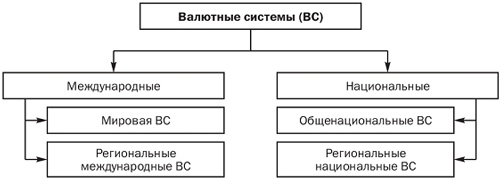 Характеристика отдельных элементов валютной системы представлена в табл. 8.1.Валютные отношения на национальном уровне охватывают сферу национальной валютной системы. Национальная валютная система - это форма организации валютных отношений в стране, определяемая ее валютным законодательством. Особенности национальной валютной системы определяются степенью развития и специфики экономики, а также внешнеэкономических связей той или иной страны.Национальная валютная система включает следующие основные составляющие:национальную денежную единицу (национальная валюта);состав официальных золотовалютных резервов;паритет национальной валюты и механизм формирования валютного курса;условия обратимости национальной валюты;наличие или отсутствие валютных ограничений;порядок осуществления международных расчетов стран;режим национального валютного рынка и рынка золота;национальные органы обслуживания и регламентирующие валютные отношения страны.С развитием внешнеэкономических связей сформировалась мировая валютная система как форма организации валютных отношений, регулируемых национальным законодательством и межгосударственными соглашениями. Особенности мировой валютной системы и принципы ее построения находятся в тесной зависимости от структуры мирового хозяйства, соотношения сил и интересов ведущих стран. В процессе эволюции мировой валютной системы видоизменялись и совершенствовались се основные элементы:функциональные формы мировых денег (золото, резервные валюты, международные счетные единицы);условия взаимной конвертируемости валют;режимы валютных паритетов и валютных курсов;степень валютного регулирования и объем валютных ограничений;унификация правил использования международных кредитных средств обращения (векселей, чеков) и форм международных расчетов;межгосударственные организации, регулирующие валютно- финансовые отношения (МВФ, МБРР и др.);комплекс международно-договорных и государственных правовых норм, обеспечивающих функционирование валютных инструментов.Эволюция мировой валютной системы выражается в смене ее основных типов, к которым относятся Парижский, Генуэзский, Бреттон-Вудский, Ямайский, Европейский. Представим краткую характеристику этих валютных систем.Вопрос № 4 (Формы валютной системы)Валютная система - это форма организации отношений валютного рынка на национальном или международном уровне.Интернационализация и глобализация мировой экономики способствуют развитию торгово-экономического обмена, расширению валютных отношений между странами. Деньги, как мировые деньги, обслуживают внешнюю торговлю и услуги, миграцию капитала, перевод прибылей в инвестиции, предоставление займов и субсидий, научно-технический обмен, туризм, государственные и частные денежные переводы. Валютные отношения осуществляются на национальном и международном уровне и всегда организованы в рамках определенной системы экономических отношений — валютной системы.К элементам валютной системы относятся:средства, используемые как расчетные или платежно-расчетные;органы, осуществляющие валютное регулирование и контроль;условия и механизмы конвертируемости валют;режим определения валютного курса;правила проведения международных расчетов;режим функционирования рынков драгоценных металлов;правила получения и использования кредитных средств в иностранных валютах;механизмы валютных ограничений.Валютные отношения на национальном уровне охватывают сферу национальной валютной системы. Национальная валютная система - это форма организации валютных отношений в стране, определяемая ее валютным законодательством. Особенности национальной валютной системы определяются степенью развития и специфики экономики, а также внешнеэкономических связей той или иной страны.Вопрос № 5 (Национальная валютная система и ее элементы)национальная валютная система (НВС) - государственно-правовая форма организации валютных отношений страны, сложившаяся исторически и закрепленная национальным законодательством с учетом норм международного права.Национальные валютные системы возникли и развивались как совокупность экономических отношений, с помощью которых осуществляется международный платежный оборот, образуются и используются валютные ресурсы, необходимые для процесса воспроизводства в стране. По мере развития национальные валютные системы закрепляются нормами национального и международного законодательства.Национальная валютная система неразрывно связана с внутренней денежной и кредитно-финансовой системой страны. Особенности организации и функционирования НВС определяются степенью развития национальной экономики и внешнеэкономических связей страны, социальными задачами развития.Национальная валютная система включает следующие элементы:национальную валюту;степень ее обратимости;паритет национальной валюты;режим курса национальной валюты;международную валютную ликвидность страны;наличие или отсутствие валютных ограничений;международные кредитные средства, регламентацию их использования;регламентацию международных расчетов страны;режим национального рынка и рынка золота;национальные органы, обслуживающие и регулирующие валютные отношения страны.Вопрос № 6 (Мировая валютная система и ее элементы)Мировая валютная система — закрепленная международными соглашениями форма организации международных валютных отношений, которые сложились на основе развития мировой системы хозяйства.Мировая валютная система включает:резервные валюты, международные счетные единицыусловия взаимной обратимости валют;унифицированный режим валютных паритетов;регламентациюрежимоввалютныхкурсов;межгосударственное регулирование международной валютной ликвидности;межгосударственное регулирование валютных ограничений;унификацию правил использования международных кредитных средств обращения;унификацию основных форм международных расчетов;режим мировых валютных рынков и рынков золота;международные организации, осуществляющие межгосударственное валютное регулирование.Взаимная связь национальной и мировой валютных систем не означает их тождество, поскольку различны их задачи, условия функционирования и регулирования. Так, если национальная валютная система базируется на национальной валюте — денежной единице страны, то мировая валютная система базируется на одной или нескольких резервных валютах или международной счетной денежной единице.Вопрос № 7 (Этапы развития мировой валютной системы)В каждой стране существует своя национальная денежная система; та ее часть, в рамках которой формируются валютные курсы и осуществляются международные платежи называется валютной системой.Национальная валютная система – это форма организации валютных отношений данной страны, определяемая национальным законодательством.На базе национальных валютных систем функционирует мировая валютная система.Мировая валютная система – это форма организации валютных отношений в рамках мирового хозяйства.Она сложилась на основе развития мирового рынка и закреплена межгосударственными соглашениями.В мировую валютную систему входят следующие элементы:1)      международные платежные средства;2)      механизм установления и поддержания валютных курсов;3)      порядок балансирования международных платежей;4)      условия конвертируемости (обратимости) валют;5)      режим работы валютных и золотых рынков;6)      права и обязанности межгосударственных институтов, регулирующих валютные отношения.Этапы развития мировой валютной системы.1-й этап. Период возникновения системы «золотого стандарта» (XIX - начало XX в.), когда центральную роль в международной валютно-кредитной системе играло золото.Первой Британская империя объявила свою денежную единицу (фунт стерлингов) свободно обратимой в золото по установленному государством курсу (чистое содержание золота составляло 7,322 г). Вслед за ней золотой стандарт установили США, затем страны Западной Европы и Россия с 1897г).Наибольшей силы и твердости золотой стандарт достиг в период 1880 – 1914 гг. Имел место свободный ввоз и вывоз золота, валютные курсы стран определялись на базе золотых паритетов национальных денежных единиц и колебались в пределах «золотых точек», связанных с расходами по перемещению золота между странами.К числу преимуществ золотого стандарта можно отнести:¨      отсутствие резких колебаний валютных курсов;¨      низкая инфляция.Недостатки системы золотого стандарта:·        жесткая взаимосвязь между объемом денежной массы в обращении и объемом добычи и производства золота (открытие новых месторождений вело к инфляции, а отставание производства золота от роста реального производства вело к дефициту наличных денежных средств);·        невозможно было проводить самостоятельную национальную денежно-кредитную политику.Это заставило все европейские страны, включая Россию, отказаться от золотого стандарта во время первой мировой войны. Ведь финансировать военные расходы приходилось за счет эмиссии бумажных денег.2-й этап.  В 1922 г. на Генуэзской конференции было достигнуто соглашение о переходе к золотодевизному стандарту. Основным средством международных расчетов становились заменители золота – девизы, т.е. национальные или коллективные валюты. Кредит и безналичные деньги стали занимать господствующие позиции.3-й этап. В 1944г.  основные участники международной торговли провели конференцию в г. Бреттон-Вудс (США). На ней было определено устройство послевоенной валютно-кредитной системы (названа бреттонвудсской).  Для внедрения и руководства этой системой был создан Международный валютный фонд (МВФ). Его штаб-квартира находится в Вашингтоне.В основе новой системы лежал принцип двойственного обеспечения бумажных денег – золотом и долларом. Страны-участницы зафиксировали курсы своих валют в долларах. Сам доллар получил золотое содержание (35 $ = тройской унции золота или 31,1 г).Доллар признавался основной «резервной» и «расчетной» валютной единицей, т.к. свободно обращался в золото. Страны-участницы обязывались поддерживать курсы своих валют по отношению к доллару на постоянном уровне. Если же курс валюты отклонялся от постоянного более чем на 1%, ЦБ данной страны обязан был исправить ситуацию (валютные интервенции).Во время «бреттонвудсской» системы мировая экономика развивалась очень быстро. Это были годы «экономического чуда»: инфляция сохранялась на низком уровне, безработица сокращалась, рос жизненный уровень. Но одновременно разрушались основания этой системы. Производительность труда в промышленности США оказалась ниже, чем в Европе и Японии. Это привело к росту экспорта европейских и японских товаров в США. В результате в Европе скопилось большое количество «евродолларов». Западноевропейские банки вкладывали их в американские казначейские бумаги. Это привело к росту внешнего долга США. К тому же часть «евродолларов» была предъявлена в конце 60-х гг. Центральными банками стран к прямому обмену на золото. Золотой запас США начал уменьшаться. В 1971г. официально был прекращен обмен $ на золото. В результате двух  девальваций $ (понижение золотого содержания) в 1971 и 1973 гг. система «плавающих» курсов прекратила существование.4-й этап. Юридически был оформлен в 1976г. в Кингстоне (о. Ямайка). Странам было предоставлено право выбора любого режима валютного курса. Валютные отношения между странами стали основываться на «плавающих» курсах. По условиям соглашения, валютный курс определяется рыночными силами (спросом и предложением).Размер спроса на инвалюту определяется потребностями данной страны в импортируемых товарах и услугах, расходами туристов и разными внешними платежами. Размер предложения инвалюты определяется объемами экспорта и полученными займами.Колебания курсов обусловлены 2 основными факторами:q       реальными стоимостными соотношениями, покупательной способностью валют на внутренних рынках стран;q       соотношением спроса и предложения национальных валют на международных рынках.Но пределы изменения цен валют относительно друг друга не должны быть слишком большими. Для сглаживания резких колебаний валютных курсов ЦБ стран должны управлять изменениями курсов.Ямайская валютная система базировалась на специальных правах заимствования (СДР – расчетная единица), плавающих валютных курсах, определяющей и регулирующей роли МВФ. СДР стали эталоном мировых денег. Но эта денежная единица так и осталась расчетной. Оценка СДР стала осуществляться на основе валютной «корзины», которая складывалась из национальных валют в следующем соотношении:доллар США – 42%, основные западноевропейские единицы (фунт стерлингов, марка, франк) – 45%, йена Японии – 13%.Соотношение между двумя национальными валютами, установленное в законодательном порядке и являющееся основой валютного курса, называется валютным паритетом.Вопрос № 8 (Парижская валютная система и ее характерные черты)Первая мировая валютная система (Парижская) стихийно сформировалась в XIX в. в форме зол ото монетного стандарта. Юридически она была оформлена межгосударственным соглашением на Парижской конференции в 1867 г., которое признало золото единственной формой мировых денег.Характерными чертами Парижской валютной системы являются следующие:Денежные единицы имели золотое содержание.Золото выполняло функцию мировых денег.Золото являлось единственным средством платежа.В обращении находились банкноты, которые могли обмениваться на золото.Курсы валют отклонялись на 1%.Свободно разменивался на золото только английский фунт.Парижская валютная система базировалась на следующих принципах.1) Золотомонетный стандарт. Золото стало единственной формой мировых денег. Оно свободно обращалось, центральные банки могли продавать и покупать золото в неограниченных количествах по фиксированным ценам, любое лицо могло использовать золото без каких-либо ограничений,, импорт и экспорт золота не ограничивались.2) Каждая валюта имела золотое содержание (Великобритания – с 1816 г., США – 1837 г., Германия – 1875 г., Франция – 1878 г., Россия - 1895 г.). К началу XX в. большинство ведущих стран, за исключением Китая, твердо связали себя с золотым стандартом. В соответствии с золотым содержанием валют устанавливались их золотые паритеты. Валюты свободно конвертировались в золото.3) Сложился режим свободно плавающих курсов валют с учетом рыночного спроса и предложения, но в пределах «золотых точек». Если рыночный курс национальной валюты был выше паритета, основанного на золотом содержании валют, то должники предпочитали расплачиваться по международным обязательствам золотом, а не национальной валютой.Плюсом в использовании золота в качестве мировых денег является относительная устойчивость такой «валюты» в силу того, что золото практически не изнашивается. Существенным минусом является негибкость золота как средства обращения. Именно поэтому фактически такую роль стали выполнять переводные векселя (тратты), номинированные в наиболее устойчивой и популярной валюте того периода – английском фунте стерлингов. Постепенно золото вытеснялось в функции средства платежа кредитными деньгами. Золото же в основном использовалось для оплаты государственного долга страны при пассивном сальдо ее платежного баланса. Кроме того, на неофициальной основе в качестве резервной валюты использовался фунт стерлингов.Первая мировая война ознаменовалась кризисом мировой валяной системы. Золотомонетный стандарт перестал функционировать как денежная и валютная системы. Обмен валюты на золото продолжали осуществлять только США и Япония. К причинам, разрушившим систему золотого стандарта, относились: 1) значительная эмиссия бумажных денег для покрытия военных расходов; 2) введение воюющими сторонами валютных ограничений, препятствовавших единству международной валютной системы; 3) истощение ресурсов золота при финансировании военных затрат. К 1920 г. курс фунта стерлингов по отношению к доллару США упал на 30%, французского франка и итальянской лиры – на 60%, немецкой марки - на 96 %.Вопрос № 9 (Дженовоская валютная система и ее характерные черты)Интернационализация и глобализация мировой экономики способствуют развитию торгово-экономического обмена, расширению валютных отношений между странами. Деньги, как мировые деньги, обслуживают внешнюю торговлю и услуги, миграцию капитала, перевод прибылей в инвестиции, предоставление займов и субсидий, научно-технический обмен, туризм, государственные и частные денежные переводы. Валютные отношения осуществляются на национальном и международном уровне и всегда организованы в рамках определенной системы экономических отношений — валютной системы.Валютная система - это форма организации отношений валютного рынка на национальном или международном уровне.Иерархия валютных систем представлена на рис. 8.1.К элементам валютной системы относятся:средства, используемые как расчетные или платежно-расчетные;органы, осуществляющие валютное регулирование и контроль;условия и механизмы конвертируемости валют;режим определения валютного курса;правила проведения международных расчетов;режим функционирования рынков драгоценных металлов;правила получения и использования кредитных средств в иностранных валютах;механизмы валютных ограничений.Вопрос № 10 (Бреттон-Вудская валютная система и ее характерные черты)Оформлена соглашением стран на конференции по валютным и финансовым вопросам, которая состоялась в июле 1944 г. в г. Бреттон-Вудс (штат Ныо-Хэмпшир, США). Основана на ряде структурных принципов:введение унифицированной системы валютных курсов в соответствии с установленным паритетом;официально установленные фиксированные паритеты валют к доллару США, который, в свою очередь, конвертировался в золото по фиксированному курсу;определена официальная цена золота на 1 июля 1944 г. на уровне 35 долл. за тройскую унцию золота или 1 долл. за 0,88571 г золота;установлено, что фиксированные золотые паритеты и курсы валют могли колебаться в пределах ±196 паритета, а в Западной Европе ±0,75%;созданы условия для конвертируемости двух резервных валют — доллара США и фунта стерлингов — в золото по официальному курсу.Характерными чертами Бреттон-Вудской валютной системы являются следующие:Золото сохранило мировую ценность.Две резервные валюты — доллар и фунт.Только США могли разменивать через доллар любую валюту на золото (35 долл. = 31,3 г золота, 1 долл. = 0,88571 г золота).Валютный паритет и в золоте, и в долларах.Отклонение от золотого паритета (+, — 1 %).Наличие Международного валютного фонда и Международного банка реконструкции и развития.Платежные балансы регулируются золотом.Бреттон-Вудская система была зол ото девизной системой с фиксированными валютными курсами. США брали на себя обязательство по первому требованию обменивать доллары в золото без каких-либо ограничений, а остальные страны должны были зафиксировать курс своей валюты к доллару.По решению Брсттон-Вудской конференции был создан Международный валютный фонд (МВФ), основные цели которого следующие:оказание содействия стабильности валютных курсов, платежных соглашений и избежание конкурентной девальвации валют;содействие организации многосторонней платежной системы по текущим операциям;устранение валютных ограничений между странами — участницами фонда;предоставление краткосрочных кредитов для урегулирования платежных дисбалансов;оказание содействия международному сотрудничеству на основе постоянных совещаний и консультаций по международным валютным проблемам.Ведущее положение США в мировой экономике после окончания войны нашло свое отражение в утверждении долларового стандарта. Доллар — единственная валюта, конвертируемая в золото, — стал базой валютных паритетов, преобладающим средством международных расчетов, валютой интервенции и резервных активов. Фактически доллар стал играть роль, которую играло золото в валютной системе, основанной на золотомонетном стандарте. США впоследствии использовали статус доллара как резервной валюты для покрытия национальной валютой дефицита своего платежного баланса. Экономическое превосходство США и слабость их конкурентов, выражавшаяся в дефиците платежных балансов (особенное США и недостатке золотовалютных резервов, вызвали всеобщий спрос на доллары и породили «долларовый голод», что привело к усилению валютных ограничений в большинстве стран.Противоречия Бреттон-Вудской валютной системы, прежде всего между национальным характером доллара и использованием его как международного платежного средства, постепенно расшатали ее по мере укрепления экономики стран Западной Европы и Японии. В конце 60-х годов наступил кризис Бреттон-Вудской валютной системы, сущность которого заключалась в противоречии между интернациональным и глобальным характером международных экономических отношений и использованием для их осуществления национальных валют, подверженных обесцениванию (преимущественно доллара). Причинами валютного кризиса стали:мировой циклический кризис, охвативший экономику различных стран с 1969 г.;усиление инфляции и различия в ее темпах в разных странах, что оказало влияние на динамику курсов валют и создало условия для курсовых перекосов;хронический дефицит платежных балансов одних стран и активное сальдо других, усилившие резкие колебания валют в соответствующих направлениях;по мере ослабления экономических позиций США увеличивалось покрытие дефицита платежного баланса данной страны национальной валютой, приводящее к росту внешнего долга. В результате краткосрочная задолженность США возросла в 8,5 раз за 1949-1971 гг., а официальные золотые резервы сократились в 2,4 раза. В итоге была подорвана устойчивость основной резервной валюты;рынок евродолларов, первоначально поддерживавший позиции американской валюты, поглощая избыток долларов, в начале 70-х годов стал источником «горячих» денег, которые, переливаясь из страны в страну, обостряли валютный кризис;сыграли свою дезорганизующую роль и крупные транснациональные корпорации. Обладая огромными активами в разных валютах, они активно участвовали в валютных спекуляциях, придавая им грандиозный масштаб.В 1971 г. США официально прекратили конвертировать доллары в золото по официальному курсу. Для спасения системы фиксированных валютных курсов в декабре 1971 г. была достигнута договоренность о расширении пределов колебаний курсов до ±2,25% паритета валют. Однако уже через год эта договоренность о фиксированных валютных курсах была отменена, и Бреттон-Вудская система перестала существовать. основные принципы новой валютной системы:1. Золотодевизный стандарт, основанный на двух валютах – американском долларе и британском фунте стерлингов (Однако впоследствии в связи с ослаблением фунта и укреплением доллара стандарт в действительности превратился в золотодолларовый). С целью придания доллару статуса главной резервной валюты Казначейство США продолжало размен долларов на золото иностранным центральным банкам и правительственным учреждениям по официальной цене 1934 г. – 35 долл. за тройскую унцию.2. Золотые паритеты валют сохранялись и фиксировались в МВФ.3. Золото продолжало использоваться как международное резервное и платежное средство.4. Курс валют мог отклоняться от установленного паритета в узких пределах ( ± 1 %), причем в обязанность центральных банков вменялось поддержание этого интервала на основе валютных интервенций. Девальвация валют свыше 10% допускалась только с разрешения МВФ, что означало введение валютного коридора для валют стран, вошедших в Бреттонвудские соглашения. Центральные банки этих стран должны были накапливать для проведения валютных интервенций резервы USD. Если курс национальной валюты падал, то центральные банки выбрасывали на рынок долларовые запасы. В противном случае они скупали USD.Таким образом, валютные интервенции рассматривались как механизм самоадаптации Бреттонвудской системы к изменяющимся внешним условиям, аналогично перемещению золотых запасов для регулирования платежных балансов при «золотом стандарте».Изменения валютных курсов в пределах твердых паритетов назывались «ревальвацией» в случае повышения и «девальвацией» при снижении курса национальной валюты по отношению к золоту или к иностранным валютам.Вопрос № 11 (Валютная система Ямайки и ее характерные черты)Ямайская валютная система — современный международный валютный механизм. Эта система оформлена соглашением стран — членов МВФ в январе 1976 г. в г. Кингстон на Ямайке, в котором формулировались основные принципы новой валютно-финансовой системы, закрепленные в апреле 1978 г. во второй поправке к Соглашениям МВФ. Эти принципы, которые продолжают действовать и сегодня, заключаются в следующем:узаконена демонетизация золота, т.е. утрата им денежных функций, благодаря реальной ценности золота за ним сохранилась роль чрезвычайных мировых денег и резервного актива;золотодевизный стандарт был заменен стандартом СДР, который формально объявлен основой валютных паритетов, но на практике не стал эталоном стоимости, главным платежным и резервным средством;вместо фиксированного валютного курса страны официально с 1973 г. перешли к режиму плавающих валютных курсов, но при этом получили возможность выбора фиксированного или плавающего валютного курса.Противоречия в Ямайской валютной системе очень быстро проявились в несовершенстве плавающих валютных курсов, а финансовые и валютные кризисы поставили вопрос о мерах по искусственной поддержке валютных курсов, реальной и завышенной оценке активов, неудовлетворительном банковском надзоре, недостатке финансовой информации. Необходимость координации действий стран для преодоления кризисных явлений заставила мировое экономическое сообщество по-новому оценить роль МВФ и МБРР в согласовании политики стран в области валютных отношений. Встал вопрос о регулирующей деятельности международных валютно-финансовых институтов, эффективность которых в условиях дерегулирования в мировой валютной системе и глобализации финансовых потоков значительно снизилась, что заставило правительства рада стран, находящихся в полосе потрясений, перейти к реструктуризации всей системы валютного регулирования.Основные составляющие современного международного валютного механизма сводятся к следующему:1. Функция золота в качестве меры стоимости и точки отсчета валютных курсов упразднялась. Золото утрачивает денежные функции и становится обычным товаром со свободной ценой на него; в то же время оно остается особым товарным ликвидным активом. В случае необходимости золото может быть продано, а полученная валюта использована для платежа.2. Странам предоставлялось право выбора любого режима валютного курса. Валютные отношения между странами стали основываться на «плавающих» курсах их национальных денежных единиц. Колебания курсов обусловлены двумя основными факторами:реальными стоимостными соотношениями, покупательной способностью валют на внутренних рынках стран;соотношением спроса и предложения национальных валют на международных рынках.3. К началу 90-х годов в связи с реализацией системы «плавающих» курсов возникла довольно сложная схема организации МВС на основе следующих элементов:подбираются главные опорные единицы, с которыми отдельные национальные валюты сохраняют свои отношения, точнее — свой валютный курс;степень колебания валютных курсов неодинакова, диапазон колебаний широк. При этом поддерживается валютный курс лишь в отношении некоторых валют в рамках определенного диапазона, в отношении же остальных валют он свободно меняется.4. Вводится стандарт СДР — «специальных прав заимствования» (special drawing rights) с целью сделать их основным резервным авуаром и уменьшить роль резервных валют. Однако СДР как коллективная резервная валюта не смогла занять того места, которое отводилось ей при ее создании. Она не поколебала существенно позиции доллара. В свою очередь, определенные резервные функции приобрели другие валюты промышленных стран: марка ФРГ, швейцарский франк, японская иена.Четвертая мировая валютная система (Ямайская) была оформлена соглашением стран — членов МВФ в г. Кингстоне (январь 1976 г.) и установила следующие характерные принципы этой системы:Введен стандарт СДР вместо золотодевизного стандарта.Юридически завершена демонетаризация золота: отменены его официальная цена, золотые паритеты, прекращен размен долларов на золото.Странам предоставлено право выбора любого режима валютного курса.МВФ призван усилить межгосударственное валютное регулирование.Эти принципы за некоторыми изменениями действуют и по сей день.Вопрос № 12 (Этапы развития Европейской валютной системы)С 1 января 1999 г. Европейский союз вступил на новую ступень развития региональной валютной системы, когда безналичные расчеты стали осуществляться на основе новой европейской валюты — евро. Котирование курса евро к доллару и к валютам стран, не входящим в ЕС, осуществляет Европейский центральный банк во Франкфурте-на-Майне. С 1 января 2002 г. введена в обращение евровалюта при наличных расчетах, евробанкноты и евромонеты стали единственным законным платежным средством в странах ЕС.Единая европейская валюта стала важным фактором стабильности ЕС, облегчив борьбу с инфляцией, повысив конкурентоспособность товаров и услуг государств ЕС. Введение евро привело к тому, что рынок этой валюты стал важнейшим сегментом мирового валютного рынка. В настоящее время единая европейская валюта на равных соперничает с долларом и иеной. Новая денежная единица позволила также ликвидировать значительные расходы, связанные с переводом одной валюты в другую между странами Европы.В своём развитии Европейская валютная система прошла несколько этапов.Первым этапом формирования валютной системы ЕЭС было введение режима совместного плавания валютного курса стран-участниц, получившая название «Европейская валютная змея», который просуществовал с апреля 1972 по март 1979[2].После распада Бреттон-Вудской валютной системы большинство западных стран перешло к плавающим курсам своих валют. Страны ЕЭС в целях стимулирования своей экономической и валютной интеграции договорились о сужении пределов колебаний своих валют друг к другу (± 1,125 %) и о коллективном плавании своих валют к доллару и другим валютам (пределы колебаний +2,25 %). Осуществление этого режима, получившего название «змея в тоннеле» (официальное название — Европейское соглашение о единых пределах[3]), в 1972 году начали 6 тогдашних стран ЕЭС (ФРГ, Франция, Италия, Нидерланды, Бельгия, Люксембург). В 1973 году были отменены пределы колебаний курсов валют стран-участниц к доллару и другим валютам («змея вышла из тоннеля», то есть «тоннель» перестал существовать), а пределы взаимных колебаний были расширены и установлены в диапазоне ± 2,25 %. В этом обновлённом режиме не участвовали Италия, а также Великобритания, Дания и Ирландия, которые присоединись к ЕЭС в 1973 году. В связи с неустойчивостью валютного положения в 1974—1976 гг. дважды вынуждена была выходить из него Франция. Режим «европейской валютной змеи» оказался малоэффективным, так как не сопровождался координацией денежно-кредитной и экономической политики стран ЕЭС. Разные темпы инфляции и разные процентные ставки приводили к постоянному отклонению обменных курсов от установленных соотношений. На практике это выражалось в том, что валюты Франции, Италии и других стран дешевели по отношению к немецкой марке и голландскому гульдену.Эта первая попытка проведения совместной валютной политики привела к принятию нового соглашения, вступившего в действие в марте 1979 года, которое было выработанного с участием коллективного органа ЕЭС — комиссии Дженкинса.Поиски новых форм валютной интеграции привели к новому соглашению о создании Европейской валютной системы, которая начала действовать с марта 1979 года. Решение о создании Европейской валютной системы было принято в 1978 году на встрече канцлера ФРГ Гельмута Шмидта и президента Франции Валери Жискар д’Эстена[3]. Формирование ЕВС было направлено на достижение валютной стабильности внутри системы в условиях перехода к Ямайской валютной системе и известной независимости от доллара.Основу Европейской валютной системы составили[4]:Создание механизма валютных курсов (англ. Exchange Rate Mechanism, сокр. ERM).Создание европейской валютной единицы (англ. European Currency Unit – ECU) — ЭКЮ. Экю представляла собой международную расчётную единицу, определяемую на основе корзины валют стран-членов ЕЭС.Образование Европейского фонда валютного сотрудничества (англ. European Monetary Cooperation Fund), создаваемого за счёт взносов стран-участниц. Средства фонда предназначались для предоставления временной финансовой поддержки с целью финансирования дефицита платёжного баланса и для осуществления расчётов по валютным интервенциям, которые осуществляли центральные банки для поддержания валютных курсов в установленных пределах.Первоначально в ЕВС участвовали 8 государств: Германия, Франция, Нидерланды, Бельгия, Дания, Ирландия, Люксембург и Италия (последняя в 1992 году вышла из системы и вернулась обратно в 1996 году). Позднее к ЕВС, по мере его расширения, присоединились: Испания (в 1989 году), Великобритания (в 1990 году), Португалия (в 1992 году), Австрия (в 1995 году), Финляндия (в 1996 году), Греция (в 1998 году).Центральным элементом системы являлась европейская валютная единица (ЭКЮ), которая стала базой установления курсовых соотношений между валютами стран — членов ЕЭС, а также использовалась для расчётов между их центральными банками и как счётная единица в специализированных учреждениях и фондах ЕЭС. Стоимость ЭКЮ определялась по методу валютной корзины, включавшей валюты всех 12 стран ЕЭС на тот момент.Механизм валютных курсов (англ. Exchange Rate Mechanism, сокр. ERM) был направлен на поддержание устойчивых, хотя и корректируемых соотношений с учётом опыта «валютной змеи». Для 7 валют (марка ФРГ, французский франк, гульден, бельгийский франк, датская крона, ирландский фунт, люксембургский франк) предел колебаний был установлен ± 2,25 % их центрального курса, а для итальянской лиры ±6 % ввиду нестабильности валютного положения страны. Позднее режим колебаний ±6 % был установлен и для испанской песеты (Испания присоединилась к ЕВС в 1989 г.). Поддержание согласованных курсов осуществлялось с помощью валютной интервенции центральных банков стран-участниц.Европейский фонд валютного сотрудничества был составной частью системы и был предназначен для предоставления центральным банкам стран ЕВС кредитов на покрытие временных дефицитов платёжного баланса и осуществления валютных интервенций для поддержания курсов валют в заданных пределах.В целом механизм формирования валютных курсов действовал, однако, тем не менее, в 1980—1983 гг. курс ряда валют (итальянской лиры, французского франка, ирландского фунта, датской кроны) понижался, а курс сильных валют (марки ФРГ, голландского гульдена) повышался . В 1992 году правительства Великобритании, Испании и Италии не смогли поддерживать курс своих валют на уровне выше минимального совместного колебания и перешли к плавающим курсам. В августе 1993 года допустимый предел взаимных колебаний валют ЕВС был расширен до ± 15 %.Весь период существования Европейской валютной системы (EMS-1) до перехода к валютному союзу (англ. European Monetary Union) можно разделить на несколько этапов[3]:1979-1982. Период узкого коридора колебаний валютных курсов (± 2,25 %). Симметричные действия стран-участниц.1982-1993. Ориентация на марку ФРГ, которая выполняла роль «якоря».1993-1999. Расширение коридора валютных курсов до ± 15 %.с 1999 года. Переход к валютному союзу (EMS-2). Введение единой валюты евро.Вопрос № 13 (Принципы формирования Европейской валютной системы)Европейская валютная система - это валютная региональная система, созданная на территории Европы с целью совершения валютных операций на рынке Европы, организовывает обмен валютами по установленному курсу, разрешает конфликты в валютных отношениях союза. Европейская валютная система с 1999 года носит название Европейский валютный союз (ЕЮВС), под этим названием страны Европы начали объединяться с целью создания единой валюты, которой выступила Евро. Ряду стран, вступавших в ЕВС, выдвигаются требования. Некоторые страны находятся в стадии выполнения требования для вступления в Еврозону.Основные цели ЕВС: - создание зоны стабильных валютных курсов в Европе, отсутствие которой затрудняло сотрудничество стран-членов Европейского сообщества в области выполнения общих программ и во взаимных торговых отношениях - сближение экономических и финансовых политик стран-участниц. Выполнение этих задач способствовало бы построению европейской валютной организации, способной отражать спекулятивные атаки рынка, а также сдерживать колебания международной валютной системы (особенно изменения доллара). Активными членами ЕВС являются Бельгия, Люксембург, Дания, Германия, Франция, Нидерланды, Ирландия, Испания, Португалия, Греция. Великобритания и Италия в настоящее время являются пассивными членами Европейской валютной системы. В 1997 г. членами ЕВС стали Финляндия, Швеция и Норвегия.

Основные принципы построения ЕВС: - страны-участницы ЕВС зафиксировали курсы своих валют по отношению к центральному курсу ЭКЮ;Вопрос № 14 (Валюта как мировые деньги)Функционирование денег в обороте между государствами делает их мировыми деньгами.Деньги, обслуживающие международные экономические отношения, называются валютой. Различают национальную и иностранную валюту.Иностранная валюта включает:денежные знаки в виде банкнот, казначейских билетов, монеты, находящиеся в обращении и являющиеся законным платежным средством в соответствующем иностранном государстве или группе государств, а также изымаемые из обращения, но подлежащие обмену денежные знаки;средства на счетах в денежных единицах иностранных государств и международных денежных и расчетных единицах.В состав национальной валюты  входят:находящиеся в обращении, а также изъятые или изымаемые из обращения, но подлежащие обмену рубли в виде банковских билетов (банкнот) ЦБ РФ и монеты;средства в рублях на счетах в банках и иных кредитных организациях в Российской Федерации;средства в рублях на счетах в банках и иных кредитных организациях за пределами Российской Федерации.В настоящее время к мировым деньгами относятся:ведущие национальные валюты (доллар США, евро, японская иена, фунт стерлингов);международные денежные единицы, т.е. национальные валюты, выпускаемые международными финансово-кредитными институтами: СДР, выпускаемые МВФ, и евро, выпускаемые Европейской системой центральных банков (ЕСЦБ), возглавляемой Европейским центральным банком (ЕЦБ).Функции мировых денегВ современных условиях мировые деньги выполняют две функции:функцию международного платежного средства;функцию международного резервного средства.В функции международного платежного средства мировые деньги используются при погашении сальдо платежного баланса, предоставлении и погашении международных кредитов, оплате товаров и услуг на мировом рынкепутем безналичных расчетов. Функцию международного резервного средства мировые деньги выполняют при формировании валютных резервов отдельных государств, международных финансовых институтов, а также коммерческих банков.С точки зрения выполнения своих функций мировые деньги имеют следующее значение:всеобщего платежного средства при расчетах по международным балансам (в основном по платежному балансу);международного покупательного средства при прямой покупке товаров за границей и оплате их наличными;средства материализации международного общественного богатства — перенесение национального богатства из одной страны в другую (при взимании контрибуций или предоставлении займов).Вопрос № 15 (Когда деньги трансформировались в валюту)Деньги — особый товар, служащий всеобщим эквивалентом.Деньги возникли стихийно в процессе развития товарного обращения, когда возникли излишки товаров. Вначале объем произведенных товаров был сравнительно мал и обмен товарами между племенами носил случайный характер (все произведенные товары уходили на потребление) и осуществлялся в натуральной форме. Постепенно объем производства возрастал и начали появляться излишки товаров. Обмен стал носить постоянный, массовый характер. Возникла необходимость в специальном средстве обращения, с помощью которого можно было быстро и с минимальными издержками обменять один товар на другой. Таких средством обращения стали деньги (Первая функция денег — деньги как средство обращения).Главное свойство денег — абсолютная ликвидность.Ликвидность — это мера того, насколько быстро можно обменять какой-либо актив на наличные деньги.Денежная система не может существовать без денег. Она охватывает все денежные отношения, которые складываются в том или ином обществе.В системе денежных отношений выделяют три подсистемы:функциональную;экономическую;в форме денежных потоков.Впервые единственной формой мировых денег было признано золото Парижским соглашением 1867 года.Мировые деньги выполняют три функции:служат всеобщим платежным средством;служат всеобщим покупательным средством;служат средством материализации общественного богатства.В период действия золотого стандарта в международных расчетах преобладала практика окончательного сальдирования платежного баланса с помощью золота.В 1922 году в Генуе было подписано международное соглашение, в котором фунт стерлингов и доллар были объявлены эквивалентами золота и введены в международный оборот.В 1944 году в Бреттон-Вудсе были заложены основы послевоенной валютной системы на основе валютных паритетов национальных валют. Основой валютных паритетов был признан дол-лар США, разменный на золото по официальной цене (35 долларов за тройскую унцию — 31.1 грамма). Эта валютная система имела ряд существенных недостатков, которые привели ее к краху.В 1976 году в Кингстоне (Ямайка) была создана валютная система с новой счетной валютной единицей — СДР (Special Drawing Rigts — специальные права заимствования).СДР были созданы по инициативе Международного валютного фонда, как новый вид ликвидных средств. Первоначально в 1970 году за единицу было принято твердо фиксированное золотое содержание, как у доллара США — 0,888671 грамм чистого золота. Однако в связи с неоднократной девальвацией доллара с 1 июля 1974 года стоимость единицы СДР стала определяться на основе «корзины валют», т.е. средневзвешенного курса 16 валют ведущих капиталистических стран, доля внешней торговли которых составляла не меньше 1% объема мировой торговли. С 1 января 1981 года число валют в «корзине валют» было сокращено до пяти и теперь состав корзины пересматривается каждые пять лет.Наряду мировыми деньгами в марте 1979 года была введена новая региональная валюта, используемая членами Европейской валютной системы (ЕВС) — ЭКЮ (Eurpean Currency Unit). В отличие от СДР (СДР не имеют реального обеспечения) ЭКЮ наполовину обеспечены золотом и долларами США за счет обязательных резервов стран — участниц ЕВС. Другая половина обеспечивается национальными валютами. Эмиссия ЭКЮ осуществляется путем записей на счетах центральных банков стран — участниц ЕВС в Европейском валютном институте. Стоимость ЭКЮ определяется методом «корзины валют» в зависимости от доли страны в ВНП ЕС во взаимном товарообороте средств Европейского валютного института. С введением евро ЭКЮ утратила свое значение как региональная валюта.Вопрос № 16 (Валюта, как инструмент осуществления многопрофильных международных сделок)Интернационализация и глобализация мировой экономики способствуют развитию торгово-экономического обмена, расширению валютных отношений между странами. Деньги, как мировые деньги, обслуживают внешнюю торговлю и услуги, миграцию капитала, перевод прибылей в инвестиции, предоставление займов и субсидий, научно-технический обмен, туризм, государственные и частные денежные переводы. Валютные отношения осуществляются на национальном и международном уровне и всегда организованы в рамках определенной системы экономических отношений — валютной системы.Валютная система - это форма организации отношений валютного рынка на национальном или международном уровне.Иерархия валютных систем представлена на рис. 8.1.К элементам валютной системы относятся:средства, используемые как расчетные или платежно-расчетные;органы, осуществляющие валютное регулирование и контроль;условия и механизмы конвертируемости валют;режим определения валютного курса;правила проведения международных расчетов;режим функционирования рынков драгоценных металлов;правила получения и использования кредитных средств в иностранных валютах;механизмы валютных ограничений.Национальная валютная система включает следующие основные составляющие:национальную денежную единицу (национальная валюта);состав официальных золотовалютных резервов;паритет национальной валюты и механизм формирования валютного курса;условия обратимости национальной валюты;наличие или отсутствие валютных ограничений;порядок осуществления международных расчетов стран;режим национального валютного рынка и рынка золота;национальные органы обслуживания и регламентирующие валютные отношения страны.С развитием внешнеэкономических связей сформировалась мировая валютная система как форма организации валютных отношений, регулируемых национальным законодательством и межгосударственными соглашениями. Особенности мировой валютной системы и принципы ее построения находятся в тесной зависимости от структуры мирового хозяйства, соотношения сил и интересов ведущих стран. В процессе эволюции мировой валютной системы видоизменялись и совершенствовались се основные элементы:функциональные формы мировых денег (золото, резервные валюты, международные счетные единицы);условия взаимной конвертируемости валют;режимы валютных паритетов и валютных курсов;степень валютного регулирования и объем валютных ограничений;унификация правил использования международных кредитных средств обращения (векселей, чеков) и форм международных расчетов;межгосударственные организации, регулирующие валютно- финансовые отношения (МВФ, МБРР и др.);комплекс международно-договорных и государственных правовых норм, обеспечивающих функционирование валютных инструментов.Вопрос № 17 (Роль золота в валютных отношениях)Монетизация золота – процесс постепенного приобретения золотом денежных функций.Никому не известно, как впервые в истории человечества появились деньги. Социологи связывают это с событиями и обрядами первобытных племен.Начиная с самого далекого прошлого все предметы, выступавшие в роли денег, были товарами, отвечавшими какой-то всеобщей потребности и поэтому приемлемыми для обмена, поскольку все знали, что в дальнейшем их можно будет обменять, в свою очередь, на желаемый предмет.В древнем Риме и античной Греции эту роль выполнял скот. Гомер оценивает стоимость щита Ахилла в быках: в латинском языке слово “ pecunia ” (деньги) происходит от слова “ pecus ” (стадо). Также использовался рис в Японии, чай в Китае, ткани а Африке, рыба в Исландии.Очень быстро в этой категории товаров на первое место начинают выходить металлы, что связано с их полезностью, однородностью и способностью сохранения своих качеств. Спарта использует в качестве своих денег железо, а Рим – бронзу.Из всех металлов золото и серебро мало по объему, одинаково добротно. Они легки в перевозке, не оставляют отходов при размене, удобны для хранения, красивы и блестящи в предметах, которые из них изготавливают и могут использоваться до бесконечности. Начиная с XIII века в роли денег на равных выступают только золото и серебро. Это время биметаллической денежной системы. Устанавливался весовой эквивалент между двумя металлами, и золотые и серебряные монеты приравнивались к одной денежной единице.С XVI века наблюдается постепенное отступление серебра перед золотом.Трудности биметаллических систем объясняются действием закона Грэхема (по имени английского финансиста времен королевы Елизаветы): «Плохие деньги вытесняют хорошие». Это означает, что когда в стране одновременно циркулируют два вида денег, связанных между собой легальным соотношением обмена, возникает тенденция к исчезновению тех денег, которые считаются лучшими с точки зрения их коммерческой стоимости. Дело в том, что хорошие деньги либо накапливаются, либо используются только для внешних платежей.Чтобы помешать вытеснению золотых монет серебряными правительствам приходилось часто пересматривать паритетное соотношение между двумя видами денег, менять тариф перевода одних денег в другие.В XIX веке наступает время золотого монометаллизма. Впервые он введен в Великобритании с 1816 года. Однако трудности функционирования биметаллизма постепенно вынуждают все страны перейти к золотому монометаллизму и установлению на Парижской конференции 1867 г. золотомонетного стандарта. Золото признано единственной формой мировых денег. Каждая валюта имела золотое содержание. В соответствии с золотым содержанием валют устанавливались их золотые паритеты.Система золотого стандарта в том или ином виде сохранялась до 1976 г, когда на Ямайской конференции было принято решение о демонетизации золота: отменены его официальная цена, золотые паритеты, прекращен обмен долларов на золото. По Ямайскому соглашению золото не должно служить мерой стоимости и точкой отсчета валютных курсов.Демонетизация золота.Демонетизация золота – процесс постепенной утраты золотом денежных функций.Причины демонетизации золота.1) Золотые деньги не соответствуют потребностям современного товарного производства, когда преодолена экономическая обособленность стран.2) Кредитные деньги – банкноты, векселя, чеки – постепенно вытеснили золото вначале из внутреннего денежного обращения, а затем из международных валютных отношений.3) Государственная и международная «зарегулированность» операций с золотом, фиксирование цены золота относительно доллара по Бреттонвудским соглашениям – ускоряют его демонетизацию.Ямайская валютная реформа завершила юридически завершение демонетизации золота. В измененном Уставе МВФ исключена любая ссылка на золото при определении паритетов и курсов валю, отменены золотые паритеты и официальная цена золота. Однако, в Уставе МВФ нет прямого отрицания золота как международного резервного актива. Резервы в золотые резервы имеют все страны, также как и валютные. Поэтому, нельзя говорить о фактической демонетизации золота. Вопрос о роли золота решается не законодательными актами, а реальными потребностями экономики.Роль золота в современных валютных отношениях.Кредитные деньги вытеснили золото из внутреннего и международного оборота. Отпала необходимость непосредственного использования золота в международных расчетах.Однако золото сохраняет за собой важную роль в экономическом обороте в качестве:a)  чрезвычайных мировых денег,b)  обеспечения международных кредитов,c)  воплощения богатства.а) Золото и поныне является особым товаром. Имея золото можно приобрести на рынках золота необходимые валюты, а на них – любые товары или погасить задолженность. При кризисных ситуациях возрастает роль золота как чрезвычайных мировых денег. Учитывая значение золотых резервов, государства стремятся поддерживать их на определенном уровне на случай экономических, политических, военных осложнений.b ) Центральные банки используют свои золотые резервы для сделок своп, обеспечения международных кредитов. В Европейской валютной системе 20% официальных золотых запасов стран членов служили обеспечением эмиссии экю.c ) Сокровища перестали служить регулятором денежного обращения, так как золото не может автоматически переходить из сокровищ в обращение и обратно в силу появления кредитных денег. Золото как сокровище теперь выступает как своеобразный страховой фонд государства и частных лиц. Золотые запасы страны официально считаются международными ликвидными активами. Объем золотого запаса отражает как валютно-финансовые позиции страны и служит показателем ее кредитоспособности и платежеспособности, так и определяет богатство частных лиц.Все это говорит о длительность и противоречивости процесса демонетизации золота. Что порождает разнобой в оценках степени демонетизации. Одни экономисты считают, что демонетизации не происходит и золото продолжает выполнять классические функции денег. Другие утверждают, что золото полностью демонетизировано и является лишь ценным сырьевым товаром. Третьи считают, что демонетизация золота происходит активно, но не завершена.Вопрос № 18 (Девизы и международные денежные расчетные единицы как мировые деньги)Проблемы формирования международного валютного механизма, обслуживающего международные расчеты была затронута еще К. Марксом в концепции мировых денег. Он сделал вывод, что мировые деньги являются всеобщим эквивалентом, универсальной мерой стоимости. Мировые деньги функционируют как всеобщее средство платежа и всеобщее покупательное средство, а функция средства платежа, средства, служащего для расчетов по международным балансам преобладает [2,c. 79].Экономическая сущность мировых денег как всеобщего платежного средства заключается в расчетах между государствами, то есть в расчетах на макроуровне. Национальные денежные единицы выполняют свои функции в качестве средства обращения и средства платежа только в определенных территориальных пределах, где возможности их использования закрепляются авторитетом государственной власти. Вне этих рамок, то есть в иностранных государствах, правительства стараются не допускать распространения «чужих» денег из-за объективной возможности вытеснения национальной денежной единицы. Это весомое обстоятельство изначально определяет необходимость урегулирования образующихся разрывов в сфере международного обмена и международных платежей. В итоге длительного исторического развития системы международных расчетов международные платежные функции стало выполнять золото, которое впоследствии было вытеснено международными расчетными единицами. [2, c. 80]. Международная расчетная единица – это валютная единица, используемая как условный масштаб для измерения международных требований и обязательств, установления валютных паритетов и курсов [26,c. 19]. В современной мировой валютной системе основными международными расчетными единицами являются СДР и евро ( до 1999 года – ЭКЮ). По мере ухудшения платежного баланса США стала утверждаться мысль об образовании нового, наднационального валютно-резервного механизма. Главная задача, ставившаяся Вашингтоном перед этим механизмом – укрепление серьезно пошатнувшихся позиций доллара. Аналогичные предложения, но уже имевшие целью укрепления фунта стерлингов, обсуждались в Англии, хронически испытывавшей острые валютно-финансовые потрясения. Франция предложила выпустить «составную резервную валюту», которая дополнила бы золото и использовалась бы в ограниченных размерах для платежей по внешним обязательствам [2]. Необходимость создания наднациональной валюты была также обусловлена падением роли золота в международных расчетах и отрицательными последствиями использования национальных валют в качестве мировых. В 1969 году Международный Валютный Фонд, учитывая возрастающую опасность постоянного дефицита международной ликвидности, в силу расширения объемов мировой торговли приняли решение о создании СДР – искусственной валюты, своеобразных кредитных денег. Специальные права заимствования – (от английского special drawing rights ) - это международные платежные и резервные средства, выпускаемые МВФ и используемые для безналичных международных расчетов, путем записей на специальных счетах и в качестве расчетной единицы МВФ.Вопрос № 19 (Виды валют по разным признакам)Валюта — это денежная единица данной конкретной страны.Классификация валют происходит по следующим признакам.По принадлежности – национальная или иностранная. 

Национальная валюта – денежная единица, эмитированная самим государством, считается главной валютой страны, национальный банк обязан поддерживать ее курс по отношению к валютам других стран.

Иностранная – любая другая валюта, за исключение национальной, выпущенная банками других государств. 

Коллективная – имеющая хождение в ряде стран, к примеру, евро.

По обращению и конвертации.

Конвертируемая – валюта, обладающая максимальной ликвидностью принимаемая практически всеми зарубежными банками, такую денежную единицу можно продать или купить в любой стране. Существует всего 17 свободно конвертируемых валют, к таковым относятся – 

1. Евро - EUR
2. Доллар США - USD
3. Британский фунт - GBP
4. Японская иена - JPY
5. Канадский доллар - CAD
6. Австралийский доллар - AUD
7. Гонконгский доллар - HKD
8. Южнокорейская вона - KRW
9. Шведская крона - SEK  
10. Датская крона - DKK 
11. Норвежская крона - NOK
12. Сингапурский доллар - SGD
13. Новозеландский доллар - NZD
14. Южноафриканский ранд - ZAR
15. Швейцарский франк - CHF
16. Израильский новый шекель – IL
17. Мексиканский песо - MXN

Частично конвертируемая валюта – принимаемая как платежное средство в банках ряда стран, ее обмен на другую денежную единицу иногда связан с некоторыми трудностями.

Не конвертируемая – имеющая хождение только в нутрии страны эмитента – выпустившей ее в обращения, игнорируется другими странами как платежное средство.Виды валют по влиянию их на мировую экономику.Денежная единица может быть сильной или слабой, данный критерий определяется стабильностью ее курса к другим мировым, номинальной стоимостью и обеспечению золотовалютными резервами. В настоящее время одной из самых стабильных валют мира является британский фунт и швейцарский франк. 

Резервные валюты – самые сильные денежные единицы, используемые для формирования валютных резервов национальными банками. К таким в настоящее время относятся – Австралийский доллар, Американский доллар, Канадский доллар, Британский фунт, Швейцарский франк, Евро и Японская Йена.
Изменение курсов этих валют тут же сказывается на экономических показателях роста многих стран мира. В зависимости от степени конвертируемости можно выделить три группы (класса) валют.1. Свободно-конвертируемая валюта (СКВ). Такая валюта свободно и без ограничений обменивается на другие иностранные валюты, т. е. СКВ обладает полной внешней и внутренней обратимостью.Сфера обмена СКВ распространяется как на текущие операции (операции, связанные с осуществлением экспорта-импорта товаров и услуг), так и на операции, связанные с движением капиталов, например, получением внешних кредитов или иностранных инвестиций.Таким образом, можно сказать, что свободно-конвертируемой является валюта той страны, в которой законодательно не предусмотрено каких-либо ограничений при осуществлении любых операций с ней.2. Частично конвертируемая валюта (ЧКВ). К таким валютам относятся национальные валюты тех стран, в которых применяются валютные ограничения для резидентов, а также по отдельным видам обменных операций. Например, частично конвертируемым является российский рубль.3. Неконвертируемая (замкнутая) валюта (НКВ). Это национальная валюта, которая функционирует только в пределах данной страны и не обменивается на иностранные валюты.Вопрос № 20 (Конвертируемость валют) Конвертируемость валюты – это способность валюты обмениваться на другие иностранные валюты. Режим обратимости валют может различаться для резидентов и нерезидентов, может распространяться на текущие операции, связанные с повседневной внешнеэкономической деятельностью, и операции, отражающие движение капиталов.Конвертируемость представляет собой режим национальной валюты, характеризующийся отсутствием ограничений по текущим операциям (торговля товарами и услугами), рыночным валютным курсом, разрешением нерезидентам проводить в нем операции (а резидентам – в иностранных валютах). Конвертируемость – это, по существу, связь внутреннего и мирового рынков через гибкий валютный курс национальной денежной единицы при существующей свободе торговли.Конвертируемость валют в условиях золотого стандарта является абсолютной. При всех других условиях функционирования международной валютной системы конвертируемость валют можно охарактеризовать только как относительную. В этом случае она проявляется в обмене валюты одной страны только на валюты других стран, но не на золото.Существующие виды конвертируемости можно подразделить на 3 условные группы: полная конвертируемость, конвертируемость частичная и неконвертируемость. В зависимости от степени конвертируемости можно выделить три группы (класса) валют.1. Свободно-конвертируемая валюта (СКВ). Такая валюта свободно и без ограничений обменивается на другие иностранные валюты, т. е. СКВ обладает полной внешней и внутренней обратимостью.Сфера обмена СКВ распространяется как на текущие операции (операции, связанные с осуществлением экспорта-импорта товаров и услуг), так и на операции, связанные с движением капиталов, например, получением внешних кредитов или иностранных инвестиций.Таким образом, можно сказать, что свободно-конвертируемой является валюта той страны, в которой законодательно не предусмотрено каких-либо ограничений при осуществлении любых операций с ней.2. Частично конвертируемая валюта (ЧКВ). К таким валютам относятся национальные валюты тех стран, в которых применяются валютные ограничения для резидентов, а также по отдельным видам обменных операций. Например, частично конвертируемым является российский рубль.3. Неконвертируемая (замкнутая) валюта (НКВ). Это национальная валюта, которая функционирует только в пределах данной страны и не обменивается на иностранные валюты.Вопрос № 21 (Понятие «валютный курс»)ВАЛЮТНЫЙ КУРС - это стоимостное соотношение двух валют при их обмене, или «цена» денежной единицы одной страны, выраженная в денежных единицах другой страны или в международных платежных средствах. Он отражает в усредненном виде сложный комплекс взаимоотношений между двумя валютами: соотношение их покупательной способности; темпы инфляции в соответствующих странах; спрос и предложение конкретных валют на международных валютных рынках и др.Установление курса (цены) валют на валютных биржах или банками называется КОТИРОВКОЙ валюты. Различают следующие режимы установления валютных курсов:а) на основе золотых паритетов (при золотом стандарте), который после 2-й мировой войны сменился режимом фиксированных паритетов и курсов;б) система плавающих курсов валют.В условиях плавающих курсов валютный курс, как и всякая другая цена, определяется рыночным соотношением спроса и предложения. Размер спроса на иностранную валюту определяется потребностями страны в импорте товаров и услуг, разного рода платежами по международным обязательствам, расходами туристов и др. Размер предложения определяется резервами Национального (Центрального) банка, объемами экспорта страны, займами, которые получает страна из-за границы, и др.Поскольку изменения валютного курса имеют ощутимые последствия для экономики страны, то, естественно, он является важным объектом государственного регулирования как внутри страны, так и в межгосударственных отношениях.Для регулирования валютного курса государство может применять методы как косвенного, так и прямого воздействия. К мерам косвенного регулирования валютного курса относится весь арсенал денежно-кредитной и финансовой политики. Среди мер прямого воздействия можно выделить дисконтную политику и валютные интервенции на внешних валютных рынках.Формирование валютного курса - многофакторный процесс. К факторам, влияющим на формирование валютного курса, относят:· состояние экономики,· темп инфляции,· покупательная способность валюты,· уровень процентных ставок и доходность ценных бумаг,· деятельность валютных рынков,· валютная спекуляция,· валютная политика,· состояние платежного баланса,· степень использования национальной валюты в международных расчетах.Вопрос № 22 (Два основных вида валютного курса – фиксированный и плавающий)ВАЛЮТНЫЙ КУРС - это стоимостное соотношение двух валют при их обмене, или «цена» денежной единицы одной страны, выраженная в денежных единицах другой страны или в международных платежных средствах. Он отражает в усредненном виде сложный комплекс взаимоотношений между двумя валютами: соотношение их покупательной способности; темпы инфляции в соответствующих странах; спрос и предложение конкретных валют на международных валютных рынках и др.Режим фиксированного валютного курса.При режиме фиксированного курса центральный банк устанавливает курс национальной валюты на определенном уровне по отношению к валюте какой-либо страны, к которой "привязана" валюта данной страны, к валютной корзине (обычно в нее входят валюты основных торгово-экономических партнеров) или к международной денежной единице. Особенность фиксированного курса состоит в том, что он остается неизменным в течение более или менее продолжительного времени (нескольких лет или нескольких месяцев), т.е. не зависит от изменения спроса и предложения на валюту. Изменение фиксированного курса происходит в результате его официального пересмотра (девальвации - понижения или ревальвации - повышения).Режим фиксированного валютного курса обычно устанавливается в странах с жесткими валютными ограничениями и неконвертируемой валютой. На современном этапе его применяют в основном развивающиеся страны.Режим "плавающего" или колеблющегося курса.Такой режим характерен для стран, где валютные ограничения отсутствуют или незначительны. Режим "плавающего" курса не исключает проведение центральным банком тех или иных мероприятий, направленных на регулирование валютного курса. К этому режиму относят:свободноплавающий режим, при нем курс практически не регулируется центральным банком, свободно меняется под влиянием спроса и предложения;управляемый плавающий режим, в данном режиме центральный банк постоянно регулирует уровень курса с помощью валютных интервенций.К промежуточным между фиксированным и "плавающим" вариантами режима валютного курса можно отнести:режим "скользящей фиксации", при котором центральный банк ежедневно устанавливает валютный курс исходя из определенных показателей: уровня инфляции, состояния платежного баланса, изменения величины официальных золотовалютных резервов и др.;режим "валютного коридора", при котором центральный банк устанавливает верхний и нижний пределы колебания валютного курса. Режим "валютного коридора" называют как режим "мягкой фиксации" (если установлены узкие пределы колебания), так и режимом "управляемого плавания" (если коридор достаточно широк). Чем шире "коридор", тем в большей степени движение валютного курса соответствует реальному соотношению рыночного спроса и предложения на валюту;режим "совместного", или "коллективного плавания", валют, при котором курсы валют стран - членов валютной группировки поддерживаются по отношению друг к другу в пределах "валютного коридора" и "совместно плавают" вокруг валют, не входящих в группировку.Вопрос № 23 (Номинальный и реальный валютный курс)ВАЛЮТНЫЙ КУРС - это стоимостное соотношение двух валют при их обмене, или «цена» денежной единицы одной страны, выраженная в денежных единицах другой страны или в международных платежных средствах. Он отражает в усредненном виде сложный комплекс взаимоотношений между двумя валютами: соотношение их покупательной способности; темпы инфляции в соответствующих странах; спрос и предложение конкретных валют на международных валютных рынках и др.Номинальный валютный курс  относительная «цена» национальной валюты, выраженная в иностранной валюте.Реальный валютный курс  соотношение, в котором товары одной страны могут быть проданы в обмен на товары другой страны, или относительная цена товаров, произведенных в разных странах. Исходя из этого можно сказать, что покупательная способность валюты  это количество товаров и услуг, которые можно приобрести на единицу валюты в стране, выпускающей эту валюту.Это означает, что при вышеназванном обменном курсе в России на 28 руб. 50 коп. можно купить те же блага, что в США на 1 американский доллар.Валютный курс является важным инструментом в мировой экономике, так как связывает внутренние (скажем, российские) цены с ценами других стран (Китай, Япония, Германия, США и др.).Номинальный валютный (обменный) курс – это относительная цена валют двух стран, или валюта одной страны, выраженная в денежных единицах другой страны. Когда используется термин «валютный курс», то речь идет о номинальном обменном курсе.Установление курса национальной денежной единицы в иностранной валюте в данный момент называется валютной котировкой. Курснациональной денежной единицы может определяться как в форме прямой котировки, когда за единицу принимается иностранная валюта (например, 2180 бел. руб. за 1$ США), так и в форме обратной (косвенной) котировки, когда за единицу принимается национальная денежная единица (обратная котировка применяется в основном в Великобритании и по ряду валют в США). Использование обратной котировки позволяет сравнивать курс национальной валюты с иностранными валютами на любом валютном рынке.Реальный валютный курс R определяется как:,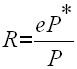 где e – номинальный валютный курс;Р* – уровень цен за рубежом в иностранной валюте;Р – уровень внутренних цен в национальной валюте.Реальный валютный курс оценивает конкурентоспособность страны на мировых рынках товаров и услуг. Увеличение данного показателя, или реальное обесценение, означает, что товары и услуги за рубежом стали относительно дороже, и, следовательно, потребители как внутри страны, так и за рубежом предпочтут отечественные товары иностранным. Снижение данного показателя, или реальное удорожание, напротив, свидетельствует о том, что товары и услуги данной страны стали относительно дороже, и она теряет конкурентоспособность.Вопрос № 24 (Понятие «валютная котировка»)Котировка валюты - это определение ее курса. Полная котировка включает курс покупателя и продавца, в соответствии с которым банк купит или продаст иностранную валюту за национапьную. Разница между курсами покупки и продажи (маржа) является для банка источником дохода. За счет него банк покрывает расходы по совершению сделки, и в какой-то степени она служит для страхования валютного риска.Существуют два метода котировки иностранной валюты к национальной — прямая и косвенная. Большинство стран использует прямую котировку. При этом стоимость единицы иностранной валюты выражается в национальной денежной единице. При косвенной котировке за единицу принимается национальная денежная единица, и ее курс выражается в определенном количестве иностранной валюты. Преимущественно косвенная котировка применяется в Великобритании. Метод косвенной котировки применяют и американские банки в международной сфере для многих валют (кроме фунта стерлингов).В процедуру котировки входит определение и регистрация межбанковского курса путем последовательного сопоставления спроса и предложения по каждой валюте, что носит название «фиксинг». На его основе устанавливаются курсы покупки и продажи, которые публикуются в официальных бюллетенях. В операциях на межбанковском валютном рынке котировка обычно происходит по отношению к доллару США, так как он является международным платежным и резервным средством.Котировка валют для торгово-промышленной клиентуры, которых интересует котировка иностранных валют по отношению к национальной, базируется на кросс-курсе. Это соотношение между двумя валютами, вытекающее из их соотношения к третьей валюте (обычно этой третьей валютой является доллар США).пособ публикации валютного курса называется валютной котировкой.Валютная котировка объединяет две стороны:валюту базовую, или товар (торгуемую валюту);валюту котировки, или цену.Вопрос № 25 (Факторы, влияющие на валютный курс)ВАЛЮТНЫЙ КУРС - это стоимостное соотношение двух валют при их обмене, или «цена» денежной единицы одной страны, выраженная в денежных единицах другой страны или в международных платежных средствах. Он отражает в усредненном виде сложный комплекс взаимоотношений между двумя валютами: соотношение их покупательной способности; темпы инфляции в соответствующих странах; спрос и предложение конкретных валют на международных валютных рынках и др.Факторы, влияющие на валютный курс подразделяются на экономические, политические, «человеческий» фактор.Экономические факторы.Здесь следует выделить четыре основных фактора:относительные процентные ставкипаритет покупательной способностиэкономические условияспрос на капитал и его предложениеПолитические факторы, влияющие на валютный курс.Политические факторы оказывают воздействие на валютный курс как в долгосрочной, так и в краткосрочной перспективе. Среди этих факторов можно отметить следующие:характер экономической политики, проводимой правительством страныуровень нестабильности политической ситуации в странеполитика центрального банка и/или других регулирующих органовучастие центрального банка в деятельности валютного рынка с целью укрепления или ослабления валюты страны.Настроения рынка или «человеческий» фактор.Краткосрочные изменения обменных курсов часто обусловлены тем, что участники рынка называют настроениями рынка. Это взгляды трейдеров на краткосрочные перспективы движения валюты. Настроения рынка обычно определяют как «позитивные» или «негативные». В первом случае валюта, как правило, укрепляется, во втором — ослабевает.Трейдеры реагируют на новости о состоянии экономики конкретной страны. Нередко они предвидят изменения или важные заявления правительства и начинают скупать или продавать валюту еще до наступления реальных событий. Когда такие новости становятся общеизвестными, настроения рынка определяют направление движения курса валюты в момент обнародования новостей.Так, при позитивном настроении рынка накануне объявления данных по валовому внутреннему продукту курс валюты, скорее всего, будет расти в ожидании обнародования этих данных. Если же показатели ВВП окажутся ниже рыночных ожиданий, курс валюты упадет даже в том случае, когда ВВП свидетельствует об экономическом росте. Таким образом, новости влияют на рынок на фоне существующих настроений.Вопрос № 26 (Понятие «валютный рынок». Участники валютного рынка)Валютным рынком называется система экономических отношений между банками, а также между банками и их клиентами по поводу купли-продажи иностранной валюты.Сделки купли-продажи иностранной валюты осуществляются, во-первых, между двумя уполномоченными банками (это значит, что ЦБ выдал им лицензию на проведение банковских операций в иностранной валюте), во-вторых, клиентами банка, вступая во взаимоотношения с ним (банком).Запрещено проводить операции по купле-продаже иностранной валюты минуя банки.Исходя из юридического статуса участников валютного рынка, как банков, так и клиентов, различают резидентов и нерезидентов.Резиденты — это физические лица, постоянно проживающие на территории РФ, и юридические лица, созданные в соответствии с законодательством РФ и находящиеся на территории РФ.Нерезиденты — это физические лица, постоянно проживающие за рубежом, и юридические лица, созданные в соответствии с законодательством иностранного государства и находящиеся на его территории.Валютный рынок функционирует в двух сферах:сделки совершаются на валютной бирже;сделки по купле-продаже иностранной валюты совершаются на межбанковском валютном рынке, когда банки вступают в взаимоотношения минуя биржу.Участники мирового валютного рынка — юридические и физические лица, совершающие операции на мировом валютном рынке.По целям участия в операциях на мировом валютном рынке участники этого рынка поделены на пять групп: предприниматели, хеджеры, спекулянты, посредники и органы валютного регулирования. Предприниматели — это участники валютного рынка, в задачу которых входит обеспечение валютных операций. Эта категория участников первична по отношению к другим. Хеджеры — это участники валютного рынка, страхующие валютный риск при совершении валютных операций. Спекулянты — участники мирового валютного рынка, осуществляющие основную массу операций на разнице валютных курсов. Посредники — специализируются на предоставлении услуг по торговле валютой. Брокеры — это биржевые посредники, осуществляющие валютные операции за счет и по поручению клиентов. Дилеры действуют на валютном рынке от своего лица и за свой счет.Органы валютного регулирования и контроля — это государственные учреждения, в функции которых входят регулирование, наблюдение и контроль за валютными операциями и валютным рынком.Участники валютного рынкаВопрос № 27 (Виды валютного рынка по разным признакам)Валютным рынком называется система экономических отношений между банками, а также между банками и их клиентами по поводу купли-продажи иностранной валюты В зависимости от объема и характера валютных операций, количества используемых валют и степени либерализации1.национальный (внутренний) валютный рынок – это рынок одного государства. Они существуют во всех странах с развитой рыночной экономикой. Операции по обмену валютой осуществляются только в данной стране.Под национальным валютным рынком понимается вся совокупность операций, осуществляемая банками, которые расположены на территории данной страны, по валютному обслуживанию своих клиентов, в числе которых могут быть компании, частные лица, банки, не специализирующиеся на проведении международных валютных операций, а также собственных валютных операций. В странах с ограничительным валютным законодательством официальный валютный рынок обычно дополняется "черным" (нелегальным рынком) и "серым" рынком (на котором банки совершают операции с неконвертируемыми валютами).Национальные валютные рынки обеспечивают движение денежных потоков внутри страны и обслуживают связь с мировыми валютными центрами. Степень вовлеченности национальных рынков в операции мирового валютного рынка зависит от степени интегрированности экономики страны в мировое хозяйство, от состояния ее валютно-кредитной системы и системы налогообложения, уровня валютного контроля и валютного регулирования (степени свободы действий нерезидентов на национальном валютном и фондовом рынках), стабильности политической системы страны и, наконец, от удобного ее географического положения.2.Региональный валютный рынок – рынок, на котором совершаются операции с определенным кругом мировых валют.Выделяют следующие региональные валютные рынки:азиатский валютный рынок (с центрами в Токио, Гонконге, Сингапуре, Мельбурне, Бахрейне); европейский валютный рынок (с центрами в Лондоне, Франкфурте-на-Майне, Цюрихе);ü американский валютный рынок (с центрами в Нью-Йорке, Чикаго, Лос-Анджелесе, Монреале).Годовой объем сделок на этих валютных рынках составляет свыше 250 трлн. долл.На региональных и национальных валютных рынках осуществляются операции с определенными конвертируемыми валютами.По мере развития национальных и региональных рынков и их взаимных связей сложился единый мировой валютный рынок.3. Мировой валютный рынок – рынок, включающий отдельные рынки, локализованные в различных регионах мира, центрах международной торговли и валютно-финансовых операций.Мировой валютный рынок также называют FOREX – сокращение от английского FOReign EXchange означает «обмен иностранной валюты». Основные участники этого рынка – банки и брокерские конторы. Они выполняют заказы своих клиентов на покупку/продажу той или иной валюты.Рынок FOREX самый большой по объему операций рынок мира. За день на нем совершается сделок на сумму от одного до трех триллионов долларов. Для сравнения, на самой большой в мире Нью-Йоркской фондовой бирже ежедневный объем операций составляет менее двух миллиардов долларов.FOREX начал формироваться с 1971 года, когда курсы валют стали плавающими. В России FOREX появился в конце 90-х. FOREX - менее спекулятивен, чем российский фондовый рынок из-за своей объемности и ликвидности (дневной оборот 3 трлн.долл.). А по показателю волатильности FOREX вообще уступает только рынку государственных облигаций развитых стран. Курсы ведущих валют довольно редко изменяются за один день более чем на 1%, и на конъюнктуру FOREX влияют в большей степени макроэкономические данные и новостной фон.Лидирующее положение сохраняет Лондонский валютный рынок (более 30% ежедневных валютных сделок в мире). Лондон издавна лидировал в торговле иностранными валютами благодаря большому опыту работы в этой сфере, ликвидности валютных операций, обилию иностранных банков (524 из 76 стран на квадратной миле Сити). В азиатском регионе наиболее быстрыми темпами развивается сингапурский валютный рынок, который по дневным оборотам занял второе место после Токио.40% мирового валютного оборота приходится на европейский рынок, 40% — на американский, 20% — на азиатский рынок.Вопрос № 28 (Виды срочных валютных операций: форвард,фючерс,опцион,своп)Срочный рынок - совокупность сделок, на котором продаются и покупаются не реальные товары, а права и обязанности в отношении стандартных контрактов.Срочный рынок характеризуется особой природой предметов сделок. Их список постоянно расширяется с возникновением новых торговых инструментов.Отличительной характеристикой срочного рынка является то, что большинство конструкций его сделок ранее мировой практике не было известно. Основная их часть не была знакома и мировой экономике, их появление было вызвано развитием экономики как науки.Форвард (контракт)Форвард (форвардный контракт) — договор (производный финансовый инструмент), по которому одна сторона (продавец) обязуется в определенный договором срок передать товар (базовый актив) другой стороне (покупателю) или исполнить альтернативное денежное обязательство, а покупатель обязуется принять и оплатить этот базовый актив, и (или) по условиям которого у сторон возникают встречные денежные обязательства в размере, зависящем от значения показателя базового актива на момент исполнения обязательств, в порядке и в течение срока или в срок, установленный договором.Форвардный контракт — обязательный для исполнения срочный контракт, в соответствии с которым покупатель и продавец соглашаются на поставку товара оговоренного качества и количества или валюты на определенную дату в будущем. Цена товара, валютный курс и другие условия фиксируются в момент заключения сделки.Отличительные черты форвардных контрактовОни имеют обязательную силу и являются необращающимися;Составляются с учетом конкретных требований клиента и не являются объектом обязательной отчетности;Во время переговоров должны быть определены: размер контракта, качество поставляемого актива, место и дата поставки.Основное преимущество этих контрактов — фиксация цены на будущую дату. Главный недостаток — при изменении цен к расчетному дню в любую сторону контрагенты не могут разорвать его[1]ФьючерсФью́черс (фьючерсный контракт) (от англ. futures) — производный финансовый инструмент, стандартный срочный биржевой контракт купли-продажи базового актива, при заключении которого стороны (продавец и покупатель) договариваются только об уровне цены и сроке поставки. Остальные параметры актива (количество, качество, упаковка, маркировка и т. п.) оговорены заранее в спецификации биржевого контракта. Стороны несут обязательства перед биржей вплоть до исполнения фьючерса.Фьючерс можно рассматривать как стандартизированную разновидность форварда, который обращается на организованном рынке с взаимными расчётами, централизованными внутри биржи.Главное отличие форвардного и фьючерсного контрактов состоит в том, что форвардный контракт представляет собой разовую внебиржевую сделку между продавцом и покупателем, а фьючерсный контракт — повторяющееся предложение, которым торгуют на бирже[1].В спецификации фьючерса указываются следующие параметры:наименование контрактаусловное наименование (сокращение)тип контракта (расчётный/поставочный)размер контракта — количество базового актива, приходящееся на один контрактсроки обращения контрактадата поставкиминимальное изменение ценыстоимость минимального шагаОпционОпцио́н (лат. optio — выбор, желание, усмотрение) — договор, по которому покупатель опциона (потенциальный покупатель или потенциальный продавец базового актива — товара, ценной бумаги) получает право, но не обязательство, совершить покупку или продажу данного актива по заранее оговорённой цене в определённый договором момент в будущем или на протяжении определённого отрезка времени. При этом продавец опциона несёт обязательство совершить ответную продажу или покупку актива в соответствии с условиями проданного опциона.Опцион — это один из производных финансовых инструментов. Различают опционы на продажу (put option), на покупку (call option) и двусторонние (double option)[1][2]. Опционы и фьючерсы во многом сходные финансовые инструменты, но имеют некоторые принципиальные отличия.Опционы на товары и акции используются уже несколько столетий. В 1630-х годах во время тюльпаномании использовались фьючерсы и товарные опционы (покупатель получал право на покупку или продажу луковиц в будущем по заранее определённой цене). Опционы дали возможность выйти на рынок тюльпанов тем, у кого не хватало денег на покупку даже одной луковицы[3]. В 1820-е годы на Лондонской фондовой бирже появились опционы на акции[источник не указан 1494 дня]. В 60-х годах в США уже существовал внебиржевой рынок опционов на товары и акции. Биржевая торговля опционами на американские акции началась в 1973 году, когда была основана Чикагская опционная биржа (CBOE). К началу 1990-х годов на внебиржевых рынках производных инструментов формировался широкий спектр опционов, способный удовлетворить разнообразные финансовые потребности[4].Ведущей площадкой по торговле опционами в России является Срочный рынок Московской Биржи[5].Своп Своп (англ. swap) — торгово-финансовая обменная операция в виде обмена разнообразными активами, в которой заключение сделки о покупке (продаже) ценных бумаг, валюты сопровождается заключением контрсделки, сделки об обратной продаже (покупке) того же товара через определенный срок на тех же или иных условиях[1]. В общем случае предполагает многопериодный обмен платежами. Своп используется для увеличения суммы активов и обязательств — для финансирования под залог ценных бумаг или, наоборот, для займа бумаг для выполнения обязательств по их поставке; снижения или изменения характера рисков, хеджирования; получения прибыли, в том числе для получения доступа на рынки другой юрисдикции.Виды своповПроцентный своп (англ. en:interest rate swap)Валютный своп (англ. Currency swap)Своп на акции (англ. en:stock swap)Своп на драгоценные металлыКредитный дефолтный свопСвопционСделка РЕПОВопрос № 29 (Виды валютных рынков по объемам сделок)Валютный рынок (англ. Foreign exchange market, currency market) — это система устойчивых экономических и организационных отношений, возникающих при осуществлении операций по покупке или продаже иностранной валюты, платежных документов в иностранных валютах, а также операций по движению капитала иностранных инвесторов[1][2].На валютном рынке происходит согласование интересов инвесторов, продавцов и покупателей валютных ценностей. Западные экономисты характеризуют валютный рынок с организационно-технической точки зрения как совокупную сеть современных средств связи, соединяющих национальные и иностранные банки и брокерские фирмы.Современные мировые валютные рынки характеризуются следующими основными особенностями:

1. Интернационализация валютных рынков на базе интернационализации хозяйственных связей, широкого использования электронных средств связи и осуществления операций и расчетов по ним. 
2. Операции совершаются непрерывно в течение суток попеременно во всех частях света. 
3. Техника валютных операций унифицирована, расчеты осуществляются по корреспондентским счетам банков. 
4. Широкое развитие валютных операций с целью страхования валютных и кредитных рисков. При этом ранее практиковавшиеся валютные операции, отражавшиеся в банковских балансах, заменяются срочными и другими валютными сделками, которые учитываются на внебалансовых статьях. 
5. Спекулятивные и арбитражные операции намного превосходят валютные операции, связанные с коммерческими сделками, число их участников резко возросло и включает не только банки и ТНК, но и другие юридические и даже физические лица. 
6. Нестабильность валют, курс которых, подобно своеобразному биржевому товару, имеет зачастую свои тенденции, не зависящие от фундаментальных экономических факторов. Мировой валютный рынок - самый мощный и ликвидный, но крайне чувствительный к экономическим и политическим новостям. 

Мировые валютные рынки сосредоточены в мировых финансовых центрах. Среди них выделяются валютные рынки в Лондоне, Нью-Йорке, Франкфурте-на-Майне, Париже, Цюрихе, Токио, Сингапуре. На мировых валютных рынках банки проводят операции с валютами, которые широко используются в мировом платежном обороте, и почти не совершают сделки с валютами регионального и местного значения независимо от их статуса и надежности. 

В результате интеграционного процесса в Западной Европе сформировался международный (региональный) европейский валютный рынок, расчеты на котором в 1979- 1998 гг. осуществлялись в ЭКЮ. С января 1999 г. наступил новый этап развития европейского валютного рынка, расчеты на котором стали осуществляться в евро. 

На региональных и местных валютных рынках осуществляются операции с определенными конвертируемыми валютами. В их числе сингапурский доллар, саудовский риял, кувейтский динар и др. Котировка валют, используемая для валютных операций в определенном регионе, относительно регулярно осуществляется банками данного региона, а валют местного значения - банками, для которых эта валюта является национальной и активно применяется в сделках с местной клиентурой.Вопрос № 30 (Еврорынок и Евровалюта)Важную роль в функционировании международного рынка ссудных капиталов играет еврорынок. Развитие еврорынков и мировая финансовая интеграция — положительные элементы для развития мировой экономики. Они позволяют лучше перераспределять финансовые ресурсы в мировом масштабе, предлагают решение проблем, поставленных нарушениями равновесия внешних платежей, предоставляют экономическим агентам важные средства защиты от рисков. Наконец, они стимулируют конкуренцию и позволяют сократить стоимость финансового и банковского посредничества. Развитие еврорынков позволило создать возможность свободного соотношения спроса и предложения на финансовые ресурсы в мировом масштабе. Оно предлагает предприятиям удовлетворять их потребности в финансировании, не обращаясь к их внутреннему рынку капиталов, который может быть слишком узким или слишком регламентированным, или к внутренним рынкам других стран, которые могут быть труднодоступными.Еврорынок — часть финансового рынка (наднациональный рынок), на котором проводятся операции по кредитам и займам в евровалютах.Рынок евровалют включает как межбанковские сделки, так и операции с небанковскими клиентами. Характерной особенностью рынка евровалют является специфика процентных ставок, все они ориентируются на ставки межбанковского рынка ведущих финансовых центров. Обычно это лондонская межбанковская процентная ставка.Евровалюта — любая денежная единица, вложенная в кредитные учреждения за пределами страны происхождения и находящаяся вне контроля и юрисдикции органов этой страны.Несмотря на приставку «евро», такой валютой может стать любая СКВ и в любом регионе мира. Скажем, японская иена в США — евроиена. В международных банковских кредитах, выдаваемых в евровалютах, т. е. иностранных валютах для стран совершения кредитных сделок, доминирует доллар США, его доля — 54%.Еврорынки не имеют статуса государственных рынков, а операции на них не подпадают под государственное налоговое или валютное регулирование конкретной страны.Существует ряд международных финансовых центров, в которых сосредоточены многочисленные кредитно-финансовые учреждения. Такие рынки сложились и действуют в ведущих индустриальных странах, а с недавних пор сформировались и в ряде других стран, в том числе развивающихся. В настоящее время к мировым еврорынкам относятся Нью-Йорк, Лондон, Цюрих, Франкфурт-на-Майне, Токио, Сингапур, Сянган. В 1980-е гг. образовались новые центры — Багамские острова, Панама, Бахрейн.Отличительными чертами этих рынков от региональных и национальных являются огромные обороты финансовых ресурсов, использование свободно конвертируемых валют и международных платежных единиц (СДР, евро), универсализация валютно-кредитных операций, использование новейших средств связи и коммуникации, ограничение доступа для мелких и средних заемщиков, жестокое структурирование (операциями на этих рынках занимаются около 500 крупнейших банков мира).Еврорынки играют положительную роль в процессе финансирования внешних дефицитов и перелива избыточных капиталов. В перераспределительной деятельности они располагают самым главным преимуществом: они политически нейтральны. Страны с положительным сальдо платежного баланса могут производить там вложения без риска подвергнуться произволу национальной политики.Операции на рынке евровалют делятся на несколько разновидностей:предоставление кредитов;выпуск еврооблигаций;краткосрочные сделки.Вопрос № 31 (Понятие «валютная позиция»)Валютная позиция — соотношение требований и обязательств по валюте у оператора валютного рынка. [1] При совершении сделок купли-продажи валюты с отсрочкой исполнения требований и обязательств, что характерно для срочного рынка, у участника возникают на каждый момент определённые требования (позиция покупателя) в получении валюты и/или обязательства (позиция продавца) по поставке валюты. При этом как требования, так и обязательства выражены в определённой валюте[2].Валютная позиция может быть открытой и закрытой[2].В случае равенства требований и обязательств банка, фирмы в иностранной валюте его валютная позиция считается закрытой. В случае неравенства требований и обязательств в валюте позиция участника валютного рынка считается открытой.Открытая позиция может быть короткой и длинной[3].При короткой валютной позиции обязательства (пассивы) по проданной валюте превышают требования (активы) в ней.При длинной валютной позиции активы и требования по купленной валюте превышают обязательства и пассивы в ней.Короткая валютная позиция может быть компенсирована (закрыта) длинной позицией и наоборот длинная — короткой, если совпадают объёмы, срок исполнения сделок и валюта этих позиций. Таким образом, валютная позиция создаётся по конкретной валюте и в ходе операций на валютном рынке может закрываться[2].Открытая валютная позиция связана с валютным риском, так как к моменту исполнения обязательств и требований (закрытия позиции) курс валюты может измениться в неблагоприятном направлении[3].Вопрос № 32 (Фондовые биржи)Фо́ндовая би́ржа — финансовый институт, обеспечивающий регулярное функционирование организованного рынка ценных бумаг.Задачи фондовой биржиПредоставление централизованного места, где может происходить как продажа ценных бумаг их первым владельцам, так и вторичная их перепродажа;Выявление равновесной биржевой цены;Аккумулирование временно свободных денежных средств и способствование передаче права собственности;Обеспечение гласности, открытости биржевых торгов;Обеспечение арбитража;Обеспечение гарантий исполнения сделок, заключенных в биржевом зале;Разработка этических стандартов, кодекса поведения участников биржевой торговли.Фондовые биржи в мире[править | править вики-текст]Основная статья: Список фондовых биржВосемнадцать крупнейших фондовых бирж по рыночной капитализации по состоянию на 31 декабря 2010 года (в трлн долларов США)[1]:NYSE Euronext — $15,970NASDAQ — $4,931Токийская фондовая биржа — $3,827Лондонская фондовая биржа — $3,613Шанхайская фондовая биржа — $2,717Гонконгская фондовая биржа — $2,711Фондовая биржа Торонто — $2,170Бомбейская фондовая биржа — $1,631Национальная фондовая биржа Индии — $1,596Фондовая биржа Сан-Паулу (Bovespa), Бразилия — $1,545Австралийская фондовая биржа — $1,454Франкфуртская фондовая биржа (Deutsche Börse) — $1,429Nordic Stock Exchange Group OMX (биржи: Копенгаген, Хельсинки, Исландия, Стокгольм, Таллин и Вильнюс) — $1,311Швейцарская биржа — $1,229Мадридская фондовая биржа (BME Spanish Exchanges) — $1,171Корейская биржа — $1,091Московская межбанковская валютная биржа — $0,949Йоханнесбургская фондовая биржа — $0,925Вопрос № 33 (Валютная политика, как составная часть экономической политики государства)Валютная политика представляет собой совокупность правовых, организационных и других мер в сфере валютных отношений, осуществляемых государством внутри страны и в международных валютно-кредитных связях в соответствии с текущими и стратегическими целями страны.Рыночное и государственное регулирование валютных отношений осуществляется параллельно, дополняя друг друга. Рыночное регулирование основано на действии закона о соотношении спроса и предложения валют на валютном рынке. В зависимости от этого устанавливается их курсовое соотношение. Но значительные колебания валютных курсов отрицательно влияют как на национальную, гак и на мировую экономику, приводят к тяжелым социальным последствиям. Государственное регулирование призвано устранять эти негативные последствия.Валютная политика является составной частью общей экономической политики страны и служит инструментом расширения внешнеэкономической деятельности и мирохозяйственных связей. В зависимости от целей различают текущую и долговременную (структурную) политику.Задача текущей валютной политики заключается в обеспечении нормального функционирования национальных и международных валютных механизмов, в оперативном регулировании валютного курса, валютных операций, валютного рынка.Долгосрочная (структурная) валютная политика охватывает довольно продолжительный период времени и представляет собой комплекс мер, направленных на осуществление последовательных изменений таких ключевых элементов валютной системы, как порядок проведения международных расчетов, режим валютных курсов и паритетов, использование золота и резервных валют, международных платежных средств.Объективными факторами проведения долгосрочной валютной политики являются усиление экономической взаимозависимости национальных хозяйств и изменение их роли в мировом хозяйстве. Основные методы ее реализации — межгосударственные переговоры и соглашения, валютные реформы.Вопрос № 34 (Две формы реализации валютной политики: дисконтная и девизная)Валютная политика направлена на достижение главных целей экономической политики в рамках "магического многоугольника": обеспечение устойчивости экономического роста, сдерживание роста безработицы и инфляции, поддержание равновесия платежного баланса.На разных исторических этапах на первый план выдвигаются конкретные задачи валютной политики: преодоление валютного кризиса и обеспечение валютной стабилизации, валютные ограничения, переход к конвертируемости валюты, либерализация валютных операций и другие.Направление и формы валютной политики определяются валютно-экономическим положением страны, эволюцией мирового хозяйства и расстановкой сил на мировой арене.В валютной политике совмещаются две противоположные тенденции: координация действий и поиск совместных путей решения валютных проблем, с одной стороны, и разногласия в силу стремления каждой страны получить преимущества за счет других, навязать им свою волю, с другой. В этой связи периодически возникают валютные войны между странами за рынки сбыта, сферы приложения капиталов, источники сырья путем различных форм валютной политики.Дисконтная (учетная) политикаДисконтная (учетная) политика – это форма валютной политики, основанная на изменении учетной ставки центрального банка с целью регулирования валютного курса и платежного баланса путем воздействия на международное движение капиталов, с одной стороны, и динамику внутренних кредитов, денежной массы, цен, совокупного спроса–с другой.В современных условиях эффективность дисконтной политики снизилась, так как в условиях снижения процентных ставок в целях оживления конъюнктуры происходит отток капиталов, что отрицательно влияет на платежный баланс.Девизная политикаДевизная политика – это форма валютной политики, в рамках которой курс национальной валюты устанавливается под воздействием купли-продажи государственными органами иностранной валюты (девизов).Девизная политика осуществляется преимущественно в форме валютной интервенции, то есть вмешательства центрального банка в операции на валютном рынке с целью воздействия на курс национальной валюты путем купли-продажи иностранной валюты за счет официальных золотовалютных резервов или краткосрочных взаимных кредитов центральных банков в национальных валютах по межбанковским соглашениям "своп".Вопрос № 35 (Понятие “Обесценивание» и «подорожание»)ОБЕСЦЕНИВАНИЕ (АМОРТИЗАЦИЯ) - частичная потеря стоимости. Обесценивание это издержки вычитаемые из дохода (сумма вычитаемая из выручки для снижения дохода). Обесценивание– это метод распределения затрат на оборудование с длительным сроком службы. Стоимость любых активов данного типа – зданий, станков и т.д. – по мере истечения срока их полезной службы постепенно понижается.Концепция амортизации и обесценивания часто используются как взаимозаменяемые понятия. Однако обычно термин амортизация относится к распределению издержек вследствие ухудшения физических или функциональных свойств физических активов, таких как здания и оборудование, а обесценивание - к распределению издержек в течение срока полезной службы неосязаемых активов, таких как патенты, аренда и т.д.Понятие девальвации: определение, значение, сутьПод девальвацией валюты одной страны понимается обесценивание этой валюты относительно валют других стран (обратный процесс называется ревальвация). К примеру, если мы говорим про рубль, то логично сравнивать курс рубля в его соотношении с долларом и евро. Что характерно, в отличие от такого процесса, как инфляция (то есть обесценивание валюты в пределах одного государства) девальвация может определяться политикой Банка России (то есть Центрального Банка). Но здесь важно понять, что существует не только открытая девальвация, при которой Центробанк рассчитывает на конвертацию (обмен) или изъятие из оборота действующей валюты, покупку или продажу соответствующих валют, но и скрытая – та, что не регулируется Центральным Банком непосредственно, но которая отражает обесценивание курса рубля в отношении зарубежных валют. «Корзина валют», к которой привязан курс рубля, на 55% состоит из долларов и 45% из евро и в случае выхода курса рубля за рамки «валютного коридора», Центральный Банк начинает предпринимать меры по сдерживанию курса путем покупки или продажи валют.ПричиныИз основных причин, приводящих к девальвации курса валюты, стоит выделить:ИнфляциюОтрицательный баланс платежей между странами, смещенный в стороны зарубежных государствПоследствияОднозначно оценить девальвацию национальной валюты лишь как отрицательный процесс было бы неверно. У данного процесса все-таки есть положительные стороны. Например, при девальвации растет спрос на товары отечественного производства, уменьшается расходование золотовалютных резервов и образуется экспортный девальвационный доход – от того, что доходы получены в иностранной валюте. Подорожание доллара вызывает много споров и прогнозов. В чем причины того, что курс национальной валюты США становится выше по отношению к российскому рублю? Ведь огромный государственный долг США, который превысил на 10% их ВВП, обязан был привести к тому, что доллар неминуемо должен ослабнуть. Но происходит совсем иная ситуация. Государственный долг растет, а вместе с ним растет стоимость американской денежной единицы. И наоборот, Российская Федерация не имеет такого большого государственного долга. В нашей стране он не превышает 35% от ВВП, а значит, и стоимость рубля по отношению к доллару должна быть выше. Но так не происходит.Другой не менее важный фактор – эмиссия валюты – вызывает не меньше вопросов относительно дорогого доллара. Уже более 40 лет, как США отказались от золотого стандарта. При этом нужно понимать, что ничем не обеспеченная американская валюта стала именно причиной отказа от золотого стандарта, а не его последствием.Начавшийся Шарлем де Голлем процесс обмена валюты США на золото подхватили другие страны, в результате чего правительство президента Никсона отмечало в некоторые дни потерю до 3 тонн золота. Если бы этот процесс не остановили, североамериканские штаты очень быстро лишились всех своих запасов золота, несмотря на то, что их валюта продолжала бы прибывать для обмена. Дальнейшая экономическая катастрофа была неминуема. Однако приостановление Никсоном процесса обмена долларов на золото, а затем и отказ от золотовалютного стандарта привели к предотвращению возможных катастрофических последствий.Вопрос № 36 (Валютная политика в Республике Армения)2014 год запомнился чередой деваль- ваций национальных валют стран постсо- ветского пространства. Падение цены на нефть, газ, металлы, обусловившее гораздо меньшие объёмы валютной выручки, а так- же другие экономические и политические факторы ослабили плавающий курс рос- сийского рубля (на 46 %) [7] и казахстанско- го тенге (на 19 %). Снижение курса рубля вызвало цепную реакцию в наиболее тесно связанных с российской экономикой госу- дарствах-партнёрах: армянский драм поте- рял в цене около 15 %, белорусский рубль – примерно 25 %, а валюта испытывающей равномерное влияние России и Казахстана Киргизии, киргизский сом, – 19,3 % [8]. Системная девальвация вышеназванных валют продолжается и в 2015 году, первом для функционирования Евразийского эко- номического союза (ЕАЭС). Это создаёт но- вый вызов для сотрудничества стран в рам- ках объединения, ведь резкое снижение курса какой-либо одной страны делает ее товары дешевле и привлекательнее, что не- выгодно её партнёрам. По словам премьер- министра, в сложившихся условиях «важно не допустить так называемой конкурент- ной девальвации, уйти от соблазна за счет  FUNDAMENTAL RESEARCH № 3, 2016  620  ECONOMIC SCIENCES (08.00.00)  ослабления национальной валютысоздавать для себя краткосрочные преимущества во внешней торговле». Для того чтобыколебания курсов национальных валют стран-партнеров не были неожиданностью, руководство ЕАЭС ставит своей целью осуществление согласо- ванной валютной и курсовой политики. Это стремление закреплено в том числе в приня- тых 16 октября 2015 г. «Основных направле- ниях экономического развития Евразийского экономического союза». Необходимость координации валют- ной и денежно-кредитной политики стран, в том числе России и Армении, стала одной из тем обсуждения в рамках секций I моло- дежного экономического форума «Россия – Армения: новые драйверы интеграции» (1–3 ноября 2015 г., Ереван). Статья раз- вивает обсужденные на мероприятии идеи и имеет целью выявление возможностей взаимовыгодного обмена опытом в сфере регулирования валютных и финансовых от- ношений между Россией и Арменией c учё- том перспектив создания валютного союза в рамках ЕАЭС. По словам Э.М. Сандояна, одного из спикеров конференции, экономика Арме- нии подвержена «голландской болезни», проявляющейся в зависимости страны как от экспорта сырья и природных ресур- сов, так и от потока частных иностранных трансфертов [1]. Такие трансферты, посту- пая в иностранной валюте, увеличивают спрос на драмы, благодаря чему реальный валютный курс имеет возможность укре- питься, а страна – импортировать в боль- шем объёме. Однако размеры и стабиль- ность частных иностранных трансфертов зависят от макроэкономического состояния стран-доноров, что делает Армению под- верженной внешним шокам. По данным Центрального банка Армении, снижение объёма частных переводов за 9 месяцев 2015 года по сравнению с аналогичным периодом прошлого года составило 40,5 % [9]. При этом около 80 % всех переводов в Армению составляют денежные перево- ды из России, экономика которой, как из- вестно, находится в турбулентности. Если в 2013 году из России поступило $2,3 млрд, то в 2014 году сумма трансфертов состави- ла $2,1 млрд, а в 2015 году ожидается итог в $1,5 млрд [4] (такой прогноз может быть завышен, поскольку за 9 месяцев 2015 г. по- ступило всего $684,5 млн). Таким образом, сокращение трансфертов стало важным фактором девальвации драма.Другая про- блема – существенный дефицит торгового баланса. За 2014 год объём армянского экс- порта составил $1547,3 млн, импорта –поч- ти в 3 раза больше, $4424,4 млн [2], при этом экспорт продолжает сокращаться. Тен- денция снижения цен на сырьё и ресурсы, преобладающие в структуре вывоза, нега- тивно влияет на развитие экономики страны и курс национальной валюты. Существует мнение, что девальвация драма станет сти- мулом экспорта, но экономист А. Егиазарян подчёркивает, что снижение курса валюты не окажет никакого положительного эффек- та именно из-за сырьевой ориентации вы- воза из Армении. Для борьбы с девальвацией ЦБ Армении решил прибегнуть к политике валютных интервенций. Этот процесс начался в дека- бре 2014 года с продажи на валютном рынке $6 млн по курсу 456,63 драма за один дол- лар. 26 августа 2015 года был установлен исторический рекорд валютной интервен- ции на финансовом рынке Армении: Цен- тробанк продал $50 млн. по курсу 485 дра- мов 2 лумы [10]. Такая политика регулятора осуществляется за счёт валютных резервов, истощая их (так, на конец сентября текуще- го года международные валютные резервы республики составили $1,6255 млрд, что меньше августовского показателя пример- но на $20 млн [11]). Искусственное поддер- жание курса драма приводит к поощрению импорта в ущерб развитию экспорта, поте- ре объёмов реализации некоторых товаров на внутреннем рынке. При этом обменный курс по-прежнему, как и в начале года, ко- леблется около отметки в 475 драмов за доллар США [13]. Некоторые экономисты полагают, что это не предел обесценения на- циональной валюты – курс драма потенци- ально способен перейти планку в 600 дра- мов за доллар [5].Вопрос № 37 (Положительные и отрицательные стороны обесценения армянского драма)Центробанк Армении начинает проводить валютные интервенции для поддержания национальной валюты - драма. Ее курс за последний месяц повторил траекторию российского рубля, обвалившись с 415 до 452 драмов за доллар. Резкое падение курса сразу же повысило спрос на американскую валюту, в связи с чем ЦБ Армении решил восстановить равновесие на валютном рынке.

В ситуации высокой зависимости Армении от импорта неконтролируемое падение курса драма неизбежно скажется на уровне внутренних цен, и в этом смысле валютные интервенции могут предотвратить разгон инфляции. В то же время Армения уже столкнулась с падением экспорта в Россию, в связи с чем высказывается мнение, что сейчас требуется как раз девальвация драма, которая поможет армянским товаропроизводителям.​Двойной обвалНа фоне резкого падения курса рубля в отношении доллара и евро курсы ряда нерезервных валют за последние недели демонстрировали схожую динамику, сохраняя при этом устойчивость к доллару и евро. Например, курс турецкой лиры с начала ноября вырос с 19,09 до 23,4 рубля, а долларовый эквивалент турецкой валюты сохранялся на уровне 0,44-0,45 лиры за доллар. Аналогичным образом вели себя и такие значимые для россиян валюты, как фунт стерлингов, чешская крона, венгерский форинт и др.Совсем иначе складывалась динамика курса армянского драма к рублю и доллару. Курс драм/рубль также стал предсказуемо снижаться в октябре вместе с обвальным падением рубля к доллару. За последние два месяца рубль потерял по отношению к драму более 22% (8,43 драма за рубль на 9 декабря против 10,32 драма за рубль на 9 октября), а в сравнении с началом года падение составило уже 45% (8 января за рубль давали 12,26 драма).Но в отношении доллара драму, в отличие от ряда других валют, не удалось сохранить курс на прежнем уровне. За последний месяц он снизился примерно на 10% – с 414,95 драма за доллар на 10 ноября до 452,5 драма за доллар на 9 декабря. Резкое падение началось 24 ноября, когда армянская валюта потеряла сразу 16,6 пункта, обновив восьмилетний минимум, а 5 декабря курс преодолел «психологическую отметку» в 450 драмов за доллар. Существенно вырос и курс европейской валюты – с 525,51 до 554,72 драма за евро с 9 октября по 9 декабря соответственно.На минувшей неделе ситуация с наличной валютой в Ереване, по свидетельству очевидцев, напоминала происходящее в России: население бросилось в обменные пункты, некоторые банки перестали продавать валюту, а разница курсов в разных точках колебалась в диапазоне 10-20 драмов за доллар.Кому поможет ЦБ?Уже в понедельник ЦБ Армении принял меры по поддержанию национальной валюты, продав на валютном рынке 6 млн долларов по курсу 456,63 драма за один доллар. Одновременно Центробанк заявил, что намерен до конца года проводить ежедневные аукционы по объявленному заранее ограниченному количеству валюты. При этом, как сообщает портал Armbanks, объемы планируемых ежедневных интервенций будут поэтапно сокращаться до формирования сбалансированного уровня драма.Однако действия ЦБ Армении явно не будут восприняты населением однозначно положительно, учитывая, что экономика страны в значительной степени зависит от экспорта. Поэтому многие армянские производители восприняли недавнее снижение курса драма к доллару как шанс нарастить объемы вывозимых товаров.«Девальвацию драма нужно считать положительной тенденцией, которая поспособствует экспорту товаров из Армении», – заявил, например, председатель Союза отечественных товаропроизводителей Армении Вазген Сафарян, отметив, что девальвация рубля быстро привела к сокращению экспорта армянских товаров в Россию, примерно на 7%.Позитивный вариант· Инфляция приносит доход государству (сеньораж – пошлина за право печатать деньги), когда правительство не решается увеличить прямые налоги для финансирования своих расходов, то оно через центральный банк организует печатание новых денег. Таким способом покрывается бюджетный дефицит. Однако сеньораж уменьшает стоимость старых денег, имеющихся на руках у населения. Очевидно, что в таком случае реальные доходы населения уменьшаются на величину инфляционного налога.· Увеличение скорости оборота денег положительно сказывается на коммерческих банках, т.к. участники стремятся быстрее тратить возросшую массу наличных.· Большую выгоду от роста цен получат многочисленные промышленные и торговые монополии путем создания искусственного дефицита, уменьшая продажу ходовых товаров и накапливая их на складах. В результате порождается дополнительный спрос, в результате которого они повышают цены товаров.Нулевой вариантНейтральные последствия инфляционных процессов – достаточно редкое явление. В этом случае потери от роста цен полностью покрываются увеличением доходов. Такой случай имеет место, когда на отдельных предприятиях или в национальном масштабе проводится "автоматическая индексация" денежных доходов.Негативный вариант· Потери от хранения наличных денег дома, определяемые количеством дополнительных денег, которые можно было бы получить при размещении денег в банке (под определенный процент). Однако довольно часто номинальная процентная ставка по банковскому депозиту ниже уровня инфляции, поэтому даже помещение наличных денег на депозит не гарантирует полностью от инфляционных потерь. Их величина равна разнице между уровнем инфляции и процентной ставкой, начисляемой банком.· Увеличение расходов при инфляции, связанных с ростом цен в магазинах, кафе, транспортных тарифов и пр. (издержки меню).· Издержки, порождаемые несовершенством юридической практики, возникающие из-за указания номинальных величин цен, без их индексации.· Потери из-за несовершенства налогового законодательства, возникающие по причине того, что некоторые положения налогового законодательства составлены без учета воздействия инфляции.· Издержки неверных инфляционных ожиданий. Эти издержки возникают у людей, которые не предвидели роста цен или неправильно определили ход инфляции.В целом, хотя инфляция, как и многие другие явления, характерные для экономической жизни, не может быть оценена однозначно. Ее не следует рассматривать как абсолютное зло, поскольку она может быть инструментом стимулирования экономического роста, способствуя оживлению конъюнктуры, повышению цен и нормы прибыли. Именно поэтому ползучая инфляция воспринимается как атрибут современного экономического развития, имеющий скорее положительные последствия, чем отрицательные.Вместе с тем нужно учитывать, что выход инфляции из-под контроля чреват крайне негативными социально-экономическими последствиями. Галопирующая и тем более гиперинфляция приводят к нарушению процесса воспроизводства, тяжелым социальным потрясениям. Кроме того, инфляция может оказывать отрицательное воздействие и на международные экономические (в особенности – валютные) отношения.Вопрос № 38 (Сущность международной миграции капитала, мотивы и  способствующие факторы)Международная миграция капитала — это движение капитала между государствами в виде экспорта, импорта, а также его работы за рубежом.Миграция капитала является объективно существующим экономическим процессом, в котором средства перемещаются между государствами, предоставляя своим владельцам возможность получения дополнительного дохода в стране назначения.Изучение влияния миграции капитала сегодня особенно актуально, так как объёмы международной торговли, межбанковского кредитования, межправительственных займов демонстрируют быстрый рост, активность проведения сделок на мировых фондовых и валютных биржах в последние годы также увеличивается, следом развивается международный рынок капитала.Влияние международной миграции капитала на мировую экономику поистине огромно. Во-первых, это выражается в положительном эффекте от международного трансферта капитала, который способствует росту мировой экономики. Происходит так потому что страна богатая капиталоёмкими товарами или капиталом способна посредством инвестирования организовать зарубежное производство и получить прирост в экономической эффективности от внешней торговли. Данное явление может быть связано с низкой стоимостью труда, сырья в стране-реципиенте, а также с более мягким инвестиционным климатом, предполагающим режим свободной экономической зоны, пониженные стандарты в экологическом законодательстве и т.п.Для глобальной экономики сегодня увеличение масштабов миграции капитала между государствами становится одним из трендов. Растёт важность международного рынка капитала как обеспечивающего ликвидность финансовых ресурсов элемента экономики. За счёт миграции между государствами отдельных факторов производства цены на них выравниваются. Движение факторов из стран, обеспеченных ими в избытке и по низкой цене, в регионы с дефицитом и соответственно более высокими ценами ведёт к выгоде обеих обменивающихся сторон.Привилегированное место международной миграции капитала в экономических отношениях на глобальном уровне, значимость её влияния на мировую экономику обусловлена тем, что данный процесс:Положительно сказывается на темпах роста мировой экономики;Способствует дальнейшему углублению разделения труда между странами и соответственно усилению кооперации;Усиливает товарообмен между странами, филиалами корпораций, в том числе и промежуточными товарами, что также ведёт к развитию мировой торговли.В качестве основных субъектов мирового рынка капиталов выступают государства, международные финансовые организации (Мировой банк, Международный Валютный Фонд), частный бизнес.Экспортно-импортные операции: виды и пошаговая организацияВ чем сущность международной миграции капиталаВ сегодняшних условиях комплексной и сложноорганизованной мировой экономики независимо от уровня развития страны ни одна из них не может похвастаться наличием всех типов факторов производства на своей территории, ни производством всех видов товаров. Именно за счёт международного взаимодействия удаётся обеспечивать эффективный обмен товарами и факторами производства между национальными экономиками, что находится в интересах всех участников процесса и помогает им достигать поставленных целей.Столетия назад именно торговля была формой международного сотрудничества возникшей первой. В последующие столетия в процессе укрепления и усложнения экономических связей между государствами помимо рынков товаров и услуг сформировался и рынок капитала. Направление миграции капитала на начальном этапе было односторонним – из развитых стран Европы в их колонии. Однако в процессе интенсификации и расширения географии миграции капитала в роли экспортёров и импортёров капитала выступали уже практически все страны, причём как правило в обоих качествах одновременно. Объёмы международной миграции капитала начиная со второй половины XX века постоянно росли. Причем темпы роста по экспорту капитала были существенно выше чем по товарному экспорту или ВВП развитых экономик. Сегодня уровень развития рынка капитала находится на небывалой высоте, от выступает в качестве главной движущей сила экономической глобализации.Мировой рынок капитала, составляющий часть мирового финансового рынка, делится на два рынка: рынок денег и рынок капитала.На рынке денег осуществляется торговля финансовыми активами (валюты, кредиты, займы, ценные бумаги) со сроком исполнения до года. Задачей рынка денег является удовлетворение текущей (краткосрочной) потребности в займах и кредитах. Участники рынка используют их преимущественно для оплаты услуг и закупки товаров. Также значительная доля операций на рынке денег имеет спекулятивный характер, основным инструментом в данном случае является валюта.Для проектов с большим сроком существует ориентированный на долгосрочные задачи рынок капитала.Участниками данного рынка являются центральные и коммерческие банки, небанковские финансовые организации, государственные органы, а также частные юридические и физические лица.Между мировой торговлей и миграцией факторов производства существует определённая взаимосвязь, имеется возможность дополнения и замещения друг друга. Так если в стране наблюдается дефицит рабочей силы, то его можно преодолеть двумя способами: как с помощью импорта товаров требующих больших затрат труда, так и способствуя миграции рабочей силы из имеющих её в избытке стран.Какие выделяют причины международной миграции капиталаОснованием для миграции капитала из страны является в первую очередь его относительный избыток. В результате на рынке капитала в разрезе отраслей и государств наблюдается расхождение между спросом и предложением, и как следствие деньги переводятся за границу, где возможно получение большей прибыли или процента от их вложения.Среди причин миграции капитала из страны можно выделить следующие:Видимая возможность установления монополии на рынке страны-реципиента;Доступ к более дешёвым ресурсам (труду и сырью) в странах, принимающих капитал;Наличие политической стабильности в стране-реципиенте;Относительно низкие экологические стандарты;Благоприятный «инвестиционный климат» в принимающей стране;Под «инвестиционным климатом» подразумевается совокупность следующих параметров:экономические условия: ситуация в экономике в целом (подъем, спад или стагнация), состояние валютной, финансовой и кредитной национальных систем, условия использования труда, уровень внутренних налогов, таможенный режим.политика государства в области зарубежных инвестиций: уважение к международному законодательству и выполнение международных соглашений, качество и устойчивость государственных институтов, преемственность власти.Характерным для текущего этапа явлением в международной миграции капитала становится вхождение растущего количества стран в процесс трансграничного перемещения прямых и портфельных инвестиций, ссудных капиталов. В то время как прежде некоторые страны выступали в роли только импортеров или экспортеров международного капитала, то на сегодня они выступают в обеих ипостасях, то есть как ввозят, так и вывозят капитал.Вопрос № 39(Прямые иностранные инвестиции)прямые иностранные инвестиции (сокр. ПИИ) — инвестиции, направленные на длительный контроль инвестора над хозяйственными операциями компании-получателя в другой стране. Размер доли собственности компании, необходимой для эффективного управления, составляет более 10% компании.Прямые иностранные инвестиции - инвестиции, обеспечивающие контроль инвестора над хозяйственными операциями компании-получателя в другой стране, подразумевая прямой контроль над менеджментом или другими активами компании-получателя инвестиций[1].Прямой контроль – участие в собственности компании, которое позволяет эффективно контролировать управление компании. Размер доли собственности компании, необходимой для эффективного управления, в разных странах устанавливается законодательно (в Германии и Великобритании более 20%, в России и в ряде других стран более 10%). Контроль может осуществляться через владение технологии, ноу-хау, лицензионных соглашений, через контракты, через контроль поставок материалов, соглашений о менеджменте, кредитных ресурсов[1].Инвестиции – средства, направляемые на достижении целей, а не на потребления: в физический капитал (оборудование, машины, здания и инфраструктура), в человеческий капитал (расходы на образование, обучение, развитие профессиональной мобильности), в технологии (финансирование НИОКР), в финансовые активы (акций, облигаций) [1].Иностранные инвестиции – инвестиции одной страны в другую[1].Прямые инвестиции – вложения, обеспечивающие длительный контроль инвестора над хозяйственными операциями компании-получателя, чем и отличаются от портфельных инвестиций, которые ориентированы на краткосрочные финансовые выгоды[1].Предприятие с иностранными инвестициями может иметь форму:дочерней компании — предприятие, в котором прямой инвестор-нерезидент владеет более 50% капитала;ассоциированной компании — предприятие, в котором прямой инвестор-нерезидент владеет менее 50% капитала;филиала — предприятие, полностью принадлежащее прямому инвестору.Прямой инвестор — государственные и частные организации, физ. и юр. лица, а также их объединения, владеющие предприятием с прямыми инвестициями за рубежом.В настоящее время акции компаний в значительной мере разбросаны и, как правило, контрольный пакет составляет менее 50% акций предприятий. Бывает, что владение даже 5% предоставляет владельцу право решающего голоса в управлении, так как остальные владельцы имеют на руках меньший пакет акций. Например, в США прямыми считаются инвестиции с долей 10% и более в уставном капитале предприятия. Если доля инвестиций составляет менее 10%, то они относятся к портфельным. Граница для предприятий с иностранным капиталом в 10% установлена международными организациями условно в целях обеспечения сопоставимости учета движения прямых и портфельных инвестиций.Роль прямых иностранных инвестицийГлавная цель экспорта капитала — максимизация прибыли за счет его инвестирования в страны и отрасли, обеспечивающие более высокую прибыль по сравнению со страной происхождения капитала.Причины прямых инвестицийПИИ осуществляются по тем же причинам, что и вложения иностранного капитала в экономику других стран.Главная выгода для принимающей страны состоит в получении в свое распоряжение дополнительных ресурсов, включая капитал, технологии, управленческий опыт и квалифицированный труд. ПИИ стимулируют развитие национальной экономики, увеличивают объем производства продукта и дохода, ускоряют экономический рост и развитие.Для стран-доноров основная выгода ПИИ состоит в возможности получить максимальную прибыль, в том числе и за счет сокращения уровня налогообложения и диверсификации рисков по сравнению с аналогичными внутренними инвестициями.Вопрос № 40 (Портфельные инвестиции)Портфельные инвестиции – это такие капиталовложения в экономику других стран, которые не дают возможности установить контроль над деятельностью зарубежных фирм (или это вообще не входит в планы инвестора). Они, как правило, осуществляются в виде покупки долговых ценных бумаг (например, облигаций), а также небольшого пакета акций (по методике Всемирного банка они составляют менее 10% акционерного капитала зарубежной компании).Портфельные инвестиции - это вложения капитала в ценные иностранные бумаги, не дающие инвестору права реального контроля над объектами инвестирования.Цель портфельных инвестиций - получить доход за счет роста курсовой стоимости и выплачиваемых дивидендов.На движение портфельных инвестиций значительное влияние оказывает разница в процентах, выплачиваемых по ценным бумагам в разных странах; степень риска по этим вложениям; желание диверсифицировать (разнообразить) свой портфель ценных бумаг за счет бумаг иностранного происхождения.
Преимущество портфельных инвестиций по сравнению с прямыми инвестициями заключается в том, что они обладают более высокойликвидностью, т.е. возможностью их быстрого превращения в валюту.Субъектами вывоза капитала в форме портфельных инвестиций могут выступать банковские компании и различные финансовые институты, прежде всего, страховые, пенсионные, инвестиционные и смешанные фонды развитых стран, которые формируют свой портфель ценных бумаг за счет покупки наиболее прибыльных ценных бумаг компаний различных стран и государственных облигаций.Портфельные иностранные инвестиции классифицируются так, как они отражаются в платежном балансе. Они разделяются на инвестиции в:акционерные ценные бумаги – обращающийся на рынке денежный документ, удостоверяющий имущественное право владельца документа по отношению к лицу, выпустившему этот документ.Долговые ценные бумаги – обращающийся на рынке денежный документ, удостоверяющий отношение займа владельца документа по отношению к лицу, выпустившему этот документ.Долговые ценные бумаги могут выступать в форме:Облигации, простого векселя, долговой расписки – денежных инструментов, дающих их держателю безусловное право на гарантированный фиксированный денежный подход или на определяемый по договору изменяемый денежный доход.Инструмента денежного рынка – денежных инструментов, дающих их держателю безусловное право на гарантированный фиксированный денежный доход на определенную дату. Эти инструменты продаются на рынке со скидкой, размер которой зависит от величины процентной ставки и времени, оставшегося до погашения. В их число входят казначейские векселя, депозитарные сертификаты, банковские акцепты и др.Вопрос № 41 (Миграция ссудного капитала)Ссудный капитал – это предоставление кредитов в денежной или товарной форме с целью получения высокого процента из-за рубежа. Современный рынок ссудных капиталов охватывает как национальные рынки, так и операции еврорынка. Мировой рынок ссудных капиталов состоит из нескольких элементов, тесно взаимосвязанных и дополняющих друг друга. В целом он представляет собой сложный механизм миграции капитала, включая как денежный, так и фиктивный капитал. Под миграцией капитала в ссудной форме понимается все международное перемещение капитала, за исключением прямых зарубежных инвестиций и портфельных инвестиций. Ссудная форма миграция международного капитала реализуется в следующих операциях:- выдача государственных и частных займов;- приобретение облигаций другой страны, ценных бумаг, векселей, тратт иностранной компании;- осуществление выплат по долгам;- межбанковские депозиты;- межбанковские и государственные задолженности.Миграция денежного капитала между странами в значительной мере осуществляется через перераспределительный механизм рынка ссудных капиталов.Мировой рынок ссудного капитала представляет собой систему отношений по аккумуляции и перераспределению ссудного капитала между странами мирового хозяйства.Мировой рынок ссудного капитала имеет сложную структуру. Он складывается из мирового рынка кредитного и мирового финансового рынков. Мировой рынок ссудного капитала на современном этапе своего развития имеет ряд особенностей:1. Высокая степень монополизации данного рынка.2. Происходит концентрация ссудного капитала посредством влияний и взаимопереплетений субъектов мирового рынка ссудного капитала. В последнее десятилетие банки стали проводить новую стратегию получения конкурентных преимуществ путем перекрестного владения финансовыми ресурсами.3. Доступ заемщиков на этот рынок ограничен. Так, заемщики МВФ(мирового валютного фонда) и Всемирного банка имеют привилегированный доступ на данный рынок.4. Мировой рынок ссудного капитала обладает потенциальной неустойчивостью, которая вызвана ростом масштабов валютно-финансовых и кредитных операций, ускорением передачи прав собственности, либерализацией валютного контроля, отрывом данного рынка от реального сектора экономики, производящего товары, услуги и технологии.5. На данном рынке отсутствуют четкие пространственные и временные границы — он функционирует непрерывно по часовым поясам с Востока на Запад.6. Мировой рынок ссудного капитала тесно связан с современными научно-исследовательскими разработками — особенно современных мощных телекоммуникационных систем связи.7. Для этого рынка характерны универсальность и унификация операций, что ведет к упрощению и единообразию процесса совершения операций и оформления документации по ним.Вопрос № 42 (Динамика международной миграции капитала и географические направления)Страны обмениваются между собой не только товарами и услугами, но и ресурсами, необходимыми для их производства (факторами производства). Капитал, трудовые ресурсы, научно-технические знания в современных условиях обладают высокой международной мобильностью: капитал активно инвестируется за рубеж, люди мигрируют из страны в страну в поисках более выгодной работы и более благоприятных условий жизни, технологии передаются между странами.
 Международная миграция (перемещение) товаров и факторов производства взаимосвязаны, они дополняют и замещают друг друга. Страна с относительно избыточными трудовыми ресурсами и нехваткой капитала может импортировать капиталоемкие товары и экспортировать трудоемкие товары. Или она может привлечь иностранный капитал, создать на своей территории капиталоемкое производство. При этом излишки рабочей силы могут эмигрировать в те страны, где рабочей силы не хватает и уровеь заработной платы значительно выше.
 Страна с относительно избыточным капиталом и дефицитом рабочей силы может экспортировать капиталоемкие товары и импортировать трудоемкие товары, либо экспортировать капитал в страны с более высокой процентной ставкой и нормой прибыли (например, за счет дешевого труда, сырья, энергетических ресурсов), а также может привлечь иммигрантов из стран с избыточной рабочей силой.Международное движение капитала осуществляется посредством его экспорта и импорта непосредственно между странами, через международные финансовые рынки или международные кредитно-финансовые организации.
Капитал - это важнейший фактор производства; запас средств, необходимых для создания материальных и нематериальных благ; стоимость, приносящая доход в виде процента, дивиденда, прибыли.
 Безвозвратные и беспроцентные средства, предоставленные другим странам, строго говоря, не являются капиталом, ибо не приносят дохода его собственникам. Однако в принимающей стране эти средства могут быть использованы в качестве капитала. И, наоборот, средства, вывезенные как капитал, в стране приложения могут быть израсходованы на потребление. Увеличение объема иностранного капитала в национальной экономике может быть не связано с новым притоком ресурсов. Оно может осуществляться за счет заимствований нерезидента из местных государственных и частных источников, а также превращения части прибыли в капитал предприятий с иностранным участием.
Экспортерами и импортерами капитала выступают государственные и частные структуры, в том числе центральные и местные органы власти, другие государственные организации; частные фирмы, банки, международные и региональные организации, физические лица.
Государство несет ответственность перед кредиторами по государственным заимствованиям и частным с государственной гарантией. Приоритетными являются суверенные обязательства, т.е. обязательства центральных органов власти.Главными причинами, вызывающими и стимулирующими международную миграцию капиталов, являются:неравномерность развития национальных экономик: капитал уходит из стагнирующих экономик и притягивается в стабильные экономики с высокими темпами роста и более высокой нормой прибыли.неуравновешенность текущих платежных балансов вызывает движение капитала из стран с активным сальдо в страны с дефицитным сальдо по текущим расчетам;миграция капиталов между странами стимулируется либерализацией национальных рынков капитала, т.е. снятием ограничений на приток, функционирование и вывоз иностранных инвестиций;развитие и расширение международнго кредита, валютных и фондовых рынков способствует масштабному увеличению международного перемещения капиталов;международная миграция капиталов тесно связана с активизацией деятельности транснациональных корпораций и банков; с включением в финансовую деятельность небанковских и нефинансовых организаций; с увеличением числа и ресурсов институциональных и индивидуальных инвесторов;экономическая политика стран, привлекающих иностранный капитал, создавая ему благоприятные условия для осуществления внутренних инвестиций, для обслуживания внешних и внутренних долгов государства.Капитал, находящийся в движении в системе мирового хозяйства, принимает различные формы.Вопрос № 43 (Последствия миграции капитала для стран, экспортирующих и импортирующих капитал)К числу последствий для стран, экспортирующих капитал, можно отнести следующее:Вывоз капитала за рубеж без адекватного привлечения иностранных инвестиций ведет к замедлению экономического развития вывозящих стран;· Вывоз капитала отрицательно сказывается на уровне занятости в стране в стране-экспортере;· Ухудшается платежный баланс, хотя впоследствии, когда начнут поступать прибыли от вложений капитала, платежный баланс будет улучшаться;· Экспорт капитала расширяет рынки сбыта товаров для страны-экспортера капитала.Для стран-импортеров капитала, положительные последствия могут быть следующие:Регулируемый импорт капитала способствует экономическому росту страны-реципиента капитала;· Привлекаемый капитал создает новые рабочие места;· Иностранный капитал приносит новые технологии, эффективный менеджмент, способствует ускорению в стране НТП;· Приток капитала способствует улучшению платежного баланса страны- реципиента;· Инвестиции ведут к росту налоговых поступлений в бюджет.Отрицатель  Приток иностранного капитал, «подминая» местный капитал, либо пользуясь его бездействием, вытесняет его из прибыльной отраслей. В результате при определенных условиях это может привести к однобокости развития страны и угрозе ее экономической безопасности;· Перевод за рубеж прибылей, полученных на иностранных или смешанных предприятиях, ухудшает платежный баланс;· Бесконтрольный импорт капитала может сопровождаться загрязнением окружающей среды (если происходит перевод в страну «грязных» производств).· Импорт капитала часто связывается с проталкиванием на рынок страны- реципиента товаров, уже прошедших свой жизненный цикл, а также снятых с производства в результате выявления недоброкачественных свойств;· Импорт ссудного капитала ведет к увеличению внешней задолженности страны;· Использование международными корпорациями трансфертных цен ведет к потерям страны-реципиента в налоговых поступлениях и таможенных сборах.Последствия международного движения капитала сказываются на социально-экономических и политических целях конкретной страны. Государственная политика должна искать компромиссы, выделяя приоритетные факторы в таком сложном и противоречивом процессе, как международная миграция капитала.К числу последствий для стран, экспортирующих капитал, можно отнести следующие:- вывоз капитала за рубеж без адекватного привлечения иностранных инвестиций ведет к замедлению экономического развития вывозящих стран;- вывоз капитала отрицательна сказывается на уровне занятости в стране-экспортере;- перемещение капитала за границу неблагоприятно сказывается на платежном балансе страны.Для стран, ввозящих капитал, положительные последствия могут быть следующими:- регулируемый импорт капитала способствует экономическому росту страны-реципиента капитала;- привлекаемый капитал создает новые рабочие места;- иностранный капитал приносит новые технологии, эффективный менеджмент, способствует ускорению в стране научно-технического прогресса;- приток капитала способствует улучшению платежного баланса страны-реципиента.В свою очередь имеются и отрицательные последствия привлечения иностранного капитала:- приток иностранного капитала, "подминая" местный капитал, либо пользуясь его бездействием, вытесняет его из прибыльных отраслей. В результате при определенных условиях это может привести к однобокости развития страны и угрозе ее экономической безопасности;- бесконтрольный импорт капитала может сопровождаться загрязнением окружающей среды;- импорт капитала часто связывается с проталкиванием на рынок страны-реципиента товаров, уже прошедших свой жизненный цикл, а также снятых с производства в результате выявленных недоброкачественных свойств;- импорт ссудного капитала ведет к увеличению внешней задолженности страны;- использование международными корпорациями трансфертных цен ведет к потерям страны-реципиента в налоговых поступлениях и таможенных сборах.Последствия международного движения капитала сказываются на социально-экономических и политических целях конкретной страны. Естественно, они различны для развитых и слаборазвитых стран, а также стран с переходной экономикой.Однако в любом случае нельзя уповать на возможность использования только положительных факторов, отсекая отрицательные последствия.Вопрос № 44 (Участие Республики Армения в процессах международной миграции капитала)Проанализируем на примере Республики Армения процесс внешнего проникновения российского банковского капитала в национальную банковскую систему. Страна характеризуется неравномерностью экономического развития страны, которая во многом обусловлена региональными проблемами, геополитической изоляцией, а также отсутствием значимых природных ресурсов. На фоне всего этого республике трудно развивать такие отрасли экономики, как рынок капитала, страховая система и банковский сектор. Тем не менее, Армения является либеральной страной с точки зрения доступа к собственному финансовому рынку иностранного капитала.Банковская система сегодня является одним из наиболее развитых секторов экономики Армении. ЦБ РА реализовали ряд структурных изменений и реформ для того, чтобы очистить банковскую систему страны от ненадежных финансовых институтов. Огромное количество кредитных учреждений, которое было характерно в 90-х, к 2015 году сократилось до двух десятков. За последние два десятилетия банки Армении достигли больших успехов и сегодня полностью соответствуют международным стандартам рыночной экономики. Современная банковская система Армении включает 20 банков и одно банковское представительство [8]. В настоящий момент российским резидентам принадлежат два банка («Банк Прометей», «ВТБ Армения») и одно представительство (АО «Россельхозбанк»). Банк «ВТБ Армения» -дочерний банк ВТБ в Армении, который был создан на базе ЗАО «Армсбербанк» (правопреемника республиканского банка Сбербанка СССР). Таким образом, Банк «ВТБ Армения» не только юридический, но и фактический правопреемник 85-летних бизнес-традиций банковского дела в республике. До 7 октября 2016 года число дочерних российских банков включало еще один банк — Арэксимбанк. Данный банк является одним из ведущих кредитных организаций страны и, кроме того, на протяжении десяти лет был дочерней структурой российского банка «Газпромбанк». Однако с 7 октября 2016 года Арэксимбанк был передан ФПК «Регион» (организации-резиденту Республики Армения). Одной из причин перехода прав собственности аналитики считают то, что Арэксимбанк, являясь дочерней структурой Газпромбанка, попал под санкции. При этом Газпромбанк планирует сохранить свое участие в ряде проектов в Армении. В ближайшем будущем численность банков Республики Армения может еще сократиться из-за присоединения к Арэксимбанку Ардшинбанка. Данная сделка уже одобрена ЦБ Республики Армения. Несмотря на то, что присутствие российских банков в банковской системе Республики Армения сократилось, перспективы стратегического взаимодействия российской и армянской банковских систем сохраняются. Предпосылками к сохранению перспектив стратегического взаимодействия российской и армянской банковских систем выступают: 1. Интенсивное торговое сотрудничество двух стран. Экономические отношения со странами региона либо слабо развиты, либо отсутствуют вовсе, и главным партнером республики по внешнеторговому обороту является Россия. По данным национальной статистической службы Армении доля России во внешнеторговом балансе республики на 2014 год составила 23,7 %, что превышало показатель годовой давности более чем на 3 %. 2. Положительный темп экономического развития Республики Армения (см. табл. 2). 3. Наращивание со стороны РФ объемов прямых инвестиций (см. табл. 3). Россия в экономике республики занимает первое место по прямым иностранным инвестициям. 4. Реализация межгосударственных экономических кооперационных инициатив. Россия и Армения являются членами Таможенного союза и Евразийского экономического союза. 5. Потребность в трансграничных трансфертах со стороны физических лиц. Это связано с большой армянской диаспорой, проживающей в РФ, представители которой периодически направляют в республику родственникам денежные переводы. Так по данным ЦБ РФ в 2016 году поступления из России в Армению в пользу физических лиц составили 179 млн долларов США, а аналогичные поступления из Армении в Россию — 42 млн долларов США [9].

Вопрос № 45 (Сущность международного кредита и факторы, способствующие его развитию)Международный кредит — движение ссудного капитала в сфере международных экономических отношений, связанное с предоставлением валютных и товарных ресурсов на условиях возвратности, срочности, обеспеченности и уплаты процентов.Функции международного кредита:- перераспределение ссудного капитала между странами мира для обеспечения расширенного воспроизводства, выравнивая национальную прибыль в среднюю.- экономия издержек обращения в сфере международных расчетов путем использования кредитных средств (тратт, векселей, чеков, переводов и др.), развития и ускорения безналичных платежей.- ускорение концентрации и централизации капитала благодаря использованию иностранных кредитов.регулирование экономики.Международный кредит играет двойную роль в развитии производства:Положительную: обеспечивает непрерывность воспроизводства и его расширение; способствует интернационализации производства и обмена, углублению международного разделения труда;отрицательную:усиливает диспропорции общественного воспроизводства, стимулируя скачкообразное расширение прибыльных отраслей, сдерживает развитие отраслей, в которые не привлекаются иностранные заемные средства.В зависимости от категории кредитора различаются международные кредиты:Международный кредит – кредит, предоставляемый государствами, банками, фирмами, другими юридическими или физическими лицами одних стран правительству, банкам, фирмам других стран.Это одна из форм движения денежных и материальных средств в процессе развития международных экономических отношений. Его сущность, формы и функции определяются социально-экономическими условиями, в которых он применяется.В последние годы во внешней торговле России существенно возросло значение кредита.В качестве кредиторов и заемщиков выступают банки, предприятия, государства, международные финансовые институты. Условия международного кредита отражают его связь с экономическими законами рынка и используются для решения задач экономических агентов рынка и государства.Процесс изменений, наблюдаемый в настоящее время в России, проник во все сферы экономической жизни. Рыночная экономика создала широкие возможности для осуществления внешнеэкономической деятельности, для валютной самостоятельности фирм.Принципы международного кредитаВозвратность кредита	Этот принцип выражает необходимость своевременного возврата полученных от кредитора финансовых ресурсов после завершения их использования заемщиком. Срочность кредитаОн отражает необходимость его возврата не в любое приемлемое для заемщика время, а в точно определенный срок, зафиксированный в кредитном договоре или заменяющем его документе. Платность кредита. Ссудный процент.Этот принцип выражает необходимость не только прямого возврата заемщиком полученных от банка кредитных ресурсов, но и оплаты права на их использование. Экономическая сущность платы за кредит отражается в фактическом распределении дополнительно полученной за счет его использования прибыли между заемщиком и кредитором.Обеспеченность кредитаЭтот принцип выражает необходимость обеспечения защиты имущественных интересов кредитора при возможном нарушении заемщиком принятых на себя обязательств и находит практическое выражение в таких формах кредитования, как ссуды под залог или под финансовые гарантии. Особенно актуален в период общей экономической нестабильности, например, в отечественных условиях.Целевой характер кредитаРаспространяется на большинство видов кредитных операций, выражая необходимость целевого использования средств, полученных от кредитора. Находит практическое выражение в соответствующем разделе кредитного договора, устанавливающего конкретную цель выдаваемой ссуды, а также в процессе банковского контроля за соблюдением этого условия заемщиком. Нарушение данного обязательства может стать основанием для досрочного отзыва кредита или введения штрафного (повышенного) ссудного процента.Дифференцированный характер кредитаЭтот принцип определяет дифференцированный подход со стороны кредитной организации к различным категориям потенциальных заемщиков. Практическая реализация его может зависеть как от индивидуальных интересов конкретного банка, так и от проводимой государством централизованной политики поддержки отдельных отраслей или сфер деятельности (например, малого бизнеса и пр.)Вопрос № 47 (Классификация международного кредита по различным признакам)Международный кредит – кредит, предоставляемый государствами, банками, фирмами, другими юридическими или физическими лицами одних стран правительству, банкам, фирмам других стран.Это одна из форм движения денежных и материальных средств в процессе развития международных экономических отношений. Его сущность, формы и функции определяются социально-экономическими условиями, в которых он применяется.В последние годы во внешней торговле России существенно возросло значение кредита.В качестве кредиторов и заемщиков выступают банки, предприятия, государства, международные финансовые институты. Условия международного кредита отражают его связь с экономическими законами рынка и используются для решения задач экономических агентов рынка и государства.Процесс изменений, наблюдаемый в настоящее время в России, проник во все сферы экономической жизни. Рыночная экономика создала широкие возможности для осуществления внешнеэкономической деятельности, для валютной самостоятельности фирм.Виды кредита по количеству кредиторов:Один кредитор.Консорциальные кредиты — за счет образуемых банковских консорциумов с целью аккумулирования кредитных ресурсов, снижения риска кредитования за счет привлечения других кредиторов или соблюдения установленных ЦБ нормативов, в частности, показателя максимального размера крупных кредитных рисков (Н7), максимального размера кредитов, гарантий поручительств, предоставленных банком своим участникам (акционерам) (Н9 и Н10). Соглашения банка о предоставлении консорциальных кредитов носят целевой характер и действуют в течение определенного срока.Пример, осенью 1998 г. создан межбанковский консорциум в составе ЦБ РФ, СБС «Агро», «Мост-банк», «Инкомбанк», «Менатеп» и др. Вкладчики проблемных банков могли перевести свои средства в течение определенного срока в ЦБ РФ.3. Синдицированные кредиты — это ссуды, выданные банком заемщику при условии заключения банком кредитного договора (договора займа) с третьим лицом, в котором определено, что указанное третье лицо обязуется предоставить банку денежные средства.Синдицированные кредиты позволяют банкам как диверсифицировать кредитные риски, так и обеспечивать своих клиентов кредитными ресурсами в объеме, который один банк не может предоставить.Виды кредита по валюте, в которой предоставлен кредит:Моновалютные- рублевый и валютный;мультивалютный — в нескольких валютах.Виды кредита по типу заемщика:межбанковский (другим банкам и небанковским финансовым учреждениям);Потребительский(населению) — целевая форма кредитования физических лиц. В роли кредитора выступают юридические лица, осуществляющие реализацию товаров и услуг. В денежной форме предоставляется как банковская ссуда физическому лицу для приобретения недвижимости, оплаты лечения и т. д.;Кредит хозяйству;Государственным органам власти (ссуды клиентам).Вопрос № 48 (Понятие «государственный кредит» и «государственный долг»)государственный кредит — совокупность экономических отношений, складывающихся между государством, с одной стороны, и юридическими и физическими лицами, иностранными государствами, международными финансовыми организациями — с другой, по поводу движения денежных средств на условиях срочности, возвратности, платности и формирования на этой основе дополнительных финансовых ресурсов участников этих отношений. В отношениях, относимых к категории государственного кредита, государство выступает в роли либо кредитора, либо заёмщика, либо гаранта.Цели и задачи государственного кредитаГосударственный кредит независимо от формы его существования имеет, как правило, добровольный характер. Пример отклонения от добровольного характера — обязательная подписка на государственные облигации в годы после Великой Отечественной войны в СССР, предназначенные для сбора средств на восстановление народного хозяйства после войны.Государственный кредит используется государством для решения различных задач:поиск финансовых ресурсов для финансирования государственных расходов, увязки доходов и расходов;регулирование макро- и микроэкономических процессов;воздействие на социальную и денежно-кредитную политику.Управление государственным кредитом, связанное с обеспечением его деятельности в качестве заёмщика, кредитора и гаранта, является одним из направлений финансовой политики государства. Совокупность действий государства по управлению государственным кредитом включает:Обслуживание и погашение государственного долга;Выпуск и размещение новых облигационных займов:Поддержание вторичного рынка долговых обязательств;Регулирование рынка государственного кредита;Выработка порядка, условий и форм предоставления государством кредитов.Госуда́рственный долг — результат финансовых заимствований государства, осуществляемых для покрытия дефицита бюджета. Государственный долг равен сумме дефицитов прошлых лет с учётом вычета бюджетных излишков.[1]При рассмотрении государственного долга, как правило, не учитываются встречные требования этого государства к другим, то есть задолженность других государств или физических и юридических лиц этому государству не рассматривается. Также не учитываются обязательства государства в сфере социального и пенсионного обеспечений.Размер государственного долга выражается в национальной валюте или её эквиваленте в любой другой валюте.
Для более объективного сравнения государственная задолженность указывается в процентах от валового внутреннего продукта (ВВП).В Бюджетном кодексе дано юридическое определение этого понятия как долговых обязательств РФ перед юридическими и физическими лицами, иностранными государствами, международными организациями и иными субъектами международного права.[1]Основными причинами образования государственного долга являются дефицит государственного бюджета и наличие свободных денежных средств у физических и юридических лиц.Государство не может безгранично увеличивать свой долг, так как при достижении определённого уровня, инвесторы и кредиторы начинают сомневаться в платежеспособности государства (пониженный бонитет[2][3]). Оценка платежеспособности в свою очередь зависит от ставки рефинансирования и темпа экономического роста страны. То есть если ставка рефинансирования значительно ниже темпа роста ВВП, то возможны долгосрочные заимствования государства.Для стран с высоким уровнем госдолга при новых заимствованиях повышаются не только процентные ставки по кредитам, но также уменьшается количество самих инвесторов, готовых предоставить свой капитал. Существует реальная опасность для страны с высокой задолженностью, попасть в замкнутый круг: с одной стороны — всё время растущие проценты по погашению существующей задолженности, а с другой стороны — всё более ограниченный доступ к финансовому рынку. Это может привести к потере платежеспособности и даже банкротству, особенно если долг в иностранной валюте.Государственный кредит тесно связан с категорией государственного долга. Увеличение заимствований государством ведет к росту государственного долга. Под государственным долгом Российской Федерации понимаются её долговые обязательства перед юридическими и физическими лицами, иностранными государствами, международными организациями и иными субъектами международного права. Государственный долг обеспечивается всем находящимся в собственности государства имуществом, составляющим государственную казну.Под государственным долгом субъекта Российской Федерации понимают совокупность его долговых обязательств, которые обеспечиваются всем находящимся в собственности субъекта РФ имуществом, составляющим его казну.Долговые обязательства Российской Федерации в рамках категории «государственный кредит» могут существовать в следующей форме:Кредитные соглашения и договоры, заключенные от имени Российской Федерации с кредитными организациями, иностранными государствами, международными организациями в пользу данных кредиторов;Государственные долговые ценные бумаги, выпускаемые от имени Российской Федерации;Договоры о предоставлении государственных гарантий Российской Федерацией, договоры поручительства Российской Федерации по обеспечению обязательств третьими лицами;Соглашения и договоры, заключенные от имени Российской Федерации, о пролонгации и реструктуризации долговых обязательств государства прошлых лет;Переоформление долговых обязательств третьих лиц в долговые обязательства Российской Федерации на основе принятых федеральных законов.Сроки погашения долговых обязательств Российской Федерации и её субъектов не могут превышать 30 лет.Вопрос № 49 (Понятия «факторинг» и «форфейтинг»)Факто́ринг (англ. factoring от англ. factor — посредник, торговый агент) — это комплекс финансовых услуг для производителей и поставщиков, ведущих торговую деятельность на условиях отсрочки платежа.В операции факторинга обычно участвуют три лица: фактор (факторинговая компания или банк) — покупатель требования, поставщик товара (кредитор) и покупатель товара (дебитор). В некоторых случаях, здесь может быть и четвёртая сторона-посредник, которая, например, предоставляет площадку или электронную платформу для совершения факторинговых сделок.Основной деятельностью факторинговой компании является кредитование поставщиков путём выкупа краткосрочной дебиторской задолженности, как правило, не превышающей 180 дней. Между факторинговой компанией и поставщиком товара заключается договор о том, что ей по мере возникновения требований по оплате поставок продукции предъявляются счета-фактуры или другие платёжные документы. Факторинговая компания осуществляет дисконтирование этих документов путём выплаты клиенту 75−90 % стоимости требований. После оплаты продукции покупателем факторинговая компания доплачивает остаток суммы поставщику, удерживая процент с него за предоставленный кредит и комиссионные платежи за оказанные услуги[1].Форфейтинг (англ. forfaiting от фр. à forfait — целиком, общей суммой) — операция по приобретению финансовым агентом (форфейтором) коммерческого обязательства заёмщика (покупателя, импортёра) перед кредитором (продавцом, экспортёром). Операция является специфической формой кредитования торговых операций. Основное условие форфейтинга состоит в том, что все риски по долговому обязательству переходят к форфейтору без права оборота на обязательства продавца.Преимуществафорфейтер берёт все риски на себя;существует вторичный рынок форфейтинговых ценных бумаг, где долг можно продать, то есть первый форфейтер продаёт, появляется второй, третий и т. д.;долг можно дробить и каждую часть долга можно оформить отдельным векселем, это удобно, при возникновении потребности финансовых ресурсов, в соответствии с её величиной продать не весь долг, а только его часть;форфейтинг предусматривает гибкий график платежей, в том числе возможность предоставления льготного периода.НедостаткиНеобходимость подготовить документы таким образом, чтобы на самого экспортера не было регресса в случае банкротства гаранта, а также необходимость знать законодательство страны импортера, определяющее форму векселей, гарантий и аваля.Возможность возникновения затруднений в случае, если импортер предлагает гаранта, не устраивающего форфейтера.Более высокая, чем при обычном коммерческом кредитовании, маржа форфейтера.Вопрос № 50 (Лизинг и его виды)Лизинг — вид финансовых услуг, связанных с кредитованием, приобретением основных фондов. 

Лизинг – вид инвестиционной деятельности по приобретению имущества и передаче его на основании договора лизинга юридическим лицам за определенную плату, на определенный срок и на определенных условиях, обусловленных договором. 

Слово «лизинг» происходит от английского «lease», которое означает «аренда», хотя «лизинг» в русском варианте - это скорее гибрид аренды и кредита. Когда компания Вell в позапрошлом веке начала сдавать телефоны в аренду вместо продажи, ее руководство вряд ли подозревало, что дало название новому финансовому инструменту. Прошло много времени – до середины двадцатого века, пока в мире, а точнее – в США, не появилась первая компания, специализирующаяся на лизинге – «United States Leasing Corporation». 

Лизингодатель обязуется приобрести в собственность определённое лизингополучателем имущество у указанного им продавца и предоставить лизингополучателю это имущество за плату во временное владение и пользование. Чаще всего это осуществляется для предпринимательских целей, однако в России это не обязательно. В мировой практике широко распространён потребительский лизинг. 

По сути, лизинг — это долгосрочная аренда имущества с последующим правом выкупа, обладающая некоторыми налоговыми преференциями.Виды лизингаВ зависимости от срока полезного использования объекта лизинга и экономической сущности договора лизинга различают:Финансовый лизинг (финансовая аренда). Срок договора лизинга сравним со сроком полезного использования объекта лизинга. Как правило, по окончании договора лизинга остаточная стоимость объекта лизинга близка к нулю, и объект лизинга может без дополнительной оплаты перейти в собственность лизингополучателя. По сути, является одним из способов привлечения лизингополучателем целевого финансирования (в целях приобретения объекта лизинга).Оперативный лизинг (иногда «операционный лизинг» или «аренда»). Срок договора оперативного лизинга (аренды) существенно меньше срока полезного использования объекта. Обычно предметом оперативного лизинга (аренды) являются уже имеющиеся в распоряжении арендатора активы (может не быть третьей стороны — продавца). По окончании договора объект оперативного лизинга (аренды) либо (как правило) возвращается лизингодателю и может быть передан в лизинг (аренду) повторно, либо (как исключение) выкупается арендатором по остаточной рыночной стоимости. Арендная ставка может быть выше, чем по финансовому лизингу. Выделение и применение термина "операционный лизинг" является спорным.В МСФО термин "лизинг" не используется, т.е. есть финансовая аренда и операционная аренда. Финансовую аренду называют лизингом, а операционную - арендой.В договорах лизинга может быть предусмотрено техническое обслуживание поставляемой техники, обучения кадров и т. д. В договоре возможны положения о праве (или обязанности) лизингополучателя купить товар по истечении срока аренды.Особым случаем является возвратный лизинг, при котором продавец лизингового имущества одновременно является лизингополучателем. Фактически это форма получения кредита под залог производственных фондов и получения дополнительного экономического эффекта от различий в налогообложении.Вопрос № 51 (Сущность международных расчетов. Роль международных экономических договоров, национальной резервной валюты, международных расчетных денежных единиц и золота в международных расчетах)Международные расчеты- регулирование платежей по денежным требованиям и обязательствам, возникающим между юридическими лицами (государствами, организациями) и гражданами разных стран на основе их экономических, политических и культурных отношений.  Расчеты осуществляют преимущественно безналичным путем в форме записей на счетах банков. Для этого на базе корреспондентских соглашений с иностранными банками открываются банковские корреспондентские счета: «лоро» (счет зарубежных банков в национальном кредитном учреждении) и «ностро» (счет данного банка в иностранном банке).Субъекты международных расчетов:импортерыэкспортерыбанки, кредитные учреждениягосударствамеждународные организациифизический лицаСуществует три основные вида организации международных расчетов:расчеты через организацию корреспондентских отношений между коммерческими банками;расчеты через корреспондентские счета, которые открываются в учреждениях центральных банков;расчеты через клиринговые учрежденияРоль национальных валют, международных счетных валютных единиц и золота в международных расчетахРоль национальных валют, международных счетных валютных единиц и золота в международных расчетах. Издавна в текущих международных расчетах использовались национальные кредитные деньги ведущих стран. До первой мировой войны переводные векселя (тратты), выписанные в фунтах стерлингов, обслуживали 80% международных расчетов. В результате неравномерности развития стран доля фунта стерлингов в международных расчетах упала до 40% в 1948 г. и 5% в начале 90-х годов, а доллара США возросла (почти до 75% в 1982 г.), а затем снизилась до 55% в 90-х годах, поскольку немецкая марка, японская иена, швейцарский франк и другие ведущие валюты стали также использоваться как международные платежные средства. С 70-х годов новым явлением стало использование международных счетных валютных единиц: СДР — преимущественно в межгосударственных расчетах и особенно ЭКЮ, постепенно замененных на евро с 1999 г., — в официальном и частном секторе как валюты цены и валюты платежа.Следовательно, историческая закономерность развития платежно-расчетных отношений подчинена принципу вытеснения золота кредитными деньгами не только из внутренних, но и международных расчетов. Характерно, что даже в период господства золотого стандарта золото служило лишь средством погашения пассивного сальдо платежного баланса. С отменой золотого стандарта и прекращением размена кредитных денег на желтый металл отпала необходимость оплаты золотом международных обязательств. Однако золото используется как чрезвычайные мировые деньги при непредвиденных обстоятельствах (войны, экономические потрясения и др.) или когда другие возможности исчерпаны. Например, в годы второй мировой войны многие международные платежи погашались стандартными слитками. После войны сальдо по многостороннему клирингу (Европейский платежный союз 1950—1958 гг.) погашалось золотом (вначале 40%, с 1955 г. — 75%). В современных условиях страны прибегают к продаже части официальных золотых запасов на те валюты, в которых выражены их международные обязательства по внешнеторговым контрактам и кредитным соглашениям. Следовательно, ныне золото используется в международных расчетах опосредствованно через операции на рынках золота.Преимущественное использование национальных валют в международных расчетах усиливает зависимость их эффективности от курсовых колебаний, экономической и валютной политики стран — эмитентов этих валют. Состояние международных расчетов зависит от ряда факторов: экономических и политических отношений между странами; валютного законодательства; международных торговых правил и обычаев; банковской практики; условий внешнеторговых контрактов и кредитных соглашений.Вопрос № 52 (Виды международных расчетов)Международные расчеты – регулирование платежей по денежным требованиям и обязательствам, возникающим в связи с экономическими, политическими и культурными отношениями между юридическими лицами и гражданами разных стран.Виды международных расчетов:Аккредитивная форма расчетов - соглашение, в силу которого банк обязуется по просьбе клиента произвести оплату документов третьему лицу (бенефециару) или произвести оплату, акцепт тратты или покупку документов.Инкассовая форма расчетов - банк но поручению клиента получает платеж от импортера за отгруженные в его адрес товары, зачисляя эти средства на счет экспортера в банке. Различают простое и документарное инкассо. Простое инкассо означает взыскание платежа по финансовым документам (простые и переводные векселя, чеки, платежные расписки), не сопровождаемым коммерческими документами (счета-фактуры, документы, подтверждающие отгрузку товара, страховые документы, сертификаты). Документарное инкассо — инкассо финансовых документов, сопровождаемое коммерческими документами.Банковский перевод - поручение одного банка другому выплатить получателю определенную сумму по системе СВИФТ. Могут сочетаться с другими формами расчетов и с гарантией.Расчеты в форме аванса - оплата товаров производится импортером до отгрузки.Расчеты по открытому счету - периодические платежи импортера экспортеру после получения товара.Расчеты с использованием векселей и чеков — используются переводные векселя (тратты), выставляемые экспортером на импортера. Ретратта - встречный переводной вексель, выписанный держателем неоплаченного или неакцептованного переводного векселя на трассанта (кредитора) или индоссанта на сумму векселя плюс издержки. Дорожный (туристский) чек - платежный документ, денежное обязательство (приказ) выплатить обозначенную на нем сумму валюты его владельцу. Они выписываются крупными банками в национальной и иностранной валютах разного достоинства. Еврочек выписывается банком без предварительного взноса клиентом наличных денег и на более крупные суммы в счет банковского кредита сроком до одного месяца.Кредитная карта - именной денежный документ, дающий право владельцу приобретать товары и услуги с использованием безналичных расчетов.Вмешательство государства в сферу международных расчетов проявляется в периодическом использовании валютных клирингов — соглашений между правительством двух и более стран об обязательном взаимном зачете международных требований и обязательств.Вопрос № 53 (Аккредитивные и инкассо как виды международных расчетов)Международные расчеты – регулирование платежей по денежным требованиям и обязательствам, возникающим в связи с экономическими, политическими и культурными отношениями между юридическими лицами и гражданами разных стран.Инкассо в международных расчетах. Операцию инкассо можно определить как поручение экспортера (кредитора) своему банку получить от импортера (плательщика, должника) непосредственно или через другой банк определенную сумму или подтверждение того, что она будет выплачена в установленные сроки. Основным документом, регламентирующим данный вид операций, являются Унифицированные правила по инкассо, разработанные Международной торговой палатой. В соответствии с этими правилами инкассовые операции осуществляются банками на основе полученных от импортера инструкций.Различают простое (чистое) и документарное инкассо. В обоих случаях предусматривается операция по взысканию платежа: при чистом инкассо - только по финансовым документам, при документарном инкассо - инкассо финансовых документов, сопровождаемое коммерческими документами, или инкассо только коммерческих документов. При этом на банках не лежит каких-либо обязательств по оплате документов, поскольку они выступают в данной операции лишь в роли посредников. Возникающие разногласия в отношении количества и качества товара при данной форме расчетов решаются напрямую между импортером и экспортером.Аккредитив - это твердое обязательство банка выплатить продавцу товара (работ, услуг, предметов интеллектуальной деятельности) строго определенную денежную сумму в определенной валюте в оговоренные сроки при своевременном представлении в банк заранее оговоренных документов, подтверждающих отгрузку товаров (услуг и т. д.), и точном выполнении условий, предусмотренных аккредитивом.При аккредитивной форме расчетов обязательство платежа наряду с импортером принимает на себя банк, который открывает аккредитив. Наличие корреспондентских отношений, по которым импортер и банк обязуются выполнять поручения друг друга для реализации аккредитивных обязательств, позволяют осуществлять аккредитивные операции намного быстрее и удобнее как в части перечисления сумм, так и в части обмена информацией и решения всех возникающих в процессе проведения операций вопросов.Рассмотрим порядок осуществления аккредитивной операции (рис. 4. 7).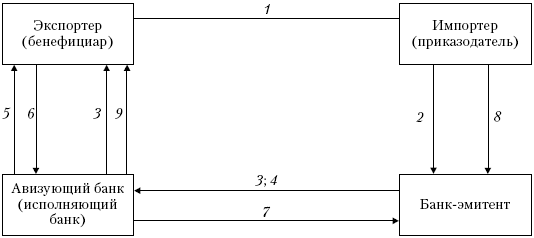 Рис. 4. 7. Схема аккредитивной операцииВиды аккредитивов. В международной практике существует множество разнообразных видов аккредитивов. Они могут классифицироваться по различным признакам.По виду обязательства (по степени ответственности банка) аккредитивы подразделяют на отзывные и безотзывные. Согласно Унифицированным правилам и обычаям для документарных аккредитивов последние должны иметь указание об отзывности. Если таковое отсутствует, то аккредитив считается безотзывным.Отзывной аккредитив может быть в любой момент изменен или аннулирован импортером или открывшим аккредитив банком. При этом согласия всех заинтересованных сторон не требуется, достаточно иметь сомнение в оплате импортером товарных документов.Безотзывной аккредитив представляет собой твердое обязательство банка перед экспортером по выполнению содержащихся в аккредитиве платежных инструкций. Он не может быть изменен или аннулирован досрочно, без согласия и экспортера, и других заинтересованных сторон. Безотзывные аккредитивы могут быть подтвержденными и неподтвержденными.Подтвержденный аккредитив более надежный, так как к ответственности банка, открывшего аккредитив, дополняется ответственность другого банка, его подтверждающего. Им может быть авизующий и фактически исполняющий аккредитив банк или третий банк. Если банк, который оплачивает аккредитив по поручению банка-эмитента, не принимает на себя какую-либо ответственность за оплату товарных документов, аккредитив является неподтвержденным.Вопрос № 54 (Валютный клиринг и его виды)Клиринг – это порядок проведения встречных по обязательствам безналичных расчетов за товары, ценные бумаги и т.д., иными словами, встречная торговля, когда за одни товары или услуги встречному лицу предоставляются другие.Виды клиринга Данная форма встречной торговли бывает нескольких видов: Банковский клиринг – это безденежный расчет между банками посредством клиринговых палат, ведомств ЦБ или известных коммерческих банков Валютный клиринг – способ международных расчетов между правительствами стран, производится в специальной клиринговой валюте, применяющейся только безналично и при помощи интернациональных платежных договоров, заключаемых государствами, участвующими в данном процессе Товарный клиринг – выполнение расчета между биржей и рынком действительной продукции Также различают простой и многосторонний клиринг, соответственно количеству членов процедуры. Неотъемлемая часть клиринга —неттинг, когда денежные притязания клиентуры идут против ее финансовых обязательств. По его исходу рассчитывается позиция –сальдо. Он осуществляется без динамики денежных средств, что позволяет существенно экономить на всяческих комиссиях банков и т.д. Он также может быть двухсторонним или многосторонним, как и клиринг. Еще плюсом неттинга можно назвать отсутствие необходимости строго определять денежную сумму, подлежащую оплате, если требования денежные. Клиринговая организация – это учреждение со специальной лицензией Федеральной комиссии, ведущее клиринговую работу на бирже. Она обязана утвердить правила проведения своей деятельности и зарегистрировать их.

Цели и задачи валютного клирингаПричины введения валютного клиринга могут самыми разными[3]:Несбалансированность платёжного баланса;Экономический и валютный кризис;Недостаток средств золотовалютных резервов;Высокая инфляция;Валютные ограничения;Отмена золотого стандарта (в 30-х годах XX века).Вопрос № 55 (Применение векселей, чеков и кредитных карт в международных расчетах)Международные расчеты — это регулирование платежей по денежным требованиям и обязательствам, возникающим в связи с экономическими, политическими и культурными отношениями между странами, юридическими лицами и гражданами разных государств.Международные расчеты включают, с одной стороны, условия и порядок осуществления платежей, выработанные практикой и закрепленные международными документами и обычаями, а с другой — ежедневную практическую деятельность банков по их проведению. Данные расчеты осуществляются, как правило, безналичным путем посредством записей на счетах банков.При этом ведущую роль в международных расчетах играют крупнейшие банки. Степень их влияния в международных расчетах зависит от масштабов внешнеэкономических связей страны базирования, применения ее национальной валюты, специализации, финансового положения, деловой репутации, сети банков — корреспондентов. Для осуществления расчетов банки используют свои заграничные отделения и корреспондентские отношения с иностранными банками, которые сопровождаются открытием счетов “лоро” (иностранных банков в данном банке) и “ностро” (данного банка в иностранных). Корреспондентские отношения определяют порядок расчетов, размер комиссии, методы пополнения израсходованных средств.Механизм международных расчетов можно представить следующим образом:импортер покупает у своего банка телеграфный перевод, банковский чек, вексель или другой платежный документ и пересылает экспортеру;экспортер получает от импортера этот платежный документ и продает его своему банку за национальную валюту, которая необходима ему для производства и иных целей;банк импортера пересылает за границу своему банку-корреспонденту платежный документ;полученная от продажи этого документа сумма иностранной валюты зачисляется банком импортера на корреспондентский счет банка экспортера.Вексель представляет собой один из важнейших инструментов кредитования и расчетов. Во внешней торговле он находи применение как при оформлении кредитных отношений между экспортерами и импортерами и обслуживающих их банками, так и в ряде расчетных операций и в сделках, осуществляемых за наличныеВексель - это письменное долговое обязательство, составленное по строго установленной законом форме, дающее его владельцу (векселедержателю) право требовать по истечении указанного в нем срока уплаты должником указанной в векселе суммы.Вексель как денежное обязательство обладает рядом особенностей:• абстрактность, т.е. отвлеченность от тех обстоятельств, которые предшествовали его выдаче или передаче;• бесспорность - не может оспариваться должником право требования уплаты векселедержателю указанных сумм ссылками на какие-то причины;• обращаемость - возможность использования векселя как средства обращения вместо наличных денег; для этого на оборотной стороне векселя делаетсяпередаточная надпись - индоссамент, а лицо, сделавшее надпись, называется индоссант, и таким образом происходит переуступка всех прав по векселю другому лицуВ результате вексель используется не только как инструмент, опосредствующий предоставление коммерческого кредита, но и как платежное средство, объект учета (продажи) или залога в банке.В международных расчетах используются также чеки,впервые появившиеся в XVI в. в виде квитанции кассиров, которые за хранение денег взимали проценты с вкладчиков. Если плата осуществляется с помощью чека, то должник (покупатель) либо самостоятельно выставляет чек (чек клиента), либо поручает его выписку банку (чек банка). Формы и реквизиты чека регулируются национальным и международным законодательством (Чековой конвенцией 1931 г.). Чек подлежит оплате (инкассации) по предъявлении.В странах англосаксонской системы права чек рассматривается как разновидность переводного векселя, а именно – как переводный вексель, выставленный на банкира. Вексель и чек отличаются друг от друга и по срокам обращения. Если срок, на который выставлен вексель, определяется по усмотрению сторон – участниц вексельного правоотношения, то сроки обращения чека четко определены либо в национальном законодательстве, либо в международных соглашениях.В качестве средства платежа в международных расчетах неторгового характера используются дорожные чеки и еврочеки. Дорожный (туристский) чек — платежный документ, денежное обязательство (приказ) выплатить обозначенную на нем сумму валюты его владельцу. Дорожные чеки выписываются крупным банками в национальной и иностранных валютах разного достоинства. Образец подписи владельца проставляется в момент продажи ему чека. Еврочек — чек в евровалюте — выписывается банком без предварительного взноса клиентом наличных денег и на более крупные суммы в счет банковского кредита сроком до месяца; оплачивается в любой стране — участнице соглашения «Еврочек» (с 1968 г.). Единая форма еврочеков, оплата их лишь при условии предъявления владельцами гарантийных карточек, контроль за обработкой еврочеков с помощью ЭВМ способствуют совершенствованию расчетов по международному туризму.Ба́нковская ка́рта (англ. Bank Card, BCard, BC) — пластиковая карта, привязанная к одному или нескольким расчётным счетам в банке. Используется для оплаты товаров и услуг, в том числе через Интернет, а также снятия наличных.Кредитная карта предназначена для совершения её держателем операций, расчёты по которым осуществляются за счёт денежных средств, предоставленных кредитной организацией-эмитентом клиенту в пределах установленного лимита в соответствии с условиями кредитного договора. Банк устанавливает лимит, исходя из платёжеспособности клиента. На остаток средств на счёте также начисляются проценты, но они, как правило, на порядок ниже комиссии при овердрафте.В связи с частым комбинированием двух банковских продуктов (карта и кредит), трудно правильно оценить к какому направлению деятельности больше относится кредитная карта — кредитование или операции с платёжными картами. Главным преимуществом кредитных карт перед кредитами является возможность использования кредита, не отчитываясь перед банком о его целевом использовании, и возможность постоянного возобновления кредитной линии после погашения. Обычно кредитные карты предполагают длинные кредитные линии, которые гасятся равными частями, а по мере её погашения кредитная линия возобновляется. Отличие данных карт от карт с разрешённым овердрафтом является отсутствие положительного остатка на карте. Кредитная карта может предполагать наличие выданного клиенту кредита или его отсутствие. Даже если клиент внес сумму больше, чем сумма задолженности, то она учитывается на отдельном счёте и используется только на погашение кредита после его возникновения. Причем кредит гасится в определённое число, оговорённое договором, а не сразу после возникновения. Эта особенность в некоторых случаях является не совсем выгодной клиенту, но она часто компенсируется наличием льготного (грейс) периода.Вопрос № 56 (Платежный баланс как отражение внешнеэкономических связей страны)Платежный баланс - балансовый счет международных операций - это стоимостное выражение всего комплекса внешнеэкономических связей страны в форме соотношения поступлений и платежей.Балансовый счет международных операций представляет собой количественное и качественное стоимостное выражение масштабов, структуры и характера внешнеэкономических операций страны, ее участия в мировом хозяйстве.В последнее время в дополнение к платежному балансу, содержащему сведения о движении потоков ценностей между странами, составляется баланс международных активов и пассивов страны, отражающий ее международное финансовое положение в категориях запаса. Он показывает, на какой ступени интеграции в мировое хозяйство находится страна. В нем отражается соотношение на данный момент стоимости полученных и предоставленных страной кредитов, инвестиций, других финансовых активов. Показатели международной финансовой позиции и платежного баланса взаимосвязаны.С бухгалтерской точки зрения платежный баланс всегда находится в равновесии. Но по его основным разделам имеет место либо активное сальдо, если поступления превышают платежи, либо пассивное - если платежи превышают поступления.Структура платежного баланса.1.Торговый баланс. Соотношение стоимости экспорта и импорта товаров образует торговый баланс. Поскольку значительная часть внешней торговли осуществляется в кредит, существуют различия между показателями торговли и платежей и поступлений, фактически произведенных за соответствующий период.Экономическое значение актива или дефицита торгового баланса применительно к конкретной стране зависит от ее положения в мировом хозяйстве, характера ее связей с партнерами и общей экономической политики. Для стран, отстающих от лидеров по уровню экономического развития, активный торговый баланс необходим как источник валютных средств для оплаты международных обязательств по другим статьям платежного баланса. Для ряда промышленно развитых стран (Япония, Германия и др.) активное сальдо торгового баланса используется для создания второй экономики за рубежом. Пассивный торговый баланс считается нежелательным и обычно оценивается как признак слабости внешнеэкономических позиций страны. Это правильно для развивающихся стран, испытывающих нехватку валютных поступлений Для промышленного развития стран это может иметь иное значение. Например, дефицит торгового баланса США (с 1971 г.) объясняется активным продвижением на их рынок международных конкурентов (Западной Европы, Японии, Гонконга, Тайваня, Южной Кореи и других стран) по производству товаров все большей сложности.Баланс услуг и некоммерческих платежей включает платежи и поступления по транспортным перевозкам, страхованию, электронной, телекосмической, телеграфной, телефонной, почтовой и другим видам связи, международному туризму, обмену научно-техническим и производственным опытом, экспертным услугам, содержанию дипломатических, торговых и иных представительств за границей, передаче информации, культурным и научным обменам, различным комиссионным сборам, рекламе, ярмаркам и т. д.«Невидимые» операции – операции, которые не относятся к экспорту и импорту товаров, т.е. осязаемых ценностей: услуги, движения доходов от инвестиций, сделки военного характера и односторонние переводы В их составе выделяются три основные группы сделок: услуги, доходы от инвестиций, односторонние переводы.По принятым в мировой статистике правилам в раздел «услуги» входят выплаты доходов по инвестициям за границей и процентов по международным кредитам, хотя по экономическому содержанию они ближе к движению капиталов и услуг. В платежном балансе выделяются статьи: предоставление военной помощи иностранным государствам, военные расходы за рубежом. Они как бы примыкают к операциям услуг.Односторонние переводы включают: государственные операции - субсидии другим странам по линии экономической помощи, государственные пенсии, взносы в международные организации; частные операции – денежные переводы иностранных рабочих, специалистов, родственников на родину.Баланс движения капиталов и кредитов выражает соотношение вывоза и ввоза государственных и частных капиталов, предоставленных и полученных международных кредитов. По экономическому содержанию эти операции делятся на две категории: международное движение предпринимательского и ссудного капитала.Заключительные статьи платежного баланса отражают операции с ликвидными валютными активами, в которых участвуют государственные валютные органы, в результате чего происходит изменение величины и состава централизованных официальных золотовалютных резервов.Вопрос № 57 (Классификация статей платежного баланса)Платежный баланс - балансовый счет международных операций - это стоимостное выражение всего комплекса внешнеэкономических связей страны в форме соотношения поступлений и платежейКлассификация статей платежного балансаСчет текущих операций в российском платежном балансе обычно сводится с положительным сальдо, исключением был лишь 1997 г. (-0,1 млрд долл.), но затем положительное сальдо достигло масштабов, весьма больших даже по мировым меркам, — от 25 до 58 млрд долл. в 1999-2004 гг. Огромные размеры сальдо текущих операций обеспечивались как ростом мировых цен на важнейшие товары российского экспорта, так и сильным отставанием размеров российского импорта от импорта советских времен. Статья «Товары и услуги» в большинстве стран мира является определяющей для счета текущих операций. Ее размеры в платежном балансе отличаются от размеров внешней торговли поданным таможенной статистики. Это происходит по двум причинам; во- первых, импорт товаров в платежном балансе оценивается по ценам ФОБ, т.е. без учета стоимости транспортировки, хранения и страхования (в таможенной статистике импорт товаров оценивается по ценам СИФ), а во-вторых, в платежном балансе в стоимость экспорта и импорта включают оценки вывоза и ввоза товаров туристами, «челноками» и др.Счет операций с капиталом и финансовыми инструментами традиционно сводится в российском платежном балансе с отрицательным сальдо. Он состоит из двух агрегатов — счета операций с капиталом и финансового счета.Счет операций с капиталом охватывает прежде всего капитальные трансферты, к которым относят прощение долгов, имущество и денежные средства мигрантов, а также безвозмездную передачу собственности на основные фонды (например, построенные за рубежом и безвозмездно переданные нерезидентам объекты).Финансовый счет (операции с финансовыми инструментами) состоит из многих статей, которые сгруппированы в несколько крупных — «Прямые инвестиции», «Портфельные инвестиции», «Прочие инвестиции», «Резервные активы».Прямые инвестиции поступают в Россию из-за ее недостаточно благоприятного инвестиционного климата в небольших размерах (ежегодно лишь несколько млрд долл. прямых иностранных инвестиций), в то время как ежегодные прямые зарубежные инвестиции российских резидентов растут.Статья «Прочие инвестиции» отражает преимущественно движение ссудного капитала. Она разбивается на несколько более детальных статей, которые традиционно рассматриваются вначале со стороны их активов, а затем со стороны их обязательств.Статья «Чистые ошибки и пропуски» не только весьма велика в российском платежном балансе, но и стабильно идет со знаком «-», что, по мнению большинства аналитиков, означает скрытый, незарегистрированный вывоз капитала из страны. Статья «Резервные активы» отражает движение государственных (официальных) золотовалютных резервов. По аналогии сдвижением наличной валюты рост этих резервов идет со знаком «-», а сокращение — со знаком «+». Как видно из табл. 40.2, с конца 90-х гг. они имеют тенденцию к росту. Если в начале 90-х гг. они составляли всего несколько млрд долл., то в начале 2005 г. достигли 135 млрд долл., став одними из крупнейших в мире. Это результат резкого увеличения положительного сальдо текущего платежного баланса России в начале XXI в.Вопрос № 58 (Факторы,влияющие на платежный баланс)Платежный баланс - балансовый счет международных операций - это стоимостное выражение всего комплекса внешнеэкономических связей страны в форме соотношения поступлений и платежейНа состояние платежного баланса влияет ряд факторов:Неравномерность экономического и политического развития стран, международная конкуренция. Эволюция основных статей платежного баланса отражает изменения соотношения сил центров соперничества в мировой экономике. 2. Циклические колебания экономики. В платежных балансах находят выражение колебания, подъемы и спады хозяйственной активности в стране, так как от состояния внутренней экономики зависят ее внешнеэкономические операции.Рост заграничных государственных расходов. Тяжелым бременем для платежного баланса являются внешние правительственные расходы, которые преследуют разнообразные экономические и политические цели.Милитаризация экономики и военные расходы. Усиление международной финансовой взаимозависимости. Изменения в международной торговле. НТР, рост интенсификации хозяйства, переход на новую энергетическую базу вызывают структурные сдвиги в международных экономических связях.. Валютно-финансовые факторы.  Отрицательное влияние инфляции на платежный баланс. Это происходит в том случае, если повышение цен снижает конкурентоспособность национальных товаров, затрудняя их экспорт, поощряет импорт товаров и способствует «бегству» капиталов за границу.9. Чрезвычайные обстоятельства — неурожай, стихийные бедствия, катастрофы и т.д. отрицательно влияют на платежный баланс.Вопрос № 59 (Основные методы и инструменты регулирования платежного баланса)Платежный баланс - балансовый счет международных операций - это стоимостное выражение всего комплекса внешнеэкономических связей страны в форме соотношения поступлений и платежейПричины необходимости государственного регулирования ПБ:- ПБ присуща неуравновешенность;-механизм выравнивания ПБ путем ценового регулирования действует крайне слабо;-повысилось значение ПБ в системе государственного регулирования экономики.Материальной основой регулирования ПБ является:- государственная собственность;-национальный доход, который перераспределяется через государственный бюджет;-непосредственное участие государства в МЭО;-регламентация внешнеэкономических операций.Государственное регулирование ПБ – это совокупность экономических, в том числе валютных, финансовых, денежно-кредитных мероприятий государства, направленных на формирование основных статей ПБ, а также покрытие сложившегося сальдо. Странами, у которых наблюдается дефицит ПБ, предпринимаются мероприятия с целью стимулирования экспорта, сдерживания импорта, привлечения иностранных капиталов и ограничения вывоза капитала.Методы регулирования ПБ:1) Административный, который позволяет государству повлиять на экспорт и импорт товаров и услуг;2) Финансовый – предполагает займы у иностранных банков, иностранных провинций;3) Валютный;4) Кредитный – заключается в изменении процентной ставки;5) Продажа золото- валютных резервов или прочих активов.Вопрос № 60 (Платежный баланс Республики Армения)Дефицит текущего счета платежного баланса Армении за последние 5 лет сократился в 10 разДефицит текущего счета платежного баланса Армении в январе-сентябре 2016 года составил $110,03 млн., уменьшившись на $75,29 млн. по сравнению с тем же периодом 2015 года. Об этом свидетельствуют предварительные данные Нацстатслужбы Армении.Из-за структуры экономики в Армении создалась такая ситуация, что многие годы импорт в 2-3 раза превышал экспорт республики, в результате чего образовался дефицит текущего счета платежного баланса выше $1 млрд.Так, например, на конец 2011 года дефицит составлял $1 120,19 млн. Однако, уже в 2013 году дефицит текущего счета сократился ниже $1 млрд., составив $839,24 млн. Только в 2015 году данный показатель сократился на $569,78 млн. до $279,30 млн. В результате, за последние 5 лет дефицит текущего счета платежного баланса Армении сократился в 10 раз.После девяти месяцев уверенного роста ВВП, обусловленного внутренними шоками со стороны предложения в сельском хозяйстве (расширение посевных земель, развитие парниковых хозяйств, благоприятные погодные условия и т.д.) и горнодобывающей промышленности (запуск Техутского медно-молибденового комбината), экономика замедлилась в IV квартале 2015 г. Рост ВВП составил 1,9% в годовом выражении и 3% по итогам года (3,4% в 2014 г.). На фоне высоких показателей в сельском хозяйстве (13%) и промышленности (5,2% — благодаря росту добычи металлических руд на 51,5%) замедление в большей степени связано с укрепившимся спадом в торговле (-8%), обрабатывающей промышленности (-5,6%) и практически нулевым ростом в строительстве (0,3%) и услугах (0%). Плохие показатели этих отраслей связаны с ослаблением внутреннего спроса (потребления и инвестиций) в результате резкого сокращения денежных переводов (-30% в годовом выражении, или с 15% ВВП в 2014 г. до 11,4% ВВП в 2015 г.), в частности из России, и сокращения банковского кредитования (-3,1%).Сальдо платежного баланса улучшилось в IV квартале 2015 г. Международные резервы выросли за квартал на $ 146 млн ($ 1,8 млрд на конец 2015 г.), что способствовало укреплению драма в реальном и номинальном выражении. Тренд к улучшению состояния счета текущих операций сохранился (-2,1% ВВП по итогам девяти месяцев 2015 г. по сравнению с -9,8% ВВП за аналогичный период 2014 г.). Дефицит сальдо торгового баланса в 2015 г. сократился до 11,2% ВВП (20,7% ВВП за аналогичный период 2014 г.) благодаря позитивным шокам в сельском хозяйстве и горнодобывающей промышленности. Экспорт в этих отраслях в реальном выражении существенно увеличился, что компенсировало снижение цен на рынках. Сокращение номинального экспорта составило всего 2,1% в 2015 г., тогда как импорт сократился на 26,2%. Важным фактором формирования позитивного сальдо платежного баланса в течение всего года было активное привлечение внешних займов.В результате роста ВВП, обеспечиваемого только несколькими секторами, сокращающегося внешнего товарооборота и ряда фискальных изменений доходы госбюджета сократились в IV квартале (в частности, по таким ключевым статьям, как НДС и акцизы). По итогам года рост доходов составил всего 0,9%. Существенную поддержку доходам оказал рост сборов таможенных пошлин и подоходного налога. На фоне замедления экономики рост расходов в IV квартале замедлился. Тем не менее по итогам года рост составил 10,7% в результате наращивания текущих расходов, направленных на стимулирование ослабевающего внутреннего спроса, и расходов на обслуживание государственного долга. Дефицит госбюджета увеличился до 2,9% ВВП (-0,7% ВВП в 2014 г.).Инфляция в течение 2015 г. сохранялась на низком уровне (3,7% в среднем за год) и на конец декабря 2015 г. снизилась до 1,7% в годовом выражении. Среди ключевых факторов низкой инфляции следует выделить: дефляционный внешний фон; жесткость денежно-кредитной политики (высокие процентные ставки, сокращение денежной массы); слабый внутренний спрос; приоритет стабильности драма. В контексте сокращения кредитования экономики показатели доходности банковского сектора стали отрицательными (ROA -0,5%, ROE -3,5%), что не помешало сокращению доли неработающих кредитов до 7,8% на конец года.Вопрос № 61 (Внешний государственный долг: сущность, источники финансирования, управление и переоформление)Государственным долгом являются долговые обязательства Российской Федерации перед физическими и юридическими лицами, иностранными государствами и международными организациями.Внешний долг — это обязательства перед нерезидентами в иностранной валюте.Внутренний долг — обязательства перед резидентами в рублях.Государственный долг обеспечивается в федеральной собственностиГосударственный долг может быть краткосрочным (до одного года), среднесрочным (от одного года до пяти лет) и долгосрочным (от пяти до тридцати лет).Государственный долг погашается в сроки, установленные условиями займов, но эти займы не могут превышать 30 лет.Максимальные объемы государственного внутреннего и внешнего долга определяются законом о федеральном бюджете на очередной год. В соответствии со статьей 106 Бюджетного кодекса РФ предельный объем государственных внешних заимствований не должен превышать годовой объем платежей по обслуживанию и погашению государственного внешнего долга.Источники финансирования1.Сосбственнные (продажа активов) и заемные (кредиты)2. Внутренние: Кредиты банк. сис-мы РФ в валюте РФ; Бюдж. кредиты от бюдж-в др. ур-ней; Займы на фин. рынке (выпуск гос. долг. обязат-в); Поступл-я от продажи госимущества, в т.ч. от реализации запасов драг. металлов и камней; изменение остатков средств бюджета на счете в банке3.Внешние: Кредиты международных фи-нансовых организаций; Кредиты правительств ино-странных государств; Размещение ценных бумаг за рубежом (еврооблигационные займы); Кредиты международных банков и фирм формируют гос. внутренний и внешний долгУправление государственным долгом – это система финансовых мероприятий, проводимая государством с целью погашения займов, а также выплат доходов по этим займам, изменениям сроков и условий выпущенных займов, выпуск очередных долговых обязательств. Это одно из приоритетных направлений финансовой политики государства.На принятие решений по выбору методов управления госдолгом влияют, в основном, такие факторы: доля расходов на обслуживание госдолга в общей сумме расходных статей бюджета и процентное соотношение ВВП и суммы государственных заимствований.При оценке внешнего госдолга применяются показатели соотношения суммы внешних заимствований и объема экспорта и доли расходов, идущих на погашение внешнего госдолга к сумме выручки от экспорта.Управление государственным долгом – это непрерывный процесс, в котором последовательно выделяются три этапа: 1 – размещение ценных бумаг с целью привлечения финансовых ресурсов, 2 – погашение госдолга, 3  - обслуживание госдолга.Погашается госдолг за счет средств бюджета, золотовалютных резервов, денег, вырученных от продажи собственности государства, а также при помощи новых заимствований.Управление государственным долгом включает две большие группы методов: финансовые и административные.Финансовые методы заключаются в выборе форм и способов, которыми государство будет погашать госдолг, с учетом финансовых показателей. Они нацелены на достижение предельной эффективности от привлечения займов и поиск путей сведения издержек, связанных с их погашением, к минимуму.Административные методы базируются на быстром выполнении распоряжений государственных органов власти. В их функции не входит оценка эффективности и результативности действий, связанных с управлением госдолга.Основные меры, к которым прибегает государства, при управлении госдолгом, сводятся к следующим мероприятиям.В условиях роста задолженностей и бюджетного дефицита страна имеет право прибегнуть к такой мере как рефинансирование государственного долга – выпуска новых займов для погашения старой задолженности.Вопрос № 62 (Внешний долг Республики Армения)Согласно госбюджету Армении, госдолг страны в 2016 году составит 49,4% ВВП, а соотношение внешнего долга к ВВП - 42,8%. Размер государственного долга по итогам 2016 года составит $5,569 млрд., из которого 86,6% - внешний долг, пишет АРКА.Совокупный государственный долг Армении на конец марта 2016 года составил $5 196,1 млн., увеличившись на 1,5% по сравнению с февралем, сообщает Национальная статистическая служба республики.При этом с начала года общий госдолг вырос на 2,3%.Согласно данным НСС, внешний госдолг республики на конец марта 2016 года составил $4 405,7 млн., увеличившись на 1,5% или на $63,6 млн. по сравнению с прошлым месяцем.В структуре внешнего долга около $3 917,8 млн. приходится на задолженность правительства Армении (рост на $55,5 млн.), а долг Центробанка республики составляет $487,8 млн. (рост на $8 млн.).Внутренний долг Армении в конце марта составил $790,3 млн., увеличившись на $12 млн. При этом около $702,2 млн. приходится на гособлигации, приобретенные резидентами, гособлигации в иностранной валюте составили $86,1 млн., внутренние гарантии - $1,94 млн.Таким образом, госдолг Армении приблизился к отметке в 50%, которая считается критической. Превышение страной этой величины - показатель ее сомнительной платежеспособности, свидетельствующей о непосильной долговой нагрузке.Напомним, что ранее на эту тему достаточно трезво высказался доктор экономических наук, профессор Татул Манасерян. По его мнению, отношение величины внешней задолженности Армении к ВВП в размере около 50% с экономической точки зрения является опасным."Несмотря на заверения МВФ о том, что угрожающим является показатель на уровне 60%, я категорически против этого подхода. Если к этому прибавить еще и внутренний госдолг, то как бы мы ни старались, мы не сможем обслуживать наши долги", - сказал он, заметив, что МВФ рассматривает данный вопрос, исходя из своих интересов. Эксперт уверен, что Армении следует ограничить рост внешнего долга и привлекать внутренние финансовые ресурсы.Однако власти с экономистом, похоже, не согласны и продолжают набирать кредиты, не думая о последствиях. Только за апрель правительство Армении одобрило несколько кредитных соглашений, которые способны перебросить страну гораздо дальше критической долговой планки. В первую очередь, это 200-миллионный оружейный кредит от России. Каким бы он не был льготным или долгосрочным, деньги возвращать все равно придется. Еще 51 млн. евро Армении даст в долг Европейский инвестиционный банк. Эти огромные средства армянское правительство собирается потратить на капитальный ремонт автодороги протяженностью всего лишь 90 км. $30 млн. предоставит на "финансовое оздоровление электроэнергетической системы" Всемирный банк. Еще на $40 млн. повысится госдолг Армении после получения кредита от Евразийского фонда стабилизации и развития, выделяемого на модернизацию оросительных систем.Показатель внешнего долга Армении на сегодняшний день составляет 4,9 млрд долларов, или 52 % от объемов ВВП. По прогнозам Международного валютного фонда, к 2020 году он вырастет до 62 %. Отметим, что внешний долг России составляет 18,8% от ВВП, Казахстана – 17,2%, Грузии – 44,2%, Ирана – 11,9% от ВВП. Растущий из года в год внешний государственный долг Армении вызывает значительное беспокойство многих экономистов.

Данные международного рейтингового агентства Fitch Ratings несколько ниже – 42,6%. «Дефицит счета текущих операций плюс чистые прямые иностранные инвестиции является значительным и составляет минус 4,6%”, – отмечается в сообщении официального сайта агентства, эксперты которого отмечают, что давление на внешние финансы ослабло в последние месяцы. «Валютные резервы по состоянию на июнь 2015 г. повысились на 22,6% с февральских уровней, чему способствовала эмиссия еврооблигаций на 500 млн. долл. в марте. Курс армянского драма стабилизировался к доллару после снижения на 17% в период с октября 2014 г. по февраль 2015 года», – отмечают они. По данным статистической службы, совокупный госдолг Армении на конец мая 2015 года составил $ 4630,2 млн., снизившись за месяц на 0,6%. При этом внешний госдолг республики на конец мая составил $3 946,9 млн., снизившись за отчетный месяц на 0,52%. На долг правительства приходится около $3 512,5 млн. внешнего долга, а на долг Центрального банка – около $434,4 млн.

Внутренний долг Армении в конце мая составил $683,2 млн., снизившись на 0,99%. При этом около $595,6 млн. приходится на гособлигации, приобретённые резидентами, гособлигации в иностранной валюте составили $83,5 млн., кредиты и займы – $2 млн. и внутренние гарантии – $2 млн.

Отметим, что армянское законодательство ограничивает объем внешнего долга по отношению к ВВП на отметке 60 %. Между тем, ситуация в экономике, которая характеризуется засильем монополий, сокращением и без того невысоких объемов экспорта, существенным снижением инвестиций и трансфертов из России, неустойчивостью курса национальной валюты и иными проблемами, активно способствует росту долга. Несмотря на все заверения членов правительства о том, что государственный долг является управляемым и в мире есть много стран, у которых зафиксирована куда более худшая ситуация в экономике, все данные последних лет указывают как на неуклонный рост внешнего долга, так и, соответственно, на приближение его объемов к запретной черте. В 2014 году внешний долг не превышал отметку в 50% от ВВП, а в 2008 году составлял всего 16% от ВВП. Наиболее важным является то обстоятельство, что взятые до сих пор кредиты не имели сколь либо заметного положительного воздействия на экономику Армении.

Решение вопроса об обслуживании внешнего долга остается одной из наиболее важных проблем армянской экономики. Порядка 80 % его объема составляют задолженности Армении международным финансовым организациям. Наибольшее воздействие на объем внешнего долга оказали кредиты МВФ и Всемирного банка. По заверениям властей, объем внешнего долга не вызывает опасений, ибо долг является управляемым, и его обслуживание не приведет к нарушению реализации какой-либо бюджетной программы.

«Правительство никогда не принимало на себя долгового бремени больше, чем может обслужить, исходя из расчета ожидаемого роста ВВП», – уверен, например, министр экономики Карен Чшмаритян.

Между тем, управляемость долга это одно, а эффективное использование кредитов – совершенно иной вопрос. По оценке ряда специалистов, кредиты не были использованы в тех сегментах экономики, которые, с одной стороны, способствовали бы экономическому росту, с другой – обеспечили поступления в бюджет, способствуя облегчению груза обслуживания долга.

Необходимо отметить, что до сих пор те или иные кредитные средства не были израсходованы на открытие новых производств и создание новых рабочих мест, что способствовало бы увеличению доходов от производства. При нормальном раскладе эти доходы от производства облагаются налогами, с которых и управляется внешний долг. Вместо этого, армянское правительство все эти годы делало новые долги по кредитам, погашение которых является дополнительной нагрузкой на бюджет и серьезным препятствием для развития и без того слабой и проблемной экономики. Наиболее «успешными» в этом плане, как известно, были годы премьерства Тиграна Саркисяна. Согласно официальным данным, внешний долг за период 1998-2008 гг. составлял 1.7 млрд долларов, а с 2008 и по сей день далеко превысил отметку в 4 млрд. Экс-премьер, как известно, решал проблему погашения долгов путем привлечения новых кредитов из-за рубежа, не утруждая себя такими заботами, как борьба с монополиями и создание реальных, а не декларативных конкурентных условий. Однако даже он, не говоря уже о нынешнем правительстве, в последние годы своего правления испытывал трудности с получением зарубежных кредитов.

Между тем, правящий режим Армении, который вместо того, чтобы бороться с монополиями (ибо непонятно зачем нужно уничтожать оплот собственной власти), предпочитает решать проблемы за счет внешних займов, попал в своеобразную западню. Дело в том, что во многом из-за бездарной внешней политики, официальный Ереван лишился финансовой поддержки как Запада, так и России.

Что же делать, когда реальное развитие предпринимательства считается невозможным, ибо может ликвидировать монопольный уклад экономики, а источник финансовых средств столь резко оскудел? Но и в этой тупиковой ситуации, армянские власти вновь продемонстрировали редкий «дар» – решать назревшие тяжелые проблемы за счет страны и ее народа.

А именно: 22 июня Национальное Собрание приняло в первом чтении предложенные правительством поправки в закон «О государственном долге». Согласно новым поправкам, понятие «государственный долг» заменено на правительственный долг – тогда как по предыдущему закону внешний государственный долг включал долг правительства и Центробанка. Кроме того, как уже было сказано выше, действующий ранее закон ограничивал объем внешнего долга по отношению к ВВП на отметке в 60%, то есть закон не позволял, чтобы долги, взятые правительством и Центральным банком вместе взятые (или государственный долг) превышали 60% от ВВП страны. Таким образом, законопроект, который, вероятнее всего, будет принят и во втором чтении, распространяет это ограничение лишь на долг правительства, а у ЦБ появляются дополнительные возможности для новых займов.

Многие эксперты и представители оппозиции подвергли законопроект резкой критике. По их мнению, власти страны лишь углубляют долговую яму, выбираться из которой придется следующим поколениям.


Вопрос № 63 (Общая характеристика Международного Валютного Фонда МВФ)К числу важнейших организаций, обладающих наибольшим весом в международной финансово-экономической сфере, относится Международный валютный фонд (МВФ), штаб-квартира которого находится в Вашингтоне (США). МВФ был создан в декабре 1945 г. после ратификации соответствующих статей Соглашения, принятого в 1944 г. в г. Бреттон-Вудсе (США) на международной конференции ООН в составе 45 государств-участников. В ходе работы этой конференции были приняты новые международные принципы действия мировой финансовой и валютной политики (подробно об этом говорилось в параграфе 8.6). МВФ была отведена главная функция регулятора международной валютно-финансовой системы, распавшейся в ходе Второй мировой войны. В 1947 г. МВФ стал специальным органом ООН.МВФ финансирует свою деятельность за счет займов и взносов стран-участниц. Величина взносов, выплачиваемых в специальных правах заимствования (СПЗ), валюте других стран-участниц или своей собственной валюте, определяется с помощью системы, устанавливающей квоту для каждой страны-участницы, исходя из ее национального дохода (national income), валютных резервов (monetary reserves), отношения экспорта (exports) к национальному доходу и других экономических индикаторов. Квота страны-участницы, которая регулярно пересматривается и изменяется, определяет также ее права заимствования как по регулярным, так и по специальным кредитам, выделение ей СПЗ и права при голосовании. Было заключено соглашение, по которому страны, входящие в Группу-10 — Бельгия, Канада, Франция, Федеративная Республика Германия, Италия, Япония, Нидерланды, Швеция, Великобритания и США, а также Швейцария (ассоциированный член Фонда), — обязались предоставить при необходимости 6900 млн долл. в своих валютах для удовлетворения потребностей МВФ. Это общее положение о заимствовании было пересмотрено в 1983 г., а затем еще неоднократно обновлялось в течение пяти последующих лет.Заметим, что до 1983 г. только страны Группы-10 и Швейцария могли получать кредиты из этого фонда, а после пересмотра положения эти права распространились на все страны — участницы МВФ, сами фонды увеличились до 17 млрд долл. Этот рост вместе с увеличением квот был необходим для того, чтобы МВФ мог контролировать проблему долгов развивающихся стран. PC энергично брали займы в коммерческих банках в 1970-е гг., но в результате резкого скачка цен на нефть в 1975—1980 гг. и резкого падения цен на сырье в начале 1980-х гг. (в результате всемирного спада) они оказались неспособны обслуживать свои долги.Вопрос № 64 (Общая характеристика группы всемирного банка ВБ)Всемирный банк (также Мировой банк, англ. The World Bank) — международная финансовая организация, созданная с целью организации финансовой и технической помощи развивающимся странам[1].В процессе своего развития Всемирный банк претерпевал различные структурные изменения, поэтому под термином Всемирный банк на разных этапах понимались разные организации.Вначале Всемирный банк ассоциировался с Международным банком реконструкции и развития, осуществлявшим финансовую поддержку в восстановлении после Второй мировой войны Западной Европы и Японии. Позднее в 1960 г. была создана Международная ассоциация развития, которая взяла на себя часть функций, связанных с политикой этого банка.В настоящее время под Всемирным банком фактически понимают две организации:Международный банк реконструкции и развитияМеждународная ассоциация развитияВ разное время к ним присоединились созданные для решения задач Всемирного банка ещё три организации:[2]Международная финансовая корпорацияМногостороннее агентство по гарантиям инвестицийМеждународный центр по урегулированию инвестиционных споровВсе пять организаций входят в Группу организаций Всемирного банка и называются Группой Всемирного банка. В отдельных случаях под Всемирным банком по-прежнему понимается Международный банк реконструкции и развития, который до сих пор составляет основу деятельности Всемирного банка.В настоящее время в соответствии с Декларацией тысячелетия Всемирный банк сосредоточил свою деятельность на достижение целей развития тысячелетия.[6] В переходный период к третьему тысячелетию под эгидой ООН были сформулированы восемь целей, на достижение которых должны быть направлены усилия международных организаций. Цели развития тысячелетия должны быть достигнуты к 2015 году и включают в себя следующие:ликвидация нищеты и голода;обеспечение всеобщего начального образования;поощрение равенства мужчин и женщин и расширение прав и возможностей женщин;сокращение детской смертности;улучшение охраны материнства;борьба с ВИЧ/СПИДом, малярией и другими заболеваниями;обеспечение устойчивого развития окружающей среды;формирование глобального партнерства в целях развития.Решая глобальные задачи развития человечества, Всемирный банк, используя механизм предоставления кредитов МБРР, кредитует страны со средним уровнем дохода по процентным ставкам, соответствующим уровню рынка этих стран. Другая финансовая организация Всемирного банка МАР кредитует страны с низким уровнем дохода по минимальным процентным ставкам или без процентов.Вопрос № 65 (Международный банк реконструкции и развития)Междунаро́дный банк реконстру́кции и разви́тия (сокр. МБРР, англ. International Bank for Reconstruction and Development) — основное кредитное учреждение Всемирного банка. Международный банк реконструкции и развития — специализированное учреждение ООН, межгосударственный инвестиционный институт, учреждённый одновременно с МВФ в соответствии с решениями Международной валютно-финансовой конференции в Бреттон-Вудсе в 1944 г. Соглашение о МБРР, являющееся одновременно и его уставом, официально вступило в силу в 1945 г., но банк начал функционировать с 1946 г. Местонахождение МБРР — Вашингтон.Цели МБРРоказание помощи в реконструкции и развитии экономики стран-членов;содействие частным иностранным инвестициям;содействие сбалансированному росту международной торговли и поддержание равновесия платёжных балансов;сбор и публикация статистической информации.Первоначально МБРР был призван с помощью аккумулированных бюджетных средств капиталистических государств и привлекаемых капиталов инвесторов стимулировать частные инвестиции в странах Западной Европы, экономика которых значительно пострадала во время Второй мировой войны. С середины 50-х гг., когда хозяйство стран Западной Европы стабилизировалось, деятельность МБРР во все большей степени стала ориентироваться на страны Азии, Африки и Латинской Америки.Основные направления деятельности МБРРКредиты от МБРР и МАР в 2005 годуМБРР предоставляет финансирование правительствам стран со средним уровнем дохода и кредитоспособных стран с низким доходом.[1] Страны, подающие заявку на вступление в МБРР, должны сначала быть приняты в МВФ[2].Вопрос № 66 (Международная ассоциация развития)Междунаро́дная ассоциа́ция разви́тия, МАР (англ. International Development Association, IDA) — кредитная организация, входящая в группу Всемирного банка. Создана в 1960 году.[1]ИсторияОрганизация была основана 24 сентября 1960 года. Её начальное финансирование составило 912,7 млн. долларов США и происходила от 15 стран участниц.[2]Первый кредит МАР выдал 12 мая 1961 года Гондурасу, на развитие шоссе. Размер кредита составил 9 млн. долларов.[2][3]17 сентября 1962 года. МАР выдала первый кредит на образование. Деньги были выделены на строительство школ в Тунисе.[2][4] Размер кредита составил 5 млн долларов и был выдан на срок в 50 лет.[4]Апрель 1973 года. Финансирование первой в Латинской Америке геотермальной электростанции.[2]Цель организации — оказание помощи самым бедным странам за счет добровольных пожертвований стран-членов. Право на получение займов из МАР имеют страны с ВВП на душу населения не более $1165.[1] Также МАР предоставляет помощь странам которые не соответствуют критериям получения займов, но они не обладают кредитоспособностью для получения кредитов от МБРР.[1] На данный момент критериям для получения займов от МАР соответствуют 80 стран, 39 из которых находятся в Африке.[1]МАР предоставляет беспроцентные займы с 20, 35, 40-летним сроком погашения и отсрочкой основных платежей в течение первых десяти лет.[1] Членами МАР являются 173 государства. За период действия МАР предоставила кредиты общим объемом свыше 220 млрд. долларов США.[1]Членами МАР являются 172 государства-члена ООН и Республика Косово.В МАР не входят: Андорра, Антигуа и Барбуда, Бахрейн, Беларусь, Бруней, Болгария, острова Кука, Куба, Ямайка, Лихтенштейн, Мальта, Монако, Намибия, Науру, Ниуэ, Северная Корея, Катар, Сан-Марино, Сейшельские острова, Суринам, Туркменистан, Уругвай, Ватикан и Венесуэла.Также все непризнанные и частично признанные государства, кроме Республики Косово, не являются членами МАРВопрос № 67 (Международная финансовая корпорация)Междунаро́дная фина́нсовая корпора́ция (МФК; англ. International Finance Corporation, англ. IFC) — международный финансовый институт, входящий в структуру Всемирного банка. Штаб-квартира организации находится в Вашингтоне (США).Создана в 1956 с целью обеспечить устойчивый приток частных инвестиций в развивающиеся страны.Президент группы организаций Всемирного банка одновременно является Президентом МФК. Оперативное руководство осуществляется исполнительным вице-президентом (с октября 2012 — Джин Йонг Кай).Акционерами МФК являются 184 страны, в том числе США (23,65 % голосов), Япония (5,87 %), Россия (3,39 %).IFC координирует свою деятельность с другими организациями, входящими в состав группы Всемирного банка, но в юридическом и финансовом отношениях является независимой организацией.IFC осуществляет предоставление займов, инвестирование в форме долевого участия в капитале, предлагает структурированное финансирование и продукты по управлению рисками, а также оказывает консультационные услуги в целях стимулирования роста частного сектора в развивающихся странах. В отличие от МБРР IFC не требует государственных гарантий по предоставляемым средствам.Источниками средств IFC являются взносы стран-членов, эмиссия облигаций на международном финансовом рынке и доходы от осуществления своих операций.В 2005 IFC участвовала в 3316 проектах по всему миру (в том числе в России — в 92 проектах) на общую сумму $49,4 млрд ($2,1 млрд).В 2005 процентный доход корпорации составил $1,19 млрд (в 2004 — $796 млн), доход от прямых инвестиций — $1,4 млрд ($658 млн), чистая прибыль — $2,015 млрд ($993 млн). Размер активов МФК в 2005 составлял $39,6 млрд ($32,4 млрд в 2004).Вопрос № 68 (Региональные финансовые структуры)Региональные финансы являются одной из важнейших составных частей финансовой системы государства. Существует много определений региональных финансов, но на современном этапе наиболее приемлемым представляется следующее:региональные финансы — это система экономических отношений, посредством которой в рамках отдельных регионов распределяется и перераспределяется национальный доход на экономическое и социальное развитие территорий.Главным направлением использования региональных финансов является финансовое обеспечение функционирования социальной и частично производственной инфраструктуры. Основными источниками финансирования выступают бюджетные расходы и средства субъектов хозяйствования. В соответствии с этим определением в состав региональных финансовых ресурсов включаются три основных элемента:- региональные бюджеты;егиональные внебюджетные фонды;- средства субъектов хозяйствования, направляемые на социально-экономическое развитие региона. Построение финансовой системы базируется на следующих принципах:функциональное назначение. Оно заключается в выполнении каждым звеном финансовой системы своих задач (госбюджет выражает распределительные отношения между государством, предприятиями и населением; финансы предприятий выражают отношения по созданию и использованию денежных фондов, предназначенных для обеспечения первичных потребностей воспроизводства);единство финансовой системы. Оно предопределяется единой экономической и политической основой государства. Это обуславливает единую финансовую политику, проводимую государством через центральные и региональные финансовые органы. Управление всеми звеньями происходит на основе единых законодательных и нормативных актов;территориальность.Она проявляется в том, что каждый хозяйствующий субъект (предприятие, регион, муниципалитет) выполняет финансовые функции с учетом территориальных особенностей.Вопрос № 69 (Сотрудничество Республики Армения с международными и региональными финансовыми структурами)В 2014 году Центральный банк продолжил многостороннее и двустороннее сотрудничество с международными финансовыми организациями. Продолжилась работа с армянским представительством Меж- дународного валютного фонда (МВФ) в  рамках расширенной программы финансовой помощи. В Центральном банке прошли рабочие встречи с  делегациями МВФ во главе Марка Хортона и Менно Снели. В рамках сотрудничества Центрального банка и  Всемирно- го банка в Армении прошла встреча представителей Всемирного банка, в ходе которой обсуждались вопросы по оказанию техни- ческого содействия проведению пенсионных реформ. В целях расширения деловых связей, ознакомления с  ма- кроэкономическим положением страны и  проведения перего- воров, Центральный банк посетила делегация во главе с первым заместителем председателя Европейского банка реконструкции и развития (ЕБРР) Филом Бенетом, делегация во главе управля- ющего директора ЕБРР в  странах Восточной Европы и  Кавказа Френсиса Малижа, во главе вице-президента Азиатского банка развития Жанга Венцая, во главе президента Черноморского бан- ка торговли и развития Ихсан Угур Деликанлы и делегации дру- гих авторитетных международных финансовых структур. В 2014 году Центральный банк организовал в  Ереване ряд деловых встреч, заседаний круглого стола и  конференций. В частности, 12-13 марта состоялось 6-е заседание Межгосудар- ственного координационного совета руководителей органов страхового надзора стран СНГ, 16-18 июня — ежегодная встре- ча Европейского фонда Юго-Восточной Европы (EFSE), 12-14 июня  — 27-й ежегодный съезд Группы банковских ревизоров Центральной и Восточной Европы (BSCEE). На этой встрече уча- ствовали представители BSCEE из центральных/национальных банков 24 стран.Участники рынкаСделкиМотивыКоммерческие банкиСделки для клиентовТорговля за собственный счетПроведение платежейПолучение прибыли или выравнивание позиций по клиентским сделкамПредприятия(импортеры,экспортеры)Покупка и продажа валютыСделки для страхования валютных рисковПолучение и предоставление кредита в инвалютеПлатежи в иностранной валютеСоздание надежной базы для калькуляции себестоимости, исключение валютных рисковПолучение выгодных условийЦентральные банкиПокупка и продажа валютыИнтервенцииПлатежи, инкассация чеков, учет векселей и т. п.Покупка-продажа валюты для поддержания валютных рынков, обеспечение их нормального функционированияБрокерыПосредничество при валютных и процентных сделках, установлении курсовПолучение прибыли в виде комиссионных или процентов от сделкиВалютные БиржиСделки для клиентовПолучение прибыли в виде комиссионных или процентов от сделкиСущность и значение международного кредитаМеждународный кредит — движение ссудного капитала в сфере международных экономических отношений, связанное с предоставлением валютных и товарных ресурсов на условиях возвратности, срочности, обеспеченности и уплаты процентов.Функции международного кредита:- перераспределение ссудного капитала между странами мира для обеспечения расширенного воспроизводства, выравнивая национальную прибыль в среднюю.- экономия издержек обращения в сфере международных расчетов путем использования кредитных средств (тратт, векселей, чеков, переводов и др.), развития и ускорения безналичных платежей.- ускорение концентрации и централизации капитала благодаря использованию иностранных кредитов.- регулирование экономики.Международный кредит играет двойную роль в развитии производства:положительную: обеспечивает непрерывность воспроизводства и его расширение; способствует интернационализации производства и обмена, углублению международного разделения труда;отрицательную:усиливает диспропорции общественного воспроизводства, стимулируя скачкообразное расширение прибыльных отраслей, сдерживает развитие отраслей, в которые не привлекаются иностранные заемные средства.Классификация форм международного кредита осуществляется по:1) назначению:- коммерческие кредиты, обслуживающие международную торговлю товарами и услугами;- финансовые кредиты, используемые для инвестиционных объектов, приобретения ценных бумаг, погашения внешнего долга, проведения валютной интервенции центральным банком;- промежуточные кредиты для обслуживания смешанных форм экспорта капиталов, товаров, услуг (например, инжиниринг);2) видам:- товарные (при экспорте товаров с отсрочкой платежа);- валютные(в денежной форме);3) технике предоставления:- наличные кредиты, зачисляемые на счет заемщика;- акцептные в форме акцепта (согласия платить) тратты импортером или банком;- депозитные сертификаты;- облигационные займы, консорциональные кредиты и др.;4) валюте займа (международные кредиты в валюте):- либо страны-должника;- либо страны-кредитора;- либо третьей страны;- либо в международных валютных единицах (чаще в экю, замененных евро в 1999 г.);5) срокам:- краткосрочные кредиты (от 1 дня до 1 года, иногда до 18 мес);- среднесрочные (от 1 года до 5 лет);- долгосрочные (свыше 5 лет);6) обеспечению:- обеспеченные кредиты. В качестве обеспечения используются товары, коммерческие и финансовые документы, ценные бумаги, недвижимость, другие ценности, иногда золото. Бланковый кредит выдается под обязательство (вексель) должника погасить его в срок;- бланковые кредиты.Вопрос № 46 (Принципы международного кредитования)